Об ограничении реализации алкогольной
продукции, пива и пивных напитков на территории
Первочурашевского сельского поселения Мариинско-Посадского района Чувашской Республики
В соответствии с постановлением Кабинета Министров Чувашкой Республики от 14.11.2012г. № 481 "Об установлении дополнительных ограничений времени, условий и мест розничной продажи алкогольной продукции на территории Чувашской Республики " и в целях пресечения злоупотребления в сфере реализации алкогольной продукции, а также предотвращения правонарушений общественного порядка, администрация Первочурашевского сельского поселения п о с т а н о в л я е т :
1. Установить даты проведения мероприятий на территории Первочурашевского сельского поселения: -25 июня 2021 года в дни проведения выпускных вечеров на территории Мариинско-Посадского района:- 27 июня 2021 года – День молодежи;2. Руководителям предприятий розничной торговли, осуществляющих розничную продажу алкогольной продукции на территории Первочурашевского сельского поселения,
независимо от форм собственности, запретить розничную продажу алкогольной продукции, пиво и пивные напитки, изготовленные на его основе, в дни, установленные данным 
постановлением.
3. Контроль за исполнением настоящего постановления оставляю за собой.
4. Настоящее постановление вступает в силу со дня подписания и подлежит официальному опубликованию.
 Глава Первочурашевского сельского поселения В.А.Орлов О мерах по реализации решения Собрания депутатов Большешигаевского сельского поселения «О внесении изменений в решение Собрания депутатов Большешигаевского сельского поселения Мариинско-Посадского района «О бюджете Большешигаевского сельского поселения Мариинско-Посадского района Чувашской Республики на 2021 год и на плановый период 2022 и 2023 годов»В соответствии с решением Собрания депутатов Большешигаевского сельского поселения от 25 декабря 2020 г. № 5/1 «О бюджете Большешигаевского сельского поселения Мариинско-Посадского района Чувашской Республики на 2021 год и на плановый период 2022 и 2023 годов» администрация Большешигаевского сельского поселения п о с т а н о в л я е т: 1. Принять к исполнению бюджет Большешигаевского сельского поселения Мариинско-Посадского района Чувашской Республики на 2021 год и на плановый период 2022 и 2023 годов с учётом изменений, внесенных решением Собрания депутатов Большешигаевского сельского поселения от 29.06.2021 г. № 13/2 «О внесении изменений в решение Собрания депутатов Большешигаевского сельского поселения Мариинско-Посадского района «О бюджете Большешигаевского сельского поселения Мариинско-Посадского района Чувашской Республики на 2021 год и на плановый период 2022 и 2023 годов». 2. Финансовому отделу администрации района внести изменения в сводную бюджетную роспись бюджета Большешигаевского сельского поселения Мариинско-Посадского района на 2021 год. Принять меры по обеспечению своевременного финансирования всех предусмотренных расходов.3. Централизованной бухгалтерии Мариинско-Посадского района внести соответствующие изменения в показатели бюджетных смет на 2021 год. Не допускать образования просроченной кредиторской задолжённости по расходным обязательствам.Глава Большешигаевского сельского поселения В.В.Иванов  В соответствии со ст.28 Федерального закона от 06 октября 2003 года № 131 – ФЗ «Об общих принципах организации местного самоуправления в Российской Федерации», ст. 5.1. Градостроительного кодекса Российской Федерации от 29 декабря 2004 г. N 190-ФЗ п о с т а н о в л я ю:  1. Назначить публичные слушания по обсуждению проекта планировки и межевания территории линейного объекта: «Подъезд к школе в д. Сутчево» Сутчевского сельского поселения Мариинско-Посадского района Чувашской Республики на 02 августа 2021 года в 15-00 часов в здании администрации Мариинско-Посадского района Чувашской Республики. 2. Настоящее постановление вступает в силу с момента его официального опубликования в муниципальной газете «Посадский вестник».Начальник отдела градостроительства и развитияобщественной инфраструктуры администрации Мариинско-Посадского района О.И.ТихоноваГлавный специалист-эксперт отдела организационнойработы администрации Мариинско-Посадского района Е.Г.КондратьеваОб утверждении Порядка организации снабжения населения твердым топливом на территории Большешигаевского сельского поселения Мариинско-Посадского районаВ соответствии с пунктом 4 части 1 статьи 14 Федерального закона от 06.10.2003 № 131—ФЗ «Об общих принципах организации местного самоуправления в Российской Федерации», ст. 8 ч. 4 Закона ЧР от 18.10.2004 № 19 «Об организации местного самоуправления в Чувашской Республике», в целях обеспечения населения, проживающего в жилых домах с печным отоплением, твердым топливом (дровами) на территории Большешигаевского сельского поселения Мариинско-Посадского района, администрация Большешигаевского сельского поселенияПОСТАНОВЛЯЕТ:1. Утвердить Порядок об организации снабжения населения твердым топливом на территории Большешигаевского сельского поселения согласно приложению1.2. Настоящее постановление вступает в силу со дня его официального опубликования в муниципальной газете «Посадский вестник». Приложение №1 к постановлению администрации от 02.07.2021 № 35Положение об организации снабжения населения твердым топливом на территории Большешигаевского сельского поселения1. Общие положения1.1. Настоящее Положение об организации снабжения населения твердым топливом (дровами) (далее — Положение) разработано в целях организации и обеспечения твердым топливом (дровами) (далее - топливом) населения Большешигаевского сельского поселения, проживающего в жилых домах (домовладениях) с печным отоплением, и в соответствии с Федеральным законом от 06.10.2003 г. № 131-ФЗ «Об общих принципах организации местного самоуправления в Российской Федерации», статьей 157 Жилищного кодекса Российской Федерации, постановлением Правительства РФ от 06.05.2011 г. № 354 «О предоставлении коммунальных услуг собственникам и пользователям помещений в многоквартирных домах и жилых домов».1.2. Действие настоящего Положения распространяется на граждан, зарегистрированных и проживающих по месту жительства в жилом доме (домовладении) или собственников жилого дома (домовладения), прописанных в данном жилом доме при предоставлении соответствующих документов.1 .3. Периодом снабжения граждан топливом является календарный год.2. Организация обеспечения населения топливом2.1. Непосредственное снабжение твердым топливом населения, проживающего в многоквартирных жилых дома, индивидуальных жилых домах (домовладениях) с печным отоплением осуществляет топливоснабжающая организация.3. Стоимость топлива3.1. Розничные цены на твердое топливо устанавливаются нормативно правовым актом Государственной службы Чувашской Республики по конкурентной политике и тарифам.3.2. Размер платы за доставку топлива к месту, указанному потребителем, устанавливается по соглашению потребителя и исполнителя услуги.4. Сроки доставки топлива4.1. Сроки доставки топлива населению не должны превышать более 20 дней с момента оплаты.5. Полномочия администрации Большешигаевского сельского поселения по обеспечению населения твердым топливом5.1. Администрация Большешигаевского сельского поселения следующую деятельность:1) ежегодно на планируемый год определяет потребность населения в топливе;2) в установленном порядке подписывает соглашение с топливоснабжающей организацией на предоставление субсидии на возмещение части затрат в связи с предоставлением услуг по обеспечению углем населения;3) взаимодействует с организациями различных форм собственности для оценки качества оказываемых услуг исполнителем;4) совместно с топливоснабжающей организацией информирует жителей муниципального образования, в том числе и через средства массовой информации, по вопросам обеспечения их топливом;5) запрашивает и получает от организаций различных форм собственности информацию, необходимую для осуществления своих полномочий в соответствии с настоящим положением;6) контролирует процесс получения услуг по снабжению населения Большешигаевского сельского поселения топливом в полном объеме и соответствующего качества;7) решает спорные вопросы, возникающие между топливоснабжающей организацией и потребителями топлива.6. Полномочия топливоснабжающих организаций по созданию условий снабжения населения твердым топливом6.1. Топливоснабжающая организация осуществляет следующую деятельность:1) самостоятельно заготавливает для населения топливо; 2) ежемесячно предоставляет:заявку на предоставление субсидии до 03 числа месяца, следующего за отчетным, на основании фактического объема дров, реализованного за отчетный месяц; списки получателей дров с указанием Ф.И.О., адреса, количества 1 складочный куб. метр за отчетный месяц и расчет размера субсидии (согласно приложению) до 20 числа месяца, следующего за отчетным; акт сверки расчетов до 25 числа месяца, следующего за окончанием квартала.- расчет транспортных расходов.3) совместно с администрацией Большешигаевского сельского поселения информирует население через средства массовой информации по вопросам обеспечения их топливом;4) ежеквартально осуществляет сверку взаимных расчетов по договору (соглашению) и муниципальному контракту на поставку дров для нужд населения, в части возмещения разницы в пене, возникающей в результате применения государственного регулирования цен на дрова для населения по договору субсидий.Приложение №1 к Положению об организации снабжения населения твердым топливом на территории Большешигаевского сельского поселенияРЕЕСТР по обеспечению граждан твердым топливом на территории Большешигаевского сельского поселения за __ квартал 20__ годРуководитель организации _____________________________ __________________________ подпись Ф.И.О.М.П.О признании утратившим силу постановления администрацииМариинско-Посадского районаот 10 февраля 2020г. №90 «Об утверждении порядка накопления твердых коммунальных отходов (в том числе раздельного накопления) и содержания мест (площадок) накопления ТКО на территории  Мариинско-Посадского района»Администрация Мариинско-Посадского района Чувашской Республикип о с т а н о в л я е т: 1. Признать утратившим силу постановление администрации Мариинско-Посадского района от 10 февраля 2020г. №90 «Об утверждении порядка накопления твердых коммунальных отходов (в том числе раздельного накопления) и содержания мест (площадок) накопления ТКО на территории Мариинско-Посадского района». 2. Настоящее постановление вступает в силу с момента подписания и подлежит официальному опубликованию.Глава администрации Мариинско-Посадского района В.Н.МустаевОб утверждении Порядка организации снабжения населения твердым топливом на территории Бичуринского сельского поселения Мариинско-Посадского районаВ соответствии с пунктом 4 части 1 статьи 14 Федерального закона от 06.10.2003 № 131—ФЗ «Об общих принципах организации местного самоуправления в Российской Федерации», ст. 8 ч. 4 Закона ЧР от 18.10.2004 № 19 «Об организации местного самоуправления в Чувашской Республике», в целях обеспечения населения, проживающего в жилых домах с печным отоплением, твердым топливом (дровами) на территории Бичуринского сельского поселения Мариинско-Посадского района, администрация Бичуринского сельского поселенияп о с т а н о в л я е т:1. Утвердить Порядок об организации снабжения населения твердым топливом на территории Бичуринского сельского поселения согласно приложению1.2. Настоящее постановление вступает в силу со дня его официального опубликования в муниципальной газете «Посадский вестник».И.о. главы Бичуринского сельского поселения    А.Ю.Иванова 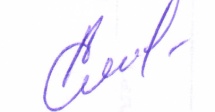 Приложение  к постановлению администрации от 01.07.2021 № 35Положение об организации снабжения населения твердым топливом на территории Бичуринского сельского поселения1. Общие положения1.1. Настоящее Положение об организации снабжения населения твердым топливом (дровами) (далее — Положение) разработано в целях организации и обеспечения твердым топливом (дровами) (далее - топливом) населения Бичуринского сельского поселения, проживающего в жилых домах (домовладениях) с печным отоплением, и в соответствии с Федеральным законом от 06.10.2003 г. № 131-ФЗ «Об общих принципах организации местного самоуправления в Российской Федерации», статьей 157 Жилищного кодекса Российской Федерации, постановлением Правительства РФ от 06.05.2011 г. № 354 «О предоставлении коммунальных услуг собственникам и пользователям помещений в многоквартирных домах и жилых домов».1.2. Действие настоящего Положения распространяется на граждан, зарегистрированных и проживающих по месту жительства в жилом доме (домовладении) или собственников жилого дома (домовладения), прописанных в данном жилом доме при предоставлении соответствующих документов.1 .3. Периодом снабжения граждан топливом является календарный год.2. Организация обеспечения населения топливом2.1. Непосредственное снабжение твердым топливом населения, проживающего в многоквартирных жилых дома, индивидуальных жилых домах (домовладениях) с печным отоплением осуществляет топливоснабжающая организация.3. Стоимость топлива3.1. Розничные цены на твердое топливо устанавливаются нормативно правовым актом Государственной службы Чувашской Республики по конкурентной политике и тарифам.3.2. Размер платы за доставку топлива к месту, указанному потребителем, устанавливается по соглашению потребителя и исполнителя услуги.4. Сроки доставки топлива4.1. Сроки доставки топлива населению не должны превышать более 20 дней с момента оплаты.5. Полномочия администрации Бичуринского сельского поселения по обеспечению населения твердым топливом5.1. Администрация Бичуринского сельского поселения следующую деятельность:1) ежегодно на планируемый год определяет потребность населения в топливе;2) в установленном порядке подписывает соглашение с топливоснабжающей организацией на предоставление субсидии на возмещение части затрат в связи с предоставлением услуг по обеспечению углем населения;3) взаимодействует с организациями различных форм собственности для оценки качества оказываемых услуг исполнителем;4) совместно с топливоснабжающей организацией информирует жителей муниципального образования, в том числе и через средства массовой информации, по вопросам обеспечения их топливом;5) запрашивает и получает от организаций различных форм собственности информацию, необходимую для осуществления своих полномочий в соответствии с настоящим положением;6) контролирует процесс получения услуг по снабжению населения Бичуринского сельского поселения топливом в полном объеме и соответствующего качества;7) решает спорные вопросы, возникающие между топливоснабжающей организацией и потребителями топлива.6. Полномочия топливоснабжающих организаций по созданию условий снабжения населения твердым топливом6.1. Топливоснабжающая организация осуществляет следующую деятельность:1) самостоятельно заготавливает для населения топливо; 2) ежемесячно предоставляет:заявку на предоставление субсидии до 03 числа месяца, следующего за отчетным, на основании фактического объема дров, реализованного за отчетный месяц; списки получателей дров с указанием Ф.И.О., адреса, количества 1 складочный куб. метр за отчетный месяц и расчет размера субсидии (согласно приложению) до 20 числа месяца, следующего за отчетным; акт сверки расчетов до 25 числа месяца, следующего за окончанием квартала.- расчет транспортных расходов.3) совместно с администрацией Бичуринского сельского поселения информирует население через средства массовой информации по вопросам обеспечения их топливом;4) ежеквартально осуществляет сверку взаимных расчетов по договору (соглашению) и муниципальному контракту на поставку дров для нужд населения, в части возмещения разницы в пене, возникающей в результате применения государственного регулирования цен на дрова для населения по договору субсидий.Приложение №1 к Положению об организации снабжения населения твердым топливом на территории Бичуринского сельского поселенияРЕЕСТР по обеспечению граждан твердым топливом на территории Бичуринского сельского поселения за __ квартал 20__ годРуководитель организации _____________________________ __________________________ подпись Ф.И.О.М.П.О проведении публичных слушаний по проекту Правил землепользования и застройки Сутчевского сельского поселения Мариинско-Посадского района Чувашской РеспубликиВ соответствии со статьями 5.1, 31 - 33 Градостроительного кодекса Российской Федерации, статьей 14 Федерального закона от 6 октября 2003 года № 131-ФЗ «Об общих принципах местного самоуправления в Российской Федерации», Положением о порядке организации и проведения публичных слушаний по вопросам градостроительной деятельности на территории Сутчевского сельского поселения Мариинско-Посадского района, утвержденным решением Собрания депутатов Сутчевского сельского поселения Мариинско-Посадского района от 21.02.2020 г. № С-19/1, постановлением администрации Сутчевского сельского поселения Мариинско-Посадского района от 15.06.2021 г. № 42 "О подготовке проекта Правил землепользования и застройки Сутчевского сельского поселения Мариинско-Посадского района", заключением Комиссии по подготовке проекта правил землепользования и застройки администрации Сутчевского сельского поселения Мариинско-Посадского района от 15.06.2021 г. № 2 п о с т а н о в л я ю:1. Провести 11 августа 2021 года в 11.00 часов в Сутчевском ЦСДК по адресу: Мариинско-Посадский район, дер. Сутчево, ул. Школьная, д. № 17а публичные слушания по проекту Правил землепользования и застройки Сутчевского сельского поселения Мариинско-Посадского района Чувашской Республики, (далее - проект Правил), подготовленного с учетом:изменений, внесенных в Градостроительный кодекс РФ и другие нормативные правовые акты в области градостроительной деятельности в 2017 – 2021 годы, в Классификатор видов разрешенного использования земельных участков, подготовки графических материалов в соответствии с приказом Минэкономразвития России от 09.01.2018 № 10, отображения на карте градостроительного зонирования вновь сформированных земельных участков, границ зон с особыми условиями использования территории, поставленных на кадастровый учет в период 2017 – 2021 годы, уточнения размеров земельных участков, параметров объектов капитального строительства и других особенностей застройки территории;отнесения земельных участков сельскохозяйственного назначения с кадастровыми номерами 21:16:030101:35 площадью 1,78 га; 21:16:030101:69 площадью 8,9 га; 21:16:000000:8240, площадью 18,24 га из территориальной зоны "Сельскохозяйственные угодья в составе земель сельскохозяйственного назначения (СХ-1) в территориальную зону "Сельскохозяйственного использования" (СХ-2) и отображения данных изменений на карте градостроительного зонирования и зон с особыми условиями использования территории.2. Ознакомиться с материалами проекта Правил можно на официальном сайте Сутчевского сельского поселения Мариинско-Посадского района и в администрации Сутчевского сельского поселения.3. Администрации Сутчевского сельского поселения Мариинско-Посадского района обеспечить проведение:публичных слушаний в соответствии с Положением о порядке организации и проведения публичных слушаний по вопросам градостроительной деятельности на территории Сутчевского сельского поселения Мариинско-Посадского района, утвержденным решением Собрания депутатов Сутческого сельского поселения Мариинско-Посадского района от 21.02.2020 г. № С-19/1;экспозиции графических и текстовых материалов проекта Правил (при необходимости) и консультирование посетителей в администрации Сутчевского сельского поселения Мариинско-Посадского района по адресу: Мариинско-Посадский район, дер. Сутчево, ул. Новая, д. № 15 в рабочие дни с 9.00 до 17.00 часов, в период с 01 июля по 10 августа 2021 года;4. Предложения и замечания по проекту Правил в письменном виде направлять в администрацию Сутчевского сельского поселения Мариинско-Посадского района по адресу: Мариинско-Посадский район, дер. Сутчево, ул. Новая, д. № 15.5. Администрации Сутчевского сельского поселения Мариинско-Посадского района обеспечить опубликование заключения о результатах публичных слушаний по проекту Правил в течение 10 дней со дня проведения публичных слушаний в средствах массовой информации и разместить на официальном сайте Сутчевского сельского поселения. 6. Опубликовать настоящее постановление в муниципальной газете «Посадский вестник» и разместить на официальном сайте Сутчевского сельского поселения Мариинско-Посадского района.7. Настоящее постановление вступает в силу с момента его официального опубликования. 8. Контроль за исполнением настоящего постановления оставляю за собой.Глава Сутчевского сельского поселения С.Ю. ЕмельяноваПриложение №1к решению Собрания депутатовСутчевского сельского поселенияМариинско-Посадского районаот ___________________ г. №____ПРАВИЛАЗЕМЛЕПОЛЬЗОВАНИЯ И ЗАСТРОЙКИ СУТЧЕВСКОГОСЕЛЬСКОГО ПОСЕЛЕНИЯ МАРИИНСКО-ПОСАДСКОГОРАЙОНА ЧУВАШСКОЙ РЕСПУБЛИКИТекстовая частьиюнь 2021 годаПреамбула 5РАЗДЕЛ I. ПОРЯДОК ПРИМЕНЕНИЯ ПРАВИЛ И ВНЕСЕНИЯ В НИХ ИЗМЕНЕНИЙ 5Глава 1. Общие положения 5Статья 1. Основные понятия, используемые в настоящих Правилах 5Статья 2. Цели и содержание настоящих Правил 10Статья 3. Основания для принятия решений по вопросам землепользования и застройки 12Статья 4. Область применения Правил 12Статья 5. Общедоступность информации о Правилах 12Статья 6. Соотношение Правил с генеральным планом сельского поселения и документацией по планировке территории 13Статья 7. Действие Правил по отношению к ранее возникшим правам 13Глава 2. Регулирование землепользования и застройки органами местного самоуправления 14Статья 8. Органы, осуществляющие регулирование землепользования и застройки на территории сельского поселения 14Статья 9. Полномочия Собрания депутатов сельского поселения в сфере регулирования землепользования и застройки 14Статья 10. Полномочия главы сельского поселения в сфере регулирования землепользования и застройки 15Статья 11. Полномочия администрации сельского поселения, должностных лиц администрации сельского поселения, курирующих вопросы архитектуры и градостроительства, имущественных и земельных отношений в сфере регулирования землепользования и застройки 16Статья 12. Полномочия Комиссии по подготовке проекта правил землепользования и застройки сельского поселения 18Глава 3. Изменение видов разрешенного использования земельных участков и объектов капитального строительства физическими и юридическими лицами 18Статья 13. Виды разрешенного использования земельных участков и объектов капитального строительства 18Статья 14. Разрешенное использование земельных участков и объектов, не являющихся объектами капитального строительства 20Статья 15. Изменение видов разрешённого использования земельных участков и объектов капитального строительства, на которые распространяется действие градостроительного регламента 20Статья 16. Порядок предоставления разрешения на условно разрешённый вид использования земельного участка или объекта капитального строительства 21Статья 17. Порядок предоставления разрешения на отклонение от предельных параметров разрешённого строительства, реконструкции объектов капитального строительства 23Глава 4. Подготовка документации по планировке территории органами местного самоуправления. 25Статья 18. Общие положения о планировке территории 25Статья 19. Случаи подготовки проекта планировки территории, проекта межевания территории 26Статья 20. Порядок подготовки и утверждения документации по планировке территории органами местного самоуправления. 27Глава 5. Порядок проведения публичных слушаний по вопросам землепользования и застройки 33Статья 21. Общие положения нормативного правового акта представительного органа муниципального образования об организации и проведении публичных слушаний по вопросам градостроительной деятельности на территории сельского поселения 33Статья 22. Особенности проведения публичных слушаний по проектам правил землепользования и застройки, проектам внесения изменений в правила землепользования и застройки, проектам решений о предоставлении разрешения на условно разрешенный вид использования земельного участка или объекта капитального строительства, проектам решений о предоставлении разрешения на отклонение от предельных параметров разрешенного строительства, реконструкции объектов капитального строительства 33Глава 6. Внесение изменений в Правила. Государственные информационные системы обеспечения градостроительной деятельности. Ответственность за нарушение Правил 37Статья 23. Порядок внесения изменений в Правила 37Статья 24. Информационное обеспечение градостроительной деятельности 41Статья 25. Регулирование иных вопросов землепользования и застройки 45Статья 26. Ответственность за нарушение Правил 45РАЗДЕЛ II. КАРТА ГРАДОСТРОИТЕЛЬНОГО ЗОНИРОВАНИЯ И ЗОН С ОСОБЫМИ УСЛОВИЯМИ ИСПОЛЬЗОВАНИЯ ТЕРРИТОРИИ 45Статья 27. Состав и содержание карты градостроительного зонирования и зон с особыми условиями использования территории 45Статья 28. Порядок ведения карты градостроительного зонирования и зон с особыми условиями использования территории 46Статья 29. Перечень территориальных зон, выделенных на карте градостроительного зонирования и зон с особыми условиями использования территории сельского поселения 46РАЗДЕЛ III. ГРАДОСТРОИТЕЛЬНЫЕ РЕГЛАМЕНТЫ 46Статья 30. Требования градостроительных регламентов 46Статья 31. Застройка и использование земельных участков, объектов капитального строительства на территориях, на которые действие градостроительных регламентов не распространяется или для которых градостроительные регламенты не устанавливаются 49Статья 32. Общие требования градостроительного регламента в части предельных размеров земельных участков и предельных параметров разрешённого строительства, реконструкции объектов капитального строительства 50Статья 33. Общие требования градостроительного регламента в части ограничений использования земельных участков и объектов капитального строительства 51Статья 34. Градостроительный регламент зоны застройки индивидуальными жилыми домами (Ж-1) 53Статья 35. Градостроительный регламент общественно – деловой зоны (О) 58Статья 36. Градостроительный регламент зоны инженерной инфраструктуры (И) 63Статья 37. Градостроительный регламент зоны сельскохозяйственного использования (СХ-2) 65Статья 38. Градостроительный регламент зоны садоводческих или огороднических некоммерческих товариществ (СХ-3) 67Статья 39. Градостроительный регламент зоны рекреационного назначения (Р) 69Статья 40. Градостроительный регламент зоны кладбищ (СК) 71Статья 41. Градостроительный регламент зоны специального назначения, связанной с захоронениями (Сп) 73Приложение "Сведения о границах территориальных зон"ПреамбулаПравила землепользования и застройки (далее – Правила) Сутчевского сельского поселения Мариинско-Посадского района Чувашской Республики с входящими в его состав населенными пунктами: д.Сутчево, д.Большое Маклашкино, д.Малое Маклашкино, д.Юрьевка, д.Ящерино (далее - Сутчевское сельское поселение) являются нормативным правовым актом муниципального образования, разработанным в соответствии с Градостроительным кодексом Российской Федерации, Земельным кодексом Российской Федерации, Федеральным законом от 06.10.2003 № 131-ФЗ «Об общих принципах организации местного самоуправления в Российской Федерации» и другими нормативными правовыми актами Российской Федерации, Чувашской Республики и муниципальными правовыми актами.Правила являются результатом градостроительного зонирования территории сельского поселения – разделения его на территориальные зоны с установлением для каждой из них градостроительных регламентов.Правила подготовлены с учетом Классификатора видов разрешенного использования земельных участков, утвержденного приказом Росреестра от 10.11.2020 №П\0412 "Об утверждении классификатора видов разрешенного использования земельных участков", а также внесенных изменений в Градостроительный кодекс РФ (редакция от 30.12.2020).РАЗДЕЛ I. ПОРЯДОК ПРИМЕНЕНИЯ ПРАВИЛ И ВНЕСЕНИЯ В НИХ ИЗМЕНЕНИЙГлава 1. Общие положенияСтатья 1. Основные понятия, используемые в настоящих ПравилахБереговая полоса - полоса земли вдоль береговой линии (границы водного объекта) водного объекта общего пользования, ширина, которой устанавливается в соответствии с требованиями Водного кодекса РФ, является территорией общего пользования.Благоустройство территории - деятельность по реализации комплекса мероприятий, установленного правилами благоустройства территории муниципального образования, направленная на обеспечение и повышение комфортности условий проживания граждан, по поддержанию и улучшению санитарного и эстетического состояния территории муниципального образования, по содержанию территорий населенных пунктов и расположенных на таких территориях объектов, в том числе территорий общего пользования, земельных участков, зданий, строений, сооружений, прилегающих территорий.Блокированный жилой дом (на территории индивидуальной застройки) – индивидуальный жилой дом с количеством этажей не более чем три, состоящий из двух и более пристроенных друг к другу автономных жилых блоков, каждый из которых имеет непосредственный выход на приквартирный участок, предназначен для проживания одной семьи, имеет общую стену без проемов с соседним блоком, и имеет выход на территорию общего пользования. Блокированный жилой дом (на территории среднеэтажной застройки) – здание, состоящее из двух квартир и более, каждая из которых имеет непосредственно выход на приквартирный участок, в том числе при расположении ее выше первого этажа. Блокированный тип многоквартирного дома может иметь объемно-планировочные решения, когда один или несколько уровней одной квартиры располагаются над помещениями другой квартиры или когда автономные жилые блоки имеют общие входы, чердаки, подполья, шахты коммуникаций, инженерные системы.Водоохранные зоны – территории, которые примыкают к береговой линии (границам водного объекта) морей, рек, ручьев, каналов, озер, водохранилищ и на которых устанавливается специальный режим осуществления хозяйственной и иной деятельности в целях предотвращения загрязнения, засорения, заиления указанных водных объектов и истощения их вод, а также сохранения среды обитания водных биологических ресурсов и других объектов животного и растительного мира. Высота здания, строения, сооружения – расстояние по вертикали, измеренное от проектной отметки земли до наивысшей точки строения, сооружения.Градостроительная деятельность - деятельность по развитию территорий, в том числе городов и иных поселений, осуществляемая в виде территориального планирования, градостроительного зонирования, планировки территории, архитектурно-строительного проектирования, строительства, капитального ремонта, реконструкции, сноса объектов капитального строительства, эксплуатации зданий, сооружений, комплексного развития территорий и их благоустройства.Градостроительное зонирование – зонирование территории муниципального образования в целях определения территориальных зон и установления градостроительных регламентов.Градостроительный регламент - устанавливаемые в пределах границ соответствующей территориальной зоны виды разрешенного использования земельных участков, равно как всего, что находится над и под поверхностью земельных участков и используется в процессе их застройки и последующей эксплуатации объектов капитального строительства, предельные (минимальные и (или) максимальные) размеры земельных участков и предельные параметры разрешенного строительства, реконструкции объектов капитального строительства, ограничения использования земельных участков и объектов капитального строительства, а также применительно к территориям, в границах которых предусматривается осуществление деятельности по комплексному развитию территории, расчетные показатели минимально допустимого уровня обеспеченности соответствующей территории объектами коммунальной, транспортной, социальной инфраструктур и расчетные показатели максимально допустимого уровня территориальной доступности указанных объектов для населения.Застройщик - физическое или юридическое лицо, обеспечивающее на принадлежащем ему земельном участке или на земельном участке иного правообладателя (которому при осуществлении бюджетных инвестиций в объекты капитального строительства государственной (муниципальной) собственности органы государственной власти (государственные органы), Государственная корпорация по атомной энергии "Росатом", Государственная корпорация по космической деятельности "Роскосмос", органы управления государственными внебюджетными фондами или органы местного самоуправления передали в случаях, установленных бюджетным законодательством Российской Федерации, на основании соглашений свои полномочия государственного (муниципального) заказчика или которому в соответствии со статьей 13.3 Федерального закона от 29 июля 2017 года N 218-ФЗ "О публично-правовой компании по защите прав граждан - участников долевого строительства при несостоятельности (банкротстве) застройщиков и о внесении изменений в отдельные законодательные акты Российской Федерации" передали на основании соглашений свои функции застройщика) строительство, реконструкцию, капитальный ремонт, снос объектов капитального строительства, а также выполнение инженерных изысканий, подготовку проектной документации для их строительства, реконструкции, капитального ремонта. Застройщик вправе передать свои функции, предусмотренные законодательством о градостроительной деятельности, техническому заказчику.Зоны с особыми условиями использования территорий - охранные, санитарно-защитные зоны, зоны охраны объектов культурного наследия (памятников истории и культуры) народов Российской Федерации (далее - объекты культурного наследия), защитные зоны объектов культурного наследия, водоохранные зоны, зоны затопления, подтопления, зоны санитарной охраны источников питьевого и хозяйственно-бытового водоснабжения, зоны охраняемых объектов, приаэродромная территория, иные зоны, устанавливаемые в соответствии с законодательством Российской Федерации.Инженерные изыскания - изучение природных условий и факторов техногенного воздействия в целях рационального и безопасного использования территорий и земельных участков в их пределах, подготовки данных по обоснованию материалов, необходимых для территориального планирования, планировки территории и архитектурно-строительного проектирования.Коэффициент плотности застройки - отношение площади всех этажей зданий и сооружений к площади участка.Красные линии – линии, которые обозначают границы территорий общего пользования и подлежат установлению, изменению или отмене в документации по планировке территории.Комплексное развитие территорий - совокупность мероприятий, выполняемых в соответствии с утвержденной документацией по планировке территории и направленных на создание благоприятных условий проживания граждан, обновление среды жизнедеятельности и территорий общего пользования поселений, городских округов.Линейные объекты – линии электропередачи, линии связи (в том числе линейно-кабельные сооружения), трубопроводы, автомобильные дороги, железнодорожные линии и другие подобные сооружения.Некапитальные строения, сооружения - строения, сооружения, которые не имеют прочной связи с землей и конструктивные характеристики которых позволяют осуществить их перемещение и (или) демонтаж и последующую сборку без несоразмерного ущерба назначению и без изменения основных характеристик строений, сооружений (в том числе киосков, навесов и других подобных строений, сооружений).Объект индивидуального жилищного строительства (объект ИЖС) - отдельно стоящее здание с количеством надземных этажей не более чем три, высотой не более двадцати метров, которое состоит из комнат и помещений вспомогательного использования, предназначенных для удовлетворения гражданами бытовых и иных нужд, связанных с их проживанием в таком здании, и не предназначено для раздела на самостоятельные объекты недвижимости. Понятия "объект индивидуального жилищного строительства", "жилой дом" и "индивидуальный жилой дом" применяются в настоящих Правилах в одном значении, если иное не предусмотрено федеральными законами и нормативными правовыми актами Российской Федерации. При этом параметры, устанавливаемые к объектам индивидуального жилищного строительства настоящими Правилами, в равной степени применяются к жилым домам, индивидуальным жилым домам, если иное не предусмотрено федеральными законами и нормативными правовыми актами Российской Федерации.Объект ИЖС может превышать параметры, установленные данным пунктом, если разрешение на строительство получено до 04.08.2018, и его параметры соответствуют требованиям разрешения (ФЗ от 03.08.2018 № 340-ФЗ).Объект капитального строительства – объект капитального строительства - здание, строение, сооружение, объекты, строительство которых не завершено (далее - объекты незавершенного строительства), за исключением некапитальных строений, сооружений и неотделимых улучшений земельного участка (замощение, покрытие и другие).Объекты культурного наследия (памятники истории и культуры) народов Российской Федерации – объекты недвижимого имущества (включая объекты археологического наследия) и иные объекты с исторически связанными с ними территориями, произведениями живописи, скульптуры, декоративно-прикладного искусства, объектами науки и техники и иными предметами материальной культуры, возникшие в результате исторических событий, представляющие собой ценность с точки зрения истории, археологии, архитектуры, градостроительства, искусства, науки и техники, эстетики, этнологии или антропологии, социальной культуры и являющиеся свидетельством эпох и цивилизаций, подлинными источниками информации о зарождении и развитии культуры.Объекты недвижимости – земельные участки, участки недр, здания, сооружения, помещения, объекты незавершенного строительства и все, что прочно связано с землей, то есть объекты, перемещение которых без несоразмерного ущерба их назначению невозможно.Органы местного самоуправления Сутчевского сельского поселения Мариинско-Посадского района, участвующие в регулировании вопросов землепользования и застройки - глава Сутчевского сельского поселения (далее - глава сельского поселения), представительный орган муниципального образования – Собрание депутатов Сутчевского сельского поселения (далее - Собрание депутатов сельского поселения), исполнительно-распорядительный орган муниципального образования – администрация Сутчевского сельского поселения (далее - администрация сельского поселения). Огородный земельный участок - земельный участок, предназначенный для отдыха граждан и (или) выращивания гражданами для собственных нужд сельскохозяйственных культур с правом размещения хозяйственных построек, не являющихся объектами недвижимости, предназначенных для хранения инвентаря и урожая сельскохозяйственных культур.Охранные зоны – территории в границах которых, устанавливаются особые условия и требования к использованию земельных участков, осуществлению хозяйственной и иной деятельности, которые устанавливаются в соответствии с законодательством Российской Федерации.Планировка территории – осуществление деятельности по развитию территорий посредством разработки проектов планировки территории, проектов межевания. Правила землепользования и застройки – документ градостроительного зонирования, который утверждается нормативным правовым актом представительного органа местного самоуправления и в котором устанавливаются территориальные зоны, градостроительные регламенты, порядок применения такого документа и порядок внесения в него изменений.Прибрежная защитная полоса – часть территории водоохранной зоны водного объекта, которая непосредственно примыкает к акватории водного объекта (береговой линии) и в пределах которой устанавливаются дополнительные ограничения хозяйственной и иной деятельности, за исключением случаев, предусмотренных водным законодательством.Прилегающая территория - территория общего пользования, которая прилегает к зданию, строению, сооружению, земельному участку в случае, если такой земельный участок образован, и границы которой определены правилами благоустройства территории муниципального образования в соответствии с порядком, установленным законом субъекта Российской Федерации.Процент застройки – отношение территории, застроенной объектами капитального строительства, к площади земельного участка, выраженное в процентах.Реконструкция объектов капительного строительства (за исключением линейных объектов) – изменение параметров объекта капитального строительства, его частей (высоты, количества этажей, площади, объема), в том числе надстройка, перестройка, расширение объекта капитального строительства, а также замена и (или) восстановление несущих строительных конструкций объекта капитального строительства, за исключением замены отдельных элементов таких конструкций на аналогичные или иные улучшающие показатели таких конструкций элементы и (или) восстановления указанных элементов.Реконструкция линейных объектов – изменение параметров линейных объектов или их участков (частей), которое влечет за собой изменение класса, категории и (или) первоначально установленных показателей функционирования таких объектов (мощности, грузоподъемности и других) или при котором требуется изменение границ полос отвода и (или) охранных зон таких объектов.Нормативы градостроительного проектирования - нормативы градостроительного проектирования - совокупность расчетных показателей, установленных в соответствии с настоящим Кодексом в целях обеспечения благоприятных условий жизнедеятельности человека и подлежащих применению при подготовке документов территориального планирования, градостроительного зонирования, документации по планировке территории.Садовый земельный участок - земельный участок, предназначенный для отдыха граждан и (или) выращивания гражданами для собственных нужд сельскохозяйственных культур с правом размещения садовых домов, жилых домов, хозяйственных построек и гаражей.Садовый дом - здание сезонного использования, предназначенное для удовлетворения гражданами бытовых и иных нужд, связанных с их временным пребыванием в таком здании.Санитарно-защитная зона – санитарно-защитная зона (СЗЗ) — специальная территория с особым режимом использования, которая устанавливается вокруг объектов и производств, являющихся источниками воздействия на среду обитания и здоровье человека.Снос объекта капитального строительства - ликвидация объекта капитального строительства путем его разрушения (за исключением разрушения вследствие природных явлений либо противоправных действий третьих лиц), разборки и (или) демонтажа объекта капитального строительства, в том числе его частей.Строительные намерения заявителя – планируемое строительство, реконструкция, капитальный ремонт объекта капитального строительства.Строительство – создание зданий, строений, сооружений (в том числе на месте сносимых объектов капитального строительства).Территориальные зоны – зоны, для которых в Правилах определены границы и установлены градостроительные регламенты.Территории общего пользования – территории, которыми беспрепятственно пользуется неограниченный круг лиц (в том числе площади, улицы, проезды, набережные, береговые полосы водных объектов общего пользования, скверы, бульвары).Технический заказчик - юридическое лицо, которое уполномочено застройщиком и от имени застройщика заключает договоры о выполнении инженерных изысканий, о подготовке проектной документации, о строительстве, реконструкции, капитальном ремонте, сносе объектов капитального строительства, подготавливает задания на выполнение указанных видов работ, предоставляет лицам, выполняющим инженерные изыскания и (или) осуществляющим подготовку проектной документации, строительство, реконструкцию, капитальный ремонт, снос объектов капитального строительства, материалы и документы, необходимые для выполнения указанных видов работ, утверждает проектную документацию, подписывает документы, необходимые для получения разрешения на ввод объекта капитального строительства в эксплуатацию, осуществляет иные функции, предусмотренные законодательством о градостроительной деятельности (далее также - функции технического заказчика). Функции технического заказчика могут выполняться только членом соответственно саморегулируемой организации в области инженерных изысканий, архитектурно-строительного проектирования, строительства, реконструкции, капитального ремонта, сноса объектов капитального строительства, за исключением случаев, предусмотренных частью 2.1 статьи 47, частью 4.1 статьи 48, частями 2.1 и 2.2 статьи 52, частями 5 и 6 статьи 55.31 Градостроительного кодекса РФ.Элемент планировочной структуры - часть территории поселения, городского округа или межселенной территории муниципального района (квартал, микрорайон, район и иные подобные элементы). Виды элементов планировочной структуры устанавливаются уполномоченным Правительством Российской Федерации федеральным органом исполнительной власти.Этажность – количество надземных этажей, в том числе технический этаж, мансардный, а также цокольный этаж, если верх его перекрытия находится выше средней планировочной отметки земли не менее чем на 2 метра.Иные понятия, употребляемые в настоящих Правилах, применяются в значениях, используемых в федеральном законодательстве.Статья 2. Цели и содержание настоящих Правил2.1. Целями Правил являются:создание условий для устойчивого развития территории сельского поселения, сохранения окружающей среды и объектов культурного наследия;создание условий для планировки территории сельского поселения;обеспечение прав и законных интересов физических и юридических лиц, в том числе правообладателей земельных участков и объектов капитального строительства;создание условий для привлечения инвестиций, в том числе путем предоставления возможности выбора наиболее эффективных видов разрешённого использования земельных участков и объектов капитального строительства.2.2. Содержание настоящих Правил1. Настоящие Правила включают в себя:Раздел 1 «Порядок применения Правил и внесения в них изменений»;Раздел 2 «Карта градостроительного зонирования и зон с особыми условиями использования территории»;раздел 3 «Градостроительные регламенты»;Приложение к Правилам "Сведения о границах территориальных зон".2. Раздел 1 включает в себя положения:о регулировании землепользования и застройки органами местного самоуправления сельского поселения;об изменении видов разрешенного использования земельных участков и объектов капитального строительства физическими и юридическими лицами;о подготовке документации по планировке территории органами местного самоуправления;о проведении общественных обсуждений или публичных слушаний по вопросам землепользования и застройки (решением Собрания депутатов Сутчевского сельского поселения утверждено Положение о порядке организации и проведения публичных слушаний по вопросам градостроительной деятельности на территории Сутчевского сельского поселения МариинскоПосадского района);о внесении изменений в Правила;о регулировании иных вопросов землепользования и застройки.3. Раздел 2 содержит карту градостроительного зонирования и зон с особыми условиями использования территории, в которой установлены границы территориальных зон. Границы территориальных зон должны отвечать требованию принадлежности каждого земельного участка только к одной территориальной зоне, за исключением земельного участка, границы которого в соответствии с земельным законодательством могут пересекать границы территориальных зон.3.1. На карте градостроительного зонирования в обязательном порядке должны отображаться границы населенных пунктов, входящих в состав поселения, границы зон с особыми условиями использования территорий, границы территорий объектов культурного наследия, границы территорий исторических поселений федерального значения, границы территорий исторических поселений регионального значения. Указанные границы могут отображаться на отдельных картах, которые являются приложением к правилам землепользования и застройки.3.2. На карте градостроительного зонирования в обязательном порядке устанавливаются территории, в границах которых предусматривается осуществление комплексного развития территории. Границы таких территорий устанавливаются по границам одной или нескольких территориальных зон и могут отображаться на отдельной карте. В отношении таких территорий заключается один или несколько договоров о комплексном развитии территории. 3.3 Если иное не предусмотрено нормативным правовым актом субъекта Российской Федерации, решение о комплексном развитии территории может быть принято в отношении территории, которая в соответствии с правилами землепользования и застройки на дату принятия указанного решения не определена в качестве такой территории, либо в отношении территории, границы которой не совпадают с границами территории, указанной в правилах землепользования и застройки в качестве территории, в отношении которой допускается осуществление деятельности по ее комплексному развитию.4. В разделе 3 «Градостроительные регламенты» в отношении земельных участков и объектов капитального строительства, расположенных в пределах соответствующей территориальной зоны, указываются:виды разрешенного использования земельных участков и объектов капитального строительства;предельные (минимальные и (или) максимальные) размеры земельных участков и предельные параметры разрешенного строительства, реконструкции объектов капитального строительства;ограничения использования земельных участков и объектов капитального строительства, устанавливаемые в соответствии с законодательством Российской Федерации. Ограничения также отображаются на карте зон с особыми условиями использования территории;расчетные показатели минимально допустимого уровня обеспеченности территории объектами коммунальной, транспортной, социальной инфраструктур и расчетные показатели максимально допустимого уровня территориальной доступности указанных объектов для населения в случае, если в границах территориальной зоны, применительно к которой устанавливается градостроительный регламент, предусматривается осуществление деятельности по комплексному развитию территории.5 На территории Сутчевского сельского поселения не запланировано осуществление деятельности по комплексному развитию территории (требование части 3.2 настоящей статьи), в связи с чем на карте градостроительного зонирования настоящих Правил не установлены территории (территориальные зоны), в границах которых предусматривается осуществление деятельности по комплексному развитию территории. Соответственно не установлены градостроительные регламенты и не определены для такой территории (зоны) расчетные показатели минимально допустимого уровня обеспеченности территории объектами коммунальной, транспортной, социальной инфраструктур и расчетные показатели максимально допустимого уровня территориальной доступности указанных объектов для населения.6. Обязательным приложением к правилам землепользования и застройки являются сведения о границах территориальных зон, которые должны содержать графическое описание местоположения границ территориальных зон, перечень координат характерных точек этих границ в системе координат, используемой для ведения Единого государственного реестра недвижимости. Органы местного самоуправления поселения также вправе подготовить текстовое описание местоположения границ территориальных зон. Формы графического и текстового описания местоположения границ территориальных зон, требования к точности определения координат характерных точек границ территориальных зон, формату электронного документа, содержащего указанные сведения, устанавливаются федеральным органом исполнительной власти, осуществляющим функции по выработке государственной политики и нормативно-правовому регулированию в сфере ведения Единого государственного реестра недвижимости, осуществления государственного кадастрового учета недвижимого имущества, государственной регистрации прав на недвижимое имущество и сделок с ним, предоставления сведений, содержащихся в Едином государственном реестре недвижимости.Приложение к настоящим Правилам содержит формы графического описания местоположения границ территориальных зон с перечнем координат характерных точек этих границ в системе координат МСК-21.Статья 3. Основания для принятия решений по вопросам землепользования и застройки1.Решения по вопросам землепользования и застройки принимаются на основе установленных настоящими Правилами градостроительных регламентов, которые распространяются в равной мере на все расположенные в пределах границ территориальной зоны земельные участки и объекты капитального строительства независимо от форм собственности, обозначенные на карте градостроительного зонирования. 2. Для каждого земельного участка, объекта капитального строительства, расположенного в границах населенных пунктов, разрешенным считается такое использование, которое соответствует:градостроительному регламенту территориальной зоны;предельным параметрам разрешённого строительства, реконструкции объектов капитального строительства;ограничениям использования земельных участков и объектов капитального строительства, устанавливаемым в соответствии с законодательством Российской Федерации.Статья 4. Область применения Правил Правила распространяются на всю территорию сельского поселения.Требования установленных Правилами градостроительных регламентов сохраняются при изменении формы собственности на земельный участок, на объект капитального строительства, при переходе прав на земельный участок, на объект капитального строительства другому правообладателю.3. Правила применяются, в том числе, при:подготовке, проверке и утверждении документации по планировке территории, а также при подготовке градостроительных планов земельных участков;принятии решений о выдаче или об отказе в выдаче разрешений на условно разрешённые виды использования земельных участков и объектов капитального строительства;принятии решений о выдаче или об отказе в выдаче разрешений на отклонение от предельных параметров разрешённого строительства, реконструкции объектов капитального строительства;осуществлении муниципального земельного и лесного контроля на территории сельского поселения.4. Настоящие Правила обязательны для исполнения физическими и юридическими лицами, органами государственной власти и местного самоуправления и их должностными лицами.Статья 5. Общедоступность информации о Правилах1. Текстовые и графические материалы Правил, а также внесенные в них изменения являются общедоступной информацией.2. Администрация сельского поселения обеспечивает возможность ознакомления с Правилами путём их опубликования в средствах массовой информации и размещения на официальном сайте администрации сельского поселения в информационно-телекоммуникационной сети «Интернет»Статья 6. Соотношение Правил с генеральным планом сельского поселения и документацией по планировке территории1. Подготовка проекта Правил может осуществляться применительно ко всем территориям поселения, а также к частям территории поселения с последующим внесением в правила землепользования и застройки изменений, относящихся к другим частям территории поселения.2. Подготовка проекта Правил осуществляется с учетом положений о территориальном планировании, содержащихся в документах территориального планирования, с учетом требований технических регламентов, сведений Единого государственного реестра недвижимости, сведений, документов, материалов, содержащихся в государственных информационных системах обеспечения градостроительной деятельности, заключения о результатах общественных обсуждений или публичных слушаний и предложений заинтересованных лиц. 3. При подготовке Правил в части установления границ территориальных зон и градостроительных регламентов должна быть обеспечена возможность размещения на территории поселения, предусмотренных документами территориального планирования объектов федерального значения, объектов регионального значения, объектов местного значения (за исключением линейных объектов).4. Применительно к части территории поселения или городского округа подготовка проекта Правил может осуществляться при отсутствии генерального плана поселения или генерального плана городского округа.5. В случае внесения в установленном порядке изменений в генеральный план, соответствующие изменения при необходимости вносятся в настоящие Правила.6. Документация по планировке территории разрабатывается на основе генерального плана, настоящих Правил (за исключением подготовки документации по планировке территории, предусматривающей размещение линейных объектов) и не должна им противоречить.7. При утверждении проекта планировки территории в целях ее комплексного развития изменения в генеральный план поселения должны быть внесены в срок не позднее чем девяносто дней со дня утверждения данного проекта планировки территории. В этом случае решения о подготовке предложений о внесении в генеральный план изменений не требуется.Статья 7. Действие Правил по отношению к ранее возникшим правам1. Нормативные и ненормативные правовые акты органов местного самоуправления сельского поселения, принятые до вступления в силу настоящих Правил, применяются в части, не противоречащей им.2. Разрешения на строительство, выданные физическим и юридическим лицам до вступления в силу настоящих Правил, являются действительными, при условии, что их срок действия не истек.3. Объекты недвижимости, существовавшие на законных основаниях до введения в действие настоящих Правил или до внесения в них изменений, являются не соответствующими Правилам в случаях, когда эти объекты:имеют виды использования, которые не поименованы как разрешённые в регламентах соответствующих территориальных зон;имеют виды использования, которые поименованы как разрешённые в регламентах соответствующих территориальных зон, но находятся в зонах с особыми условиями использования территории, в пределах которых запрещено размещение объектов данного вида использования территории в соответствии с градостроительным регламентом;имеют параметры разрешенного строительства и реконструкции объектов (процент застройки, отступы от границ участка, предельную этажность, предельные размеры земельных участков) меньше минимальных или больше максимальных значений, установленных регламентом использования соответствующих территориальных зон.4. В случае, если перечень видов разрешённого использования и/или наименование отдельного вида разрешённого использования, содержащиеся в Правилах, не соответствуют перечню видов разрешённого использования и/или наименованию отдельного вида разрешённого использования, указанных в каком-либо правоустанавливающем или правоудостоверяющем документе, выданном в установленном порядке физическому и юридическому лицу до вступления в силу настоящих Правил (свидетельство о государственной регистрации прав на объект недвижимости, градостроительный план земельного участка, договор купли-продажи или аренды объекта недвижимости и т.п.), не требуется обязательного переоформления указанных правовых документов в целях приведения в соответствие с требованиями настоящих Правил. Изменение перечня видов разрешённого использования и/или формулировки отдельного вида разрешённого использования производится в добровольном порядке путём внесения изменения в соответствующий документ или путём выдачи нового документа.Глава 2. Регулирование землепользования и застройки органами местного самоуправленияСтатья 8. Органы, осуществляющие регулирование землепользования и застройки на территории сельского поселения 1. На территории сельского поселения регулирование землепользования и застройки осуществляется главой сельского поселения, Собранием депутатов сельского поселения, администрацией сельского поселения, Комиссией по подготовке проекта правил землепользования и застройки сельского поселения. 2. Для осуществления муниципального земельного и лесного контроля создан отдел муниципального земельного и лесного контроля в администрации Батыревского района Чувашской Республики.3. Полномочия органов местного самоуправления сельского поселения в сфере регулирования землепользования и застройки устанавливаются в соответствии с федеральным законодательством, законодательством Чувашской Республики, нормативными правовыми актами органов местного самоуправления Батыревского района и сельского поселения.4. Полномочия администрации сельского поселения в сфере регулирования землепользования и застройки, имущественных и земельных отношений устанавливаются Положениями, утверждаемыми постановлениями администрации Мариинско-Посадского района и главы сельского поселения.5. Состав и порядок деятельности Комиссии по подготовке проекта правил землепользования и застройки сельского поселения, устанавливается Положением, утверждаемым главой сельского поселения.Статья 9. Полномочия Собрания депутатов сельского поселения в сфере регулирования землепользования и застройкиК полномочиям Собрания депутатов сельского поселения в сфере регулирования землепользования и застройки относятся:принятие в пределах своей компетенции муниципальных нормативных правовых актов в сфере регулирования землепользования и застройки, муниципальных программ в области градостроительной деятельности и рационального использования земель, находящихся в границах муниципального образования, внесение в них изменений; принятие нормативного правового акта о проведении общественных обсуждений или публичных слушаний по проектам генеральных планов, проектам правил землепользования и застройки, проектам планировки территории, проектам межевания территории, проектам правил благоустройства территорий, проектам, предусматривающим внесение изменений в один из указанных утвержденных документов, проектам решений о предоставлении разрешения на условно разрешенный вид использования земельного участка или объекта капитального строительства, проектам решений о предоставлении разрешения на отклонение от предельных параметров разрешенного строительства, реконструкции объектов капитального строительства;утверждение генерального плана сельского поселения, Правил землепользования и застройки, местных нормативов градостроительного проектирования и внесение в них изменений;принятие решений по установлению (изменению) границ населенных пунктов, входящих в состав муниципального образования, по представлению администрации сельского поселения;выступление с законодательной инициативой по вопросам изменения границ муниципального образования, предусматривающих включение (исключение) земельных участков;иные полномочия, отнесенные к компетенции Собрания депутатов сельского поселения, установленные Уставом муниципального образования сельского поселения (далее – Уставом сельского поселения), решениями Собрания депутатов сельского поселения в соответствии с действующим законодательством.Статья 10. Полномочия главы сельского поселения в сфере регулирования землепользования и застройкиК полномочиям главы сельского поселения в сфере регулирования землепользования и застройки относятся:утверждение состава и положения о деятельности Комиссии по подготовке проекта правил землепользования и застройки сельского поселения; организация работы по подготовке проекта нормативного правового акта о проведении общественных обсуждений или публичных слушаний по проектам генеральных планов, проектам правил землепользования и застройки, проектам планировки территории, проектам межевания территории, проектам правил благоустройства территорий, проектам, предусматривающим внесение изменений в один из указанных утвержденных документов, проектам решений о предоставлении разрешения на условно разрешенный вид использования земельного участка или объекта капитального строительства, проектам решений о предоставлении разрешения на отклонение от предельных параметров разрешенного строительства, реконструкции объектов капитального строительства;утверждение программ комплексного развития систем коммунальной инфраструктуры поселений, программ комплексного развития транспортной инфраструктуры поселений, программ комплексного развития социальной инфраструктуры поселений;организация работ по текстовому и графическому описанию местоположения границ территориальных зон, границ населенных пунктов и передаче текстовых и графических описаний в орган кадастрового учета для постановки границ территориальных зон и границ населенных пунктов на кадастровый учет;утверждение документации по планировке территории (проектов планировки территории и проектов межевания территории) в случаях, предусмотренных Градостроительным кодексом РФ;принятие постановлений о проведении общественных обсуждений или публичных слушаний по проектам генеральных планов, проектам правил землепользования и застройки, документации по планировке территории (проектам планировки территории, проектам межевания территории), проектам правил благоустройства территорий, проектам, предусматривающим внесение изменений в один из указанных утвержденных документов, проектам решений о предоставлении разрешения на условно разрешенный вид использования земельного участка или объекта капитального строительства, проектам решений о предоставлении разрешения на отклонение от предельных параметров разрешенного строительства, реконструкции объектов капитального строительства в соответствии с уставом муниципального образования и (или) нормативным правовым актом, утвержденным Собранием депутатов сельского поселения;принятие постановлений о подготовке проекта генерального плана, проекта местных нормативов градостроительного проектирования поселения, проекта правил землепользования и застройки, документации по планировке территории (проектам планировки территории, проектам межевания территории), проектам правил благоустройства территорий, проектам, предусматривающим внесение изменений в один из указанных утвержденных документов,выдача разрешений на строительство, разрешений на ввод объектов в эксплуатацию при осуществлении строительства, реконструкции объектов капитального строительства, расположенных на территории поселения;заключение договоров о комплексном развитии территории по инициативе правообладателей земельных участков и (или) расположенных на них объектов недвижимого имущества;принятие решений о комплексном развитии территорий в случаях, предусмотренных Градостроительным кодексом РФ; принятие решения о сносе самовольной постройки либо решения о сносе самовольной постройки или ее приведении в соответствие с предельными параметрами разрешенного строительства, реконструкции объектов капитального строительства, установленными правилами землепользования и застройки, документацией по планировке территории, или обязательными требованиями к параметрам объектов капитального строительства, установленными Градостроительным кодексом Российской Федерации, другими федеральными законами (далее - приведение в соответствие с установленными требованиями), в случаях, предусмотренных гражданским законодательством, осуществление сноса самовольной постройки или ее приведения в соответствие с установленными требованиями в случаях, предусмотренных Градостроительным кодексом Российской Федерации;иные полномочия, отнесенные к компетенции главы сельского поселения, установленные Уставом сельского поселения, решениями Собрания депутатов сельского поселения в соответствии с действующим законодательством.Статья 11. Полномочия администрации сельского поселения, должностных лиц администрации сельского поселения, курирующих вопросы архитектуры и градостроительства, имущественных и земельных отношений в сфере регулирования землепользования и застройкиК полномочиям администрации сельского поселения относятся:организация разработки и представление на утверждение Собрания депутатов сельского поселения проекта генерального плана, проекта правил землепользования и застройки, проекта местных нормативов градостроительного проектирования, внесение в них изменений;согласование в установленном порядке проекта генерального плана с уполномоченным Правительством Российской Федерации федеральным органом исполнительной власти, с Кабинетом Министров Чувашской Республики, с органами местного самоуправления муниципальных образований, имеющих общую границу с сельским поселением;организация разработки и представление на утверждение главе поселения документации по планировке территории (проектов планировки территории, проектов межевания территории);подготовка проектов документов по вопросам установления (изменения) границ муниципального образования, населенных пунктов, входящих в состав сельского поселения, предусматривающих включение (исключение) земельных участков в границы (из границ) населенных пунктов;проверка проекта правил землепользования и застройки и проекта внесения в них изменений на соответствие требованиям технических регламентов, генеральному плану поселения, схеме территориального планирования муниципального района, схемам территориального планирования двух и более субъектов Российской Федерации, схемам территориального планирования субъекта Российской Федерации, схемам территориального планирования Российской Федерации, сведениям Единого государственного реестра недвижимости, сведениям, документам и материалам, содержащимся в государственных информационных системах обеспечения градостроительной деятельности;проверка документации по планировке территории (проектов планировки территории, проектов межевания территории) на соответствие требованиям документов территориального планирования, правил землепользования и застройки (за исключением подготовки документации по планировке территории, предусматривающей размещение линейных объектов), лесохозяйственного регламента, положения об особо охраняемой природной территории, в соответствии с программами комплексного развития систем коммунальной инфраструктуры, программами комплексного развития транспортной инфраструктуры, программами комплексного развития социальной инфраструктуры, нормативами градостроительного проектирования, комплексными схемами организации дорожного движения, требованиями по обеспечению эффективности организации дорожного движения, указанными в части 1 статьи 11 Федерального закона "Об организации дорожного движения в Российской Федерации и о внесении изменений в отдельные законодательные акты Российской Федерации", требованиями технических регламентов, сводов правил с учетом материалов и результатов инженерных изысканий, границ территорий объектов культурного наследия, включенных в единый государственный реестр объектов культурного наследия (памятников истории и культуры) народов Российской Федерации, границ территорий выявленных объектов культурного наследия, границ зон с особыми условиями использования территорий;рассмотрение схемы планировочной организации земельного участка, архитектурной части проектной документации на строительство, реконструкцию, капитальный ремонт объектов, проектов перепланировки помещений, предусматривающих изменение фасадов зданий, архитектурных (эскизных) проектов, концепций застройки территорий, проектов художественного оформления объектов, проектов реконструкции и реставрации объектов с целью повышения качества застройки и формирования архитектурного облика населенных пунктов, входящих в состав сельского поселения;осуществление в установленном порядке перевода земель из одной категории в другую, резервирование и изъятие земель, в том числе путем выкупа для муниципальных нужд;подготовка, регистрация и выдача заинтересованным лицам градостроительных планов земельных участков;подготовка документов на земельные участки и территории для строительства с последующим выставлением на торги, на земельные участки под размещение объектов, не являющихся объектами капитального строительства;ведение реестра почтовых адресов;рассмотрение и подготовка предложений по согласованию схем расположения земельных участков;подготовка и выдача разрешений на строительство (за исключением случаев, предусмотренных Градостроительным кодексом Российской Федерации, иными федеральными законами), разрешений на ввод объектов в эксплуатацию объектов капитального строительства на территории муниципального образования;проверка уведомлений, поступающих от застройщиков о планируемом строительстве или реконструкции объектов индивидуального жилищного строительства или садового дома и направление застройщикам соответствующих уведомлений об итогах проведенной проверки;проведение осмотра зданий, сооружений на предмет их технического состояния и надлежащего технического обслуживания в соответствии с требованиями технических регламентов, предъявляемыми к конструктивным и другим характеристикам надежности и безопасности указанных объектов, требованиями проектной документации, выдача рекомендаций о мерах по устранению выявленных нарушений в случаях, предусмотренных Градостроительным кодексом Российской Федерации;разработка программ комплексного развития систем коммунальной инфраструктуры поселений, программ комплексного развития транспортной инфраструктуры поселений, программ комплексного развития социальной инфраструктуры поселений;подготовка договоров о комплексном развитии территории по инициативе правообладателей земельных участков и (или) расположенных на них объектов недвижимого имущества;иные полномочия, предусмотренные действующим законодательством.Статья 12. Полномочия Комиссии по подготовке проекта правил землепользования и застройки сельского поселения1. Состав и порядок деятельности Комиссии по подготовке проекта правил землепользования и застройки сельского поселения (далее – Комиссия) утверждаются главой сельского поселения.2. К полномочиям Комиссии относятся:подготовка рекомендаций главе сельского поселения по вопросам подготовки проекта Правил, проекта внесения в них изменений, предоставления разрешений на условно разрешенный вид использования земельного участка и объекта капитального строительства, на отклонение от предельных параметров разрешенного строительства, реконструкции объектов капитального строительства;рассмотрение предложений граждан и юридических лиц в связи с подготовкой проекта правил землепользования и застройки, проекта внесения в них изменений, предоставления разрешений на условно разрешенный вид использования земельного участка и объекта капитального строительства, на отклонение от предельных параметров разрешенного строительства, реконструкции объектов капитального строительства.Глава 3. Изменение видов разрешенного использования земельных участков и объектов капитального строительства физическими и юридическими лицамиСтатья 13. Виды разрешенного использования земельных участков и объектов капитального строительства1. Разрешенное использование земельных участков и объектов капитального строительства может быть следующих видов:основные виды разрешенного использования;условно разрешенные виды использования;вспомогательные виды разрешенного использования, допустимые только в качестве дополнительных по отношению к основным видам разрешенного использования и условно разрешенным видам использования и осуществляемые совместно с ними. При отсутствии на земельном участке основного или условно разрешенного вида использования вспомогательный вид использования таковым не является и считается не разрешенным, если иное специально не оговаривается настоящими Правилами.2. Виды разрешённого использования земельных участков, содержащиеся в градостроительных регламентах настоящих Правил, установлены в соответствии с Классификатором видов разрешённого использования земельных участков, утверждённым уполномоченным Правительством Российской Федерации федеральным органом исполнительной власти (далее – Классификатор). Каждый вид разрешённого использования земельного участка имеет следующую структуру:код (числовое обозначение) вида разрешённого использования земельного участка;наименование вида разрешённого использования земельного участка (текстовое).Код и текстовое наименование вида разрешённого использования земельного участка являются равнозначными.3. Применительно к каждой территориальной зоне Правил установлены только те виды разрешённого использования из Классификатора, которые допустимы в данной территориальной зоне.Содержание видов разрешённого использования допускает без отдельного указания в градостроительном регламенте размещение и эксплуатацию линейного объекта (кроме железных дорог общего пользования и автомобильных дорог общего пользования федерального и регионального значения), размещение защитных сооружений (насаждений), информационных и геодезических знаков, если законодательством не установлено иное.4. Установление основных видов разрешенного использования земельных участков и объектов капитального строительства является обязательным применительно к каждой территориальной зоне, в отношении которой устанавливается градостроительный регламент.5. Для каждой территориальной зоны устанавливаются несколько видов разрешенного использования земельных участков и объектов капитального строительства.6. Основные и вспомогательные виды разрешённого использования земельных участков и объектов капитального строительства правообладателями земельных участков и объектов капитального строительства, за исключением органов государственной власти, органов местного самоуправления, государственных и муниципальных учреждений, государственных и муниципальных унитарных предприятий, выбираются самостоятельно без дополнительных разрешений и согласований, с учетом соблюдения требований технических регламентов, санитарных норм, республиканских и (или) местных нормативов градостроительного проектирования, публичных сервитутов, предельных параметров разрешенного строительства и реконструкции, ограничений использования земельных участков и объектов капитального строительства, установленных в зонах с особыми условиями использования территории и другими требованиями, установленными в соответствии с действующим законодательством. 6.1. Со дня принятия решения о комплексном развитии территории и до дня утверждения документации по планировке территории, в отношении которой принято решение о ее комплексном развитии, изменение вида разрешенного использования земельных участков и (или) объектов капитального строительства, расположенных в границах такой территории, не допускается.7. Основные и вспомогательные виды разрешённого использования земельных участков и объектов капитального строительства органами государственной власти, органами местного самоуправления сельского поселения, государственными и муниципальными учреждениями, государственными и муниципальными унитарными предприятиями выбираются в соответствии с действующим законодательством.8. Применение правообладателями земельных участков и объектов капитального строительства, указанных в градостроительном регламенте вспомогательных видов разрешённого использования объектов капитального строительства осуществляется:если параметры вспомогательных видов использования объектов капитального строительства определены в соответствии с проектом планировки территории и указаны в градостроительном плане земельного участка;если применение вспомогательного вида разрешённого использования объекта капитального строительства планируется исключительно в целях обеспечения функционирования, эксплуатации, инженерного обеспечения, обслуживания расположенных на этом земельном участке объектов капитального строительства основных и/или условно разрешённых видов использования.9. Предоставление разрешения на условно разрешённый вид использования земельного участка или объекта капитального строительства осуществляется в порядке, предусмотренном статьей 16 настоящих Правил.10. Предоставление разрешения на отклонение от предельных параметров разрешённого строительства, реконструкции объектов капитального строительства осуществляется в порядке, предусмотренном статьей 17 настоящих Правил.11. Решения об изменении одного вида разрешённого использования земельных участков и объектов капитального строительства, расположенных на землях, на которые действие градостроительных регламентов не распространяется, на другой вид такого использования, принимаются в соответствии с федеральными законами.Статья 14. Разрешенное использование земельных участков и объектов, не являющихся объектами капитального строительства1. Объекты, не являющиеся объектами капитального строительства (далее - некапитальные строения, сооружения) могут быть основными разрешенными видами использования земельных участков для любой территориальной зоны при условии соответствия их размещения требованиям нормативных документов, технических регламентов и решений органов местного самоуправления сельского поселения, регулирующими порядок размещения таких объектов, за исключением случаев, предусмотренных частью 2 настоящей статьи.2. Нестационарные торговые объекты могут быть основными разрешенными видами использования земельных участков для любой территориальной зоны при условии, что их размещение осуществляется в соответствии с Федеральным законом "Об основах государственного регулирования торговой деятельности в Российской Федерации" и решениями органов местного самоуправления сельского поселения, регулирующими порядок размещения таких объектов.Статья 15. Изменение видов разрешённого использования земельных участков и объектов капитального строительства, на которые распространяется действие градостроительного регламента1. Изменение видов разрешённого использования земельных участков и объектов капитального строительства, на которые распространяется действие градостроительного регламента, осуществляется в соответствии с градостроительными регламентами при условии соблюдения требований технических регламентов, санитарных норм, республиканских и (или) местных нормативов градостроительного проектирования, ограничений использования земельных участков и объектов капитального строительства, установленных в зонах с особыми условиями использования территории, положений документации по планировке территории и других требований действующего законодательства.2. Правообладатели земельных участков и объектов капитального строительства, за исключением указанных в части 8 статьи 13 настоящих Правил, осуществляют изменения видов разрешённого использования земельных участков и объектов капитального строительства:1) без дополнительных согласований и разрешений в случаях:когда один из указанных в градостроительном регламенте основных видов разрешённого использования земельного участка, объекта капитального строительства заменяется другим основным или вспомогательным видом, при этом изменения не требуют перепланировки помещений, конструктивных и инженерно-технических преобразований объектов капитального строительства, для осуществления которых необходимо получение соответствующих разрешений, согласований;когда один из указанных в градостроительном регламенте вспомогательных видов разрешённого использования земельного участка, объекта капитального строительства заменяется другим вспомогательным или основным видом, при этом изменения не требуют перепланировки помещений, конструктивных и инженерно-технических преобразований объектов капитального строительства, для осуществления которых необходимо получение соответствующих разрешений, согласований;2) при условии получения соответствующих разрешений, согласований в случаях:если строительные намерения физических и юридических лиц относятся к условно разрешенным видам использования земельного участка или объекта капитального строительства;если размеры земельных участков меньше установленных градостроительным регламентом минимальных размеров земельных участков либо конфигурация, инженерно-геологические или иные характеристики земельных участков неблагоприятны для застройки;установленных законодательством при осуществлении перепланировки помещений, конструктивных и инженерно-технических преобразований объектов капитального строительства, в том числе в области обеспечения санитарно-эпидемиологического благополучия населения, противопожарной безопасности.3. Изменение основного вида разрешённого использования на вспомогательный вид разрешённого использования допускается только в случае, если на земельном участке реализован какой-либо иной основной вид разрешённого использования.4. Изменение видов разрешённого использования объектов капитального строительства, связанное с переводом помещений из категории жилых помещений в категорию нежилых помещений или из категории нежилых помещений в категорию жилых помещений осуществляется в соответствии с жилищным законодательством.5. Изменение видов разрешённого использования объектов капитального строительства путём строительства, реконструкции осуществляется в соответствии с требованиями, указанными в части 1 настоящей статьи, в соответствии с градостроительным планом земельного участка, а также (кроме случаев, установленных законодательством) в соответствии с проектной документацией и при наличии разрешения на строительство.6. Изменение видов разрешённого использования объектов капитального строительства путём строительства, реконструкции органами государственной власти, органами местного самоуправления сельского поселения, государственными и муниципальными учреждениями, государственными и муниципальными унитарными предприятиями осуществляется в соответствии с требованиями, указанными в части 1 настоящей статьи, и действующим законодательством.Статья 16. Порядок предоставления разрешения на условно разрешённый вид использования земельного участка или объекта капитального строительства1. Физическое или юридическое лицо, заинтересованное в предоставлении разрешения на условно разрешённый вид использования земельного участка или объекта капитального строительства (далее – разрешение на условно разрешённый вид использования), направляет заявление о предоставлении разрешения на условно разрешённый вид использования в Комиссию. Заявление о предоставлении разрешения на условно разрешенный вид использования может быть направлено в форме электронного документа, подписанного электронной подписью в соответствии с требованиями Федерального закона от 6 апреля 2011 года N 63-ФЗ "Об электронной подписи" (далее - электронный документ, подписанный электронной подписью).Заявление может содержать материалы, обосновывающие требования о предоставлении указанного разрешения. Обосновывающие материалы предоставляются в виде технико-экономического обоснования, эскизного проекта строительства, реконструкции объекта капитального строительства, который предлагается реализовать в случае предоставления разрешения на условно разрешенный вид использования. Могут предоставляться иные материалы, обосновывающие целесообразность, возможность и допустимость реализации соответствующих предложений.2. Проект решения о предоставлении разрешения на условно разрешенный вид использования подлежит рассмотрению на публичных слушаниях, проводимых в порядке, установленном Положением о порядке организации и проведения публичных слушаний в сельском поселении, утвержденным Собранием депутатов сельского поселения, с учетом положений настоящей статьи.3. В случае, если условно разрешенный вид использования земельного участка или объекта капитального строительства может оказать негативное воздействие на окружающую среду, публичные слушания проводятся с участием правообладателей земельных участков и объектов капитального строительства, подверженных риску такого негативного воздействия.4. Организатор публичных слушаний направляет сообщения о проведении публичных слушаний по проекту решения о предоставлении разрешения на условно разрешенный вид использования правообладателям земельных участков, имеющих общие границы с земельным участком, применительно к которому запрашивается данное разрешение, правообладателям объектов капитального строительства, расположенных на земельных участках, имеющих общие границы с земельным участком, применительно к которому запрашивается данное разрешение, и правообладателям помещений, являющихся частью объекта капитального строительства, применительно к которому запрашивается данное разрешение. Указанные сообщения направляются не позднее чем через семь рабочих дней со дня поступления заявления заинтересованного лица о предоставлении разрешения на условно разрешенный вид использования.5. Срок проведения публичных слушаний со дня оповещения жителей сельского поселения об их проведении до дня опубликования заключения о результатах публичных слушаний определяется уставом муниципального образования и (или) Положением о порядке организации и проведения публичных слушаний в сельском поселении, утвержденным Собранием депутатов сельского поселения и не может быть более одного месяца.6. На основании заключения о результатах публичных слушаний по проекту решения о предоставлении разрешения на условно разрешенный вид использования Комиссия осуществляет подготовку рекомендаций о предоставлении разрешения на условно разрешенный вид использования или об отказе в предоставлении такого разрешения с указанием причин принятого решения и направляет их главе сельского поселения.В рекомендациях Комиссии должны содержаться также выводы о возможности соблюдения в случае получения разрешения на условно разрешённый вид использования:требований технических регламентов, республиканских и (или) местных нормативов градостроительного проектирования, проектов зон охраны объектов культурного наследия (памятников истории и культуры) народов Российской Федерации и других требований, установленных действующим законодательством;прав и законных интересов других физических и юридических лиц.7. На основании указанных в части 6 настоящей статьи рекомендаций глава сельского поселения в течение трёх дней со дня поступления таких рекомендаций принимает решение о предоставлении разрешения на условно разрешённый вид использования или об отказе в предоставлении такого разрешения. Указанное решение подлежит опубликованию в порядке, установленном для официального опубликования муниципальных правовых актов, иной официальной информации и размещается на официальном сайте сельского поселения в информационно-телекоммуникационной сети «Интернет».8. Расходы, связанные с организацией и проведением публичных слушаний по проекту решения о предоставлении разрешения на условно разрешенный вид использования, несет физическое или юридическое лицо, заинтересованное в предоставлении такого разрешения.9. В случае, если условно разрешенный вид использования земельного участка или объекта капитального строительства включен в градостроительный регламент в установленном для внесения изменений в правила землепользования и застройки порядке после проведения публичных слушаний по инициативе физического или юридического лица, заинтересованного в предоставлении разрешения на условно разрешенный вид использования, решение о предоставлении разрешения на условно разрешенный вид использования такому лицу принимается без проведения публичных слушаний.10. Со дня поступления в администрацию сельского поселения уведомления о выявлении самовольной постройки от исполнительных органов государственной власти, уполномоченных на осуществление государственного строительного надзора, государственного земельного надзора, государственного надзора в области использования и охраны водных объектов, государственного надзора в области охраны и использования особо охраняемых природных территорий, государственного надзора за состоянием, содержанием, сохранением, использованием, популяризацией и государственной охраной объектов культурного наследия, от исполнительных органов государственной власти, уполномоченных на осуществление федерального государственного лесного надзора (лесной охраны), подведомственных им государственных учреждений, должностных лиц государственных учреждений, осуществляющих управление особо охраняемыми природными территориями федерального и регионального значения, являющихся государственными инспекторами в области охраны окружающей среды, или от органов местного самоуправления муниципального района, осуществляющих муниципальный земельный контроль или муниципальный контроль в области охраны и использования особо охраняемых природных территорий, не допускается предоставление разрешения на условно разрешенный вид использования в отношении земельного участка, на котором расположена такая постройка, или в отношении такой постройки до ее сноса или приведения в соответствие с установленными требованиями, за исключением случаев, если по результатам рассмотрения данного уведомления администрацией сельского поселения, в исполнительный орган государственной власти, должностному лицу, в государственное учреждение или орган местного самоуправления, которые указаны в настоящей части и от которых поступило данное уведомление, направлено уведомление о том, что наличие признаков самовольной постройки не усматривается либо вступило в законную силу решение суда об отказе в удовлетворении исковых требований о сносе самовольной постройки или ее приведении в соответствие с установленными требованиями.11. Физическое или юридическое лицо вправе оспорить в судебном порядке решение о предоставлении разрешения на условно разрешённый вид использования или об отказе в предоставлении такого разрешения.Статья 17. Порядок предоставления разрешения на отклонение от предельных параметров разрешённого строительства, реконструкции объектов капитального строительства1. Правообладатели земельных участков, размеры которых меньше установленных градостроительным регламентом минимальных размеров земельных участков либо конфигурация, инженерно-геологические или иные характеристики которых неблагоприятны для застройки, вправе обратиться за разрешениями на отклонение от предельных параметров разрешенного строительства, реконструкции объектов капитального строительства. 1.1. Правообладатели земельных участков вправе обратиться за разрешениями на отклонение от предельных параметров разрешенного строительства, реконструкции объектов капитального строительства, если такое отклонение необходимо в целях однократного изменения одного или нескольких предельных параметров разрешенного строительства, реконструкции объектов капитального строительства, установленных градостроительным регламентом для конкретной территориальной зоны, не более чем на десять процентов.2. Отклонение от предельных параметров разрешенного строительства, реконструкции объектов капитального строительства разрешается для отдельного земельного участка при соблюдении требований технических регламентов. Отклонение от предельных параметров разрешенного строительства, реконструкции объектов капитального строительства в части предельного количества этажей, предельной высоты зданий, строений, сооружений и требований к архитектурным решениям объектов капитального строительства в границах территорий исторических поселений федерального или регионального значения не допускается.3. Заинтересованное в получении разрешения на отклонение от предельных параметров разрешенного строительства, реконструкции объектов капитального строительства лицо направляет в Комиссию заявление о предоставлении такого разрешения. Заявление о предоставлении разрешения на отклонение от предельных параметров разрешенного строительства, реконструкции объектов капитального строительства может быть направлено в форме электронного документа, подписанного электронной подписью.4. Проект решения о предоставлении разрешения на отклонение от предельных параметров разрешенного строительства, реконструкции объектов капитального строительства подготавливается в течение пятнадцати рабочих дней со дня поступления заявления о предоставлении такого разрешения и подлежит рассмотрению на публичных слушаниях, проводимых в порядке, установленном статьей 5.1 Градостроительного кодекса РФ, Положением о порядке организации и проведения публичных слушаний в сельском поселении, утвержденным Собранием депутатов сельского поселения, с учетом положений статей 16, 21, 22 настоящих Правил, за исключением случая, указанного в части 1.1 настоящей статьи. 5. Расходы, связанные с организацией и проведением публичных слушаний по проекту решения о предоставлении разрешения на отклонение от предельных параметров разрешенного строительства, реконструкции объектов капитального строительства, несет физическое или юридическое лицо, заинтересованное в предоставлении такого разрешения.6. На основании заключения о результатах публичных слушаний по проекту решения о предоставлении разрешения на отклонение от предельных параметров разрешенного строительства, реконструкции объектов капитального строительства Комиссия в течение пятнадцати рабочих дней со дня окончания таких слушаний осуществляет подготовку рекомендаций о предоставлении такого разрешения или об отказе в предоставлении такого разрешения с указанием причин принятого решения и направляет указанные рекомендации главе сельского поселения.7. Глава сельского поселения в течение семи дней со дня поступления указанных в части 6 настоящей статьи рекомендаций принимает решение о предоставлении разрешения на отклонение от предельных параметров разрешенного строительства, реконструкции объектов капитального строительства или об отказе в предоставлении такого разрешения с указанием причин принятого решения.8. Со дня поступления в администрацию сельского поселения уведомления о выявлении самовольной постройки от исполнительных органов государственной власти, уполномоченных на осуществление государственного строительного надзора, государственного земельного надзора, государственного надзора в области использования и охраны водных объектов, государственного надзора в области охраны и использования особо охраняемых природных территорий, государственного надзора за состоянием, содержанием, сохранением, использованием, популяризацией и государственной охраной объектов культурного наследия, от исполнительных органов государственной власти, уполномоченных на осуществление федерального государственного лесного надзора (лесной охраны), подведомственных им государственных учреждений, должностных лиц государственных учреждений, осуществляющих управление особо охраняемыми природными территориями федерального и регионального значения, являющихся государственными инспекторами в области охраны окружающей среды, или от органов местного самоуправления муниципального района, осуществляющих муниципальный земельный контроль или муниципальный контроль в области охраны и использования особо охраняемых природных территорий, не допускается предоставление разрешения на отклонение от предельных параметров разрешенного строительства, реконструкции объектов капитального строительства в отношении земельного участка, на котором расположена такая постройка, до ее сноса или приведения в соответствие с установленными требованиями, за исключением случаев, если по результатам рассмотрения данного уведомления администрацией сельского поселения в исполнительный орган государственной власти, должностному лицу, в государственное учреждение или орган местного самоуправления, которые указаны в настоящей части и от которых поступило данное уведомление, направлено уведомление о том, что наличие признаков самовольной постройки не усматривается либо вступило в законную силу решение суда об отказе в удовлетворении исковых требований о сносе самовольной постройки или ее приведении в соответствие с установленными требованиями.9. Физическое или юридическое лицо вправе оспорить в судебном порядке решение о предоставлении разрешения на отклонение от предельных параметров разрешенного строительства, реконструкции объектов капитального строительства или об отказе в предоставлении такого разрешения.10. Предоставление разрешения на отклонение от предельных параметров разрешенного строительства, реконструкции объектов капитального строительства не допускается, если такое отклонение не соответствует ограничениям использования объектов недвижимости, установленным на приаэродромной территории.Глава 4. Подготовка документации по планировке территории органами местного самоуправления.Статья 18. Общие положения о планировке территории1. Подготовка документации по планировке территории осуществляется в целях обеспечения устойчивого развития территорий, в том числе выделения элементов планировочной структуры, установления границ земельных участков, установления границ зон планируемого размещения объектов капитального строительства.2. Видами документации по планировке территории являются:проект планировки территории;проект межевания территории.3. Применительно к территории, в границах которой не предусматривается осуществление комплексного развития территории, а также не планируется размещение линейных объектов, допускается подготовка проекта межевания территории без подготовки проекта планировки территории в целях, предусмотренных частью 2 статьи 43 Градостроительного кодекса Российской Федерации.4. Проект планировки территории является основой для подготовки проекта межевания территории, за исключением случаев, предусмотренных частью 3 настоящей статьи. Подготовка проекта межевания территории осуществляется в составе проекта планировки территории или в виде отдельного документа.5. Подготовка документации по планировке территории осуществляется в отношении выделяемых проектом планировки территории одного или нескольких смежных элементов планировочной структуры, определенных правилами землепользования и застройки территориальных зон и (или) установленных схемами территориального планирования муниципальных районов, генеральными планами поселений функциональных зон, территории, в отношении которой предусматривается осуществление комплексного развития территории.6. При подготовке документации по планировке территории до установления границ зон с особыми условиями использования территории учитываются размеры этих зон и ограничения по использованию территории в границах таких зон, которые устанавливаются в соответствии с законодательством Российской Федерации.7. Подготовка графической части документации по планировке территории осуществляется:в соответствии с системой координат, используемой для ведения Единого государственного реестра недвижимости;с использованием цифровых топографических карт, цифровых топографических планов, требования к которым устанавливаются уполномоченным федеральным органом исполнительной власти.8. Подготовка документации по планировке территории осуществляется в соответствии с материалами и результатами инженерных изысканий в случаях, предусмотренных в соответствии с частью 2 статьи 41.2 Градостроительного кодекса Российской Федерации.9. Состав и содержание документации по планировке территории, предусматривающей размещение одного или нескольких линейных объектов, устанавливаются Правительством Российской Федерации.Статья 19. Случаи подготовки проекта планировки территории, проекта межевания территории1. Подготовка документации по планировке территории в целях размещения объекта капитального строительства является обязательной в следующих случаях:необходимо изъятие земельных участков для государственных или муниципальных нужд в связи с размещением объекта капитального строительства федерального, регионального или местного значения;необходимы установление, изменение или отмена красных линий;необходимо образование земельных участков в случае, если в соответствии с земельным законодательством образование земельных участков осуществляется только в соответствии с проектом межевания территории;размещение объекта капитального строительства планируется на территориях двух и более муниципальных образований, имеющих общую границу (за исключением случая, если размещение такого объекта капитального строительства планируется осуществлять на землях или земельных участках, находящихся в государственной или муниципальной собственности, и для размещения такого объекта капитального строительства не требуются предоставление земельных участков, находящихся в государственной или муниципальной собственности, и установление сервитутов);планируются строительство, реконструкция линейного объекта (за исключением случая, если размещение линейного объекта планируется осуществлять на землях или земельных участках, находящихся в государственной или муниципальной собственности, и для размещения такого линейного объекта не требуются предоставление земельных участков, находящихся в государственной или муниципальной собственности, и установление сервитутов). Правительством Российской Федерации могут быть установлены иные случаи, при которых для строительства, реконструкции линейного объекта не требуется подготовка документации по планировке территории.планируется размещение объекта капитального строительства, не являющегося линейным объектом, и необходимых для обеспечения его функционирования объектов капитального строительства в границах особо охраняемой природной территории или в границах земель лесного фонда.планируется осуществление комплексного развития территории.2. Решения о подготовке документации по планировке территории принимаются уполномоченными федеральными органами исполнительной власти, органами исполнительной власти субъекта Российской Федерации, органами местного самоуправления, за исключением случаев, указанных в частях 1.1 и 12.12 статьи 45 Градостроительного кодекса Российской Федерации 3. Решения о подготовке документации по планировке территории принимаются самостоятельно:лицами, с которыми заключены договоры о комплексном развитии территории;правообладателями существующих линейных объектов, подлежащих реконструкции, в случае подготовки документации по планировке территории в целях их реконструкции (за исключением случая, указанного в части 12.12 статьи 45 Градостроительного кодекса Российской Федерации);субъектами естественных монополий, организациями коммунального комплекса в случае подготовки документации по планировке территории для размещения объектов федерального значения, объектов регионального значения, объектов местного значения (за исключением случая, указанного в части 12.12 статьи 45 Градостроительного кодекса Российской Федерации);садоводческим или огородническим некоммерческим товариществом в отношении земельного участка, предоставленного такому товариществу для ведения садоводства или огородничества.4. В случаях, предусмотренных частью 1.1 статьи 45 Градостроительного кодекса Российской Федерации, подготовка документации по планировке территории осуществляется указанными лицами за счет их средств самостоятельно или привлекаемыми организациями в соответствии с законодательством Российской Федерации. Расходы указанных лиц на подготовку документации по планировке территории не подлежат возмещению за счет средств бюджетов бюджетной системы Российской Федерации.Статья 20. Порядок подготовки и утверждения документации по планировке территории органами местного самоуправления.1. Органы местного самоуправления сельского поселения, принимают решение о подготовке документации по планировке территории, обеспечивают подготовку документации по планировке территории, за исключением случаев, указанных в частях 1.1, 12.12 статьи 45 Градостроительного кодекса Российской Федерации, и утверждают документацию по планировке территории в границах сельского поселения, за исключением случаев, указанных в частях 2 - 4.2, 5.2 статьи 45 Градостроительного кодекса Российской Федерации, с учетом особенностей, указанных в части 5.1 статьи 45 Градостроительного кодекса Российской Федерации.2. Принятие решения о подготовке документации по планировке территории, ее разработка в случаях, указанных в части 1.1 статьи 45 Градостроительного кодекса Российской Федерации, осуществляется заинтересованными лицами, а ее утверждение осуществляется решением главы сельского поселения.3. Принятие решения о подготовке документации по планировке территории, ее разработка и утверждение в случаях, указанных в частях 2 - 4.2, 5.2 статьи 45 Градостроительного кодекса Российской Федерации, осуществляется уполномоченными федеральными органами исполнительной власти, уполномоченными органами исполнительной власти субъекта Российской Федерации, уполномоченными органами местного самоуправления муниципального района.4. Решение о подготовке документации по планировке территории применительно к территории сельского поселения, за исключением случаев, указанных в части 1 настоящей статьи, принимается главой сельского поселения по собственной инициативе либо на основании предложений физических или юридических лиц о подготовке документации по планировке территории. 5. Принятие решения о подготовке документации по планировке территории, обеспечение подготовки документации по планировке территории и утверждение документации по планировке территории, предусматривающей размещение объекта местного значения поселения, финансирование строительства, реконструкции которого осуществляется полностью за счет средств местного бюджета поселения и размещение которого планируется на территориях двух и более поселений, имеющих общую границу, в границах муниципального района, осуществляются органом местного самоуправления поселения, за счет средств местного бюджета которого планируется финансирование строительства, реконструкции такого объекта, по согласованию с иными поселениями, на территориях которых планируются строительство, реконструкция такого объекта. Предоставление согласования или отказа в согласовании документации по планировке территории органу местного самоуправления поселения, за счет средств местного бюджета которого планируется финансирование строительства, реконструкции такого объекта, осуществляется органами местного самоуправления поселений, на территориях которых планируются строительство, реконструкция такого объекта, в течение пятнадцати рабочих дней со дня поступления им указанной документации.6. Решение о подготовке документации по планировке территории применительно к территории сельского поселения подлежит опубликованию в порядке, установленном для официального опубликования муниципальных правовых актов, иной официальной информации, в течение трех дней со дня принятия такого решения и размещается на официальном сайте сельского поселения в информационно-телекоммуникационной сети «Интернет».7. Подготовка документации по планировке территории осуществляется администрацией сельского поселения самостоятельно, подведомственными ей бюджетными или автономными учреждениями либо привлекаемыми ими на основании муниципального контракта, заключенного в соответствии с законодательством Российской Федерации о контрактной системе в сфере закупок товаров, работ, услуг для обеспечения государственных и муниципальных нужд, иными лицами, за исключением случаев, предусмотренных частью 1.1 статьи 45 Градостроительного кодекса Российской Федерации. Подготовка документации по планировке территории, в том числе предусматривающей размещение объектов федерального значения, объектов регионального значения, объектов местного значения, может осуществляться физическими или юридическими лицами за счет их средств.8. Подготовка документации по планировке территории осуществляется на основании документов территориального планирования, правил землепользования и застройки (за исключением подготовки документации по планировке территории, предусматривающей размещение линейных объектов), лесохозяйственного регламента, положения об особо охраняемой природной территории в соответствии с программами комплексного развития систем коммунальной инфраструктуры, программами комплексного развития транспортной инфраструктуры, программами комплексного развития социальной инфраструктуры, нормативами градостроительного проектирования, комплексными схемами организации дорожного движения, требованиями по обеспечению эффективности организации дорожного движения, указанными в части 1 статьи 11 Федерального закона "Об организации дорожного движения в Российской Федерации и о внесении изменений в отдельные законодательные акты Российской Федерации", требованиями технических регламентов, сводов правил с учетом материалов и результатов инженерных изысканий, границ территорий объектов культурного наследия, включенных в единый государственный реестр объектов культурного наследия (памятников истории и культуры) народов Российской Федерации, границ территорий выявленных объектов культурного наследия, границ зон с особыми условиями использования территорий, если иное не предусмотрено частью 9 настоящей статьи.9. Подготовка документации по планировке территории в целях реализации решения о комплексном развитии территории осуществляется в соответствии с таким решением без учета ранее утвержденной в отношении этой территории документации по планировке территории. В случае, если для реализации решения о комплексном развитии территории требуется внесение изменений в генеральный план поселения, генеральный план городского округа, правила землепользования и застройки, подготовка указанной документации по планировке территории осуществляется одновременно с подготовкой изменений в данные генеральный план поселения, генеральный план городского округа, правила землепользования и застройки. Утверждение указанной документации по планировке территории допускается до утверждения этих изменений в данные генеральный план поселения, генеральный план городского округа, правила землепользования и застройки.10. Со дня утверждения документации по планировке территории, в отношении которой принято решение о ее комплексном развитии, ранее утвержденная документация по планировке этой территории признается утратившей силу.11. Администрация сельского поселения в течение двадцати рабочих дней со дня поступления документации по планировке территории осуществляет проверку такой документации на соответствие требованиям, установленным частью 8 настоящей статьи. По результатам проверки администрация сельского поселения обеспечивает рассмотрение документации по планировке территории (проект планировки территории и (или) проект межевания на публичных слушаниях либо отклоняет такую документацию и направляет ее на доработку.12. Проекты планировки территории и проекты межевания территории, решение об утверждении которых принимается администрацией сельского поселения до их утверждения подлежат обязательному рассмотрению на публичных слушаниях.12.1. В случае внесения изменений в указанные в части 12 настоящей статьи проект планировки территории и (или) проект межевания территории путем утверждения их отдельных частей публичные слушания проводятся применительно к таким утверждаемым частям.13. В случае, если для реализации решения о комплексном развитии территории требуется внесение изменений в генеральный план поселения, по решению главы местной администрации поселения допускается одновременное проведение публичных слушаний по проектам, предусматривающим внесение изменений в генеральный план поселения и по проекту документации по планировке территории, подлежащей комплексному развитию. 14. Публичные слушания по проекту планировки территории и проекту межевания территории не проводятся в случае, предусмотренном частью 12 статьи 43 и частью 22 статьи 45 Градостроительного кодекса Российской Федерации, а также в случае, если проект планировки территории и проект межевания территории подготовлены в отношении:1) территории в границах земельного участка, предоставленного садоводческому или огородническому некоммерческому товариществу для ведения садоводства или огородничества;2) территории для размещения линейных объектов в границах земель лесного фонда.15. Порядок организации и проведения публичных слушаний по проекту планировки территории и проекту межевания территории определяется статьями 5.1, 46 Градостроительного кодекса Российской Федерации, уставом сельского поселения, Положением о порядке организации и проведения публичных слушаний по вопросам градостроительной деятельности на территории сельского поселения, утвержденным решением Собрания депутатов сельского поселения, статьями 21, 22 настоящих Правил.16. Заключение о результатах публичных слушаний по проекту планировки территории и проекту межевания территории подлежит опубликованию в порядке, установленном для официального опубликования муниципальных правовых актов, иной официальной информации, и размещается на официальном сайте сельского поселения в информационно-телекоммуникационной сети «Интернет».17. Срок проведения публичных слушаний со дня оповещения жителей муниципального образования о времени и месте их проведения до дня опубликования заключения о результатах публичных слушаний определяется уставом сельского поселения и (или) нормативными правовыми актами, утвержденными решениями Собрания депутатов сельского поселения, и не может быть менее одного месяца и более трех месяцев.18. Администрация сельского поселения с учетом протокола публичных слушаний по проекту планировки территории, проекту межевания территории и заключения о результатах публичных слушаний принимает решение об утверждении документации по планировке территории или отклоняет такую документацию и направляет ее на доработку не позднее чем через двадцать рабочих дней со дня опубликования заключения о результатах публичных слушаний, а в случае, если в соответствии с настоящей статьей публичные слушания не проводятся, в срок, указанный в части 11 настоящей статьи.19. Основанием для отклонения документации по планировке территории, подготовленной лицами, указанными в части 1.1 статьи 45 Градостроительного кодекса Российской Федерации, и направления ее на доработку является несоответствие такой документации требованиям, указанным в части 8 настоящей статьи. В иных случаях отклонение представленной такими лицами документации по планировке территории не допускается.20. Утвержденная документация по планировке территории (проекты планировки территории и проекты межевания территории) подлежит опубликованию в порядке, установленном для официального опубликования муниципальных правовых актов, иной официальной информации, в течение семи дней со дня утверждения указанной документации и размещается на официальном сайте сельского поселения в информационно-телекоммуникационной сети «Интернет».21. Документация по планировке территории, подготовленная применительно к землям лесного фонда, до ее утверждения подлежит согласованию с органами государственной власти, осуществляющими предоставление лесных участков в границах земель лесного фонда, а в случае необходимости перевода земельных участков, на которых планируется размещение линейных объектов, из состава земель лесного фонда в земли иных категорий, в том числе после ввода таких объектов в эксплуатацию, с федеральным органом исполнительной власти, осуществляющим функции по контролю и надзору в области лесных отношений, а также по оказанию государственных услуг и управлению государственным имуществом в области лесных отношений. Документация по планировке территории, подготовленная применительно к особо охраняемой природной территории, до ее утверждения подлежит согласованию с исполнительным органом государственной власти или органом местного самоуправления, в ведении которых находится соответствующая особо охраняемая природная территория. Предметом согласования является допустимость размещения объектов капитального строительства в соответствии с требованиями лесного законодательства, законодательства об особо охраняемых природных территориях в границах земель лесного фонда, особо охраняемых природных территорий, а также соответствие планируемого размещения объектов капитального строительства, не являющихся линейными объектами, лесохозяйственному регламенту, положению об особо охраняемой природной территории, утвержденным применительно к территории, в границах которой планируется размещение таких объектов, либо возможность размещения объектов капитального строительства при условии перевода земельных участков из состава земель лесного фонда, земель особо охраняемых территорий и объектов в земли иных категорий, если такой перевод допускается в соответствии с законодательством Российской Федерации. Срок согласования документации по планировке территории не может превышать пятнадцать рабочих дней со дня ее поступления в орган государственной власти или орган местного самоуправления, предусмотренные настоящей частью.22. Проект планировки территории, предусматривающий размещение объектов федерального значения, объектов регионального значения или объектов местного значения, для размещения которых допускается изъятие земельных участков для государственных или муниципальных нужд, до его утверждения подлежит согласованию с органом государственной власти или органом местного самоуправления, уполномоченными на принятие решений об изъятии земельных участков для государственных или муниципальных нужд, за исключением случая, предусмотренного частью 22 статьи 45 Градостроительного кодекса РФ. Предметом согласования проекта планировки территории с указанными органом государственной власти или органом местного самоуправления являются предусмотренные данным проектом планировки территории границы зон планируемого размещения объектов федерального значения, объектов регионального значения или объектов местного значения.23. Проект планировки территории, предусматривающий размещение объектов федерального значения, объектов регионального значения или объектов местного значения, для размещения которых допускается изъятие земельных участков для государственных или муниципальных нужд, на земельных участках, принадлежащих либо предоставленных физическим или юридическим лицам, органам государственной власти или органам местного самоуправления, не действует в части определения границ зон планируемого размещения таких объектов в случае, если в течение шести лет со дня утверждения данного проекта планировки территории не принято решение об изъятии таких земельных участков для государственных или муниципальных нужд.24. Документация по планировке территории, предусматривающая размещение объекта капитального строительства в границах придорожной полосы автомобильной дороги, до ее утверждения подлежит согласованию с владельцем автомобильной дороги. Предметом согласования документации по планировке территории являются обеспечение не ухудшения видимости на автомобильной дороге и других условий безопасности дорожного движения, сохранение возможности проведения работ по содержанию, ремонту автомобильной дороги и входящих в ее состав дорожных сооружений, а также по реконструкции автомобильной дороги в случае, если такая реконструкция предусмотрена утвержденными документами территориального планирования, документацией по планировке территории.25. Порядок разрешения разногласий между органами государственной власти, органами местного самоуправления и (или) владельцами автомобильных дорог по вопросам согласования документации по планировке территории устанавливается Правительством Российской Федерации.26. В случае, если в связи с планируемыми строительством, реконструкцией линейного объекта федерального значения, линейного объекта регионального значения, линейного объекта местного значения в соответствии с утвержденным проектом планировки территории необходима реконструкция существующих линейного объекта или линейных объектов, такая реконструкция существующих линейного объекта или линейных объектов может осуществляться на основании указанного проекта планировки территории (за исключением случаев, если для такой реконструкции существующих линейного объекта или линейных объектов не требуется разработка проекта планировки территории). При этом указанный проект планировки территории подлежит согласованию с органом государственной власти или органом местного самоуправления, уполномоченными на утверждение проекта планировки территории существующих линейного объекта или линейных объектов, подлежащих реконструкции в связи с предусмотренными настоящей частью планируемыми строительством, реконструкцией линейного объекта федерального значения, линейного объекта регионального значения, линейного объекта местного значения, за исключением случая, предусмотренного частью 22 статьи 45 Градостроительного кодекса РФ. Предметом такого согласования являются предусмотренные данным проектом планировки территории границы зон планируемого размещения существующих линейного объекта или линейных объектов, подлежащих реконструкции в связи с планируемыми строительством, реконструкцией линейного объекта федерального значения, линейного объекта регионального значения, линейного объекта местного значения. Срок такого согласования проекта планировки территории не может превышать пятнадцать рабочих дней со дня его поступления в указанные орган государственной власти или орган местного самоуправления. В случае, если по истечении этих пятнадцати рабочих дней указанными органами не представлены в орган государственной власти или орган местного самоуправления, уполномоченные на утверждение проекта планировки территории в целях планируемых строительства, реконструкции линейного объекта федерального значения, линейного объекта регионального значения, линейного объекта местного значения, возражения относительно данного проекта планировки территории, данный проект планировки территории считается согласованным.27. Внесение изменений в документацию по планировке территории допускается путем утверждения ее отдельных частей с соблюдением требований об обязательном опубликовании такой документации в порядке, установленном законодательством. В указанном случае согласование документации по планировке территории осуществляется применительно к утверждаемым частям.28. В случае внесения изменений в проект планировки территории, предусматривающий строительство, реконструкцию линейного объекта, в части изменения, связанного с увеличением или уменьшением не более чем на десять процентов площади зоны планируемого размещения линейного объекта и (или) иного объекта капитального строительства, входящего в состав линейного объекта, в связи с необходимостью уточнения границ зон планируемого размещения указанных объектов, не требуется направление изменений на согласование в соответствии с частями 12.7 и 12.12 статьи 45 Градостроительного кодекса РФ при условии, что внесение изменений не повлияет на предусмотренные проектом планировки территории планировочные решения, а также на согласование в соответствии с частью 12.4 статьи 45 Градостроительного кодекса РФ при условии, что внесение изменений не повлияет на предусмотренные проектом планировки территории планировочные решения и не приведет к необходимости изъятия земельных участков и (или) расположенных на них объектов недвижимого имущества для государственных или муниципальных нужд.29. Особенности подготовки документации по планировке территории применительно к территориям сельского поселения, установлена статьей 46 Градостроительного кодекса Российской Федерации.30. Особенности регулирования вопросов комплексного развития территории (виды и цели комплексного развития территории, порядок принятия и реализации решений органами государственной власти, муниципальными образованиями и правообладателями, порядок заключения договоров) определены главой 10 Градостроительного кодекса Российской Федерации.Глава 5. Порядок проведения публичных слушаний по вопросам землепользования и застройкиСтатья 21. Общие положения нормативного правового акта представительного органа муниципального образования об организации и проведении публичных слушаний по вопросам градостроительной деятельности на территории сельского поселения В целях соблюдения права человека на благоприятные условия жизнедеятельности, прав и законных интересов правообладателей земельных участков и объектов капитального строительства при осуществлении градостроительной деятельности решением Собрания депутатов сельского поселения утверждено Положение о порядке организации и проведения публичных слушаний по вопросам градостроительной деятельности на территории Сутчевского сельского поселения Мариинско-Посадского района (далее - Положение о проведении публичных слушаний).Указанным Положением на основании положений статей 5.1, 28, 31, 33, 39, 40 Градостроительного кодекса Российской Федерации и Устава муниципального образования установлен порядок и последовательность проведения публичных слушаний по проектам генеральных планов, проектам правил землепользования и застройки, проектам планировки территории, проектам межевания территории, проектам правил благоустройства территорий, проектам, предусматривающим внесение изменений в один из указанных утвержденных документов, проектам решений о предоставлении разрешения на условно разрешенный вид использования земельного участка или объекта капитального строительства, проектам решений о предоставлении разрешения на отклонение от предельных параметров разрешенного строительства, реконструкции объектов капитального строительства (далее - проекты) за исключением случаев, предусмотренных Градостроительным кодексом Российской Федерации, другими федеральными законами.Положением о проведении публичных слушаний определены:порядок организации и проведения публичных слушаний по проектам, этапы проведения процедур проведения публичных слушаний;организатор публичных слушаний и его функции;срок проведения публичных слушаний;официальный сайт и (или) информационные системы;требования к информационным стендам, на которых размещаются оповещения о начале публичных слушаний;форма оповещения о начале публичных слушаний, порядок подготовки и форма протокола публичных слушаний, порядок подготовки и форма заключения о результатах публичных слушаний;порядок проведения экспозиции проекта, подлежащего рассмотрению на публичных слушаниях, а также порядок консультирования посетителей экспозиции проекта, подлежащего рассмотрению на публичных слушаниях;порядок внесения предложений и замечаний участниками публичных слушаний;порядок регистрации участников публичных слушаний;порядок регистрации поступивших замечаний и предложений, порядок их рассмотрения организатором публичных слушаний;порядок представления информации о результатах публичных слушаний;иные вопросы, касающиеся организации и проведения публичных слушаний.Статья 22. Особенности проведения публичных слушаний по проектам правил землепользования и застройки, проектам внесения изменений в правила землепользования и застройки, проектам решений о предоставлении разрешения на условно разрешенный вид использования земельного участка или объекта капитального строительства, проектам решений о предоставлении разрешения на отклонение от предельных параметров разрешенного строительства, реконструкции объектов капитального строительства1. В соответствии с Положением о проведении публичных слушаний, обсуждению на публичных слушаниях относительно настоящих Правил, подлежат:проекты правил землепользования и застройки и проекты внесения изменений в правила землепользования и застройки, за исключением случаев, предусмотренных пунктом 2 настоящих Правил;проекты решений о предоставлении разрешения на условно разрешенный вид использования земельного участка или объекта капитального строительства;проекты решений о предоставлении разрешения на отклонение от предельных параметров разрешенного строительства, реконструкции объектов капитального строительства.2. Проведение публичных слушаний по проектам правил землепользования и застройки, проектам внесения изменений в правила землепользования и застройки осуществляется в соответствии с Положением о проведении публичных слушаний и следующими особенностями:2.1) участниками публичных слушаний по проектам правил землепользования и застройки, проектам внесения изменений в правила землепользования и застройки, являются граждане, постоянно проживающие на территории, в отношении которой подготовлены данные проекты, правообладатели находящихся в границах этой территории земельных участков и (или) расположенных на них объектов капитального строительства, а также правообладатели помещений, являющихся частью указанных объектов капитального строительства;2.2) продолжительность публичных слушаний по проекту правил землепользования и застройки и проекту внесения изменений в правила землепользования и застройки составляет не менее одного и не более трех месяцев со дня опубликования таких проектов;2.3) в случае подготовки изменений в Правила в части внесения изменений в градостроительный регламент, установленный для конкретной территориальной зоны, а также в случае подготовки изменений в Правила в связи с принятием решения о комплексном развитии территории публичные слушания по внесению изменений в Правила проводятся в границах территориальной зоны, для которой установлен такой градостроительный регламент, в границах территории, подлежащей комплексному развитию. В этих случаях срок проведения публичных слушаний не может быть более чем один месяц;2.4) глава сельского поселения при получении от администрации сельского поселения проекта правил землепользования и застройки и проекта внесения изменений в правила землепользования и застройки принимает решение о проведении публичных слушаний по таким проектам в срок не позднее чем через десять дней со дня получения проектов; 2.5) после завершения публичных слушаний по проекту правил землепользования и застройки и проекту внесения изменений в правила землепользования и застройки Комиссия с учетом результатов публичных слушаний обеспечивает внесение изменений в проект правил землепользования и застройки и в проект внесения изменений в правила землепользования и застройки, и представляет указанные проекты главе сельского поселения. Обязательными приложениями к проектам являются протоколы публичных слушаний и заключения о результатах публичных слушаний, за исключением случаев, если их проведение в соответствии с настоящими Правилами и Градостроительным кодексом Российской Федерации, не требуется.2.6) глава сельского поселения в течение десяти дней после представления ему проекта правил землепользования и застройки, проекта внесения изменений в правила землепользования и застройки и указанных в пункте 2.5 части 2 настоящей статьи обязательных приложений должен принять решение о направлении указанных проектов Собранию депутатов сельского поселения или об отклонении проектов и направлении их на доработку с указанием даты их повторного представления.3. Не требуется проведение публичных слушаний по проектам внесения изменений в правила землепользования и застройки в следующих случаях:3.1) несоответствие сведений о местоположении границ зон с особыми условиями использования территорий, территорий объектов культурного наследия, отображенных на карте градостроительного зонирования, содержащимся в Едином государственном реестре недвижимости описанию местоположения границ указанных зон, территорий;3.2) несоответствие установленных градостроительным регламентом ограничений использования земельных участков и объектов капитального строительства, расположенных полностью или частично в границах зон с особыми условиями использования территорий, территорий достопримечательных мест федерального, регионального и местного значения, содержащимся в Едином государственном реестре недвижимости ограничениям использования объектов недвижимости в пределах таких зон, территорий; 3.3) установление, изменение, прекращение существования зоны с особыми условиями использования территории, установление, изменение границ территории объекта культурного наследия, 3.4) поступление от уполномоченных органов исполнительной власти Российской Федерации и субъекта РФ, органа местного самоуправления муниципального района требования о внесении изменений в правила землепользования и застройки в целях обеспечения размещения объектов федерального значения, объектов регионального значения, объектов местного значения муниципального района (за исключением линейных объектов), предусмотренных документами территориального планирования;3.5) однократного изменения видов разрешенного использования, установленных градостроительным регламентом для конкретной территориальной зоны, без изменения ранее установленных предельных параметров разрешенного строительства, реконструкции объектов капитального строительства и (или) в случае однократного изменения одного или нескольких предельных параметров разрешенного строительства, реконструкции объектов капитального строительства, установленных градостроительным регламентом для конкретной территориальной зоны, не более чем на десять процентов. 4. Проведение публичных слушаний по проектам решений о предоставлении разрешения на условно разрешенный вид использования земельного участка или объекта капитального строительства, проектам решений о предоставлении разрешения на отклонение от предельных параметров разрешенного строительства, реконструкции объектов капитального строительства осуществляется в порядке, установленном статьей 5.1 Градостроительного кодекса РФ, Положением о порядке организации и проведения публичных слушаний в сельском поселении, утвержденным Собранием депутатов сельского поселения, с учетом положений статей 16, 17 настоящих Правил, за исключением случая, указанного в части 1.1 статьи 17 настоящих Правил, и со следующими особенностями:4.1) участниками публичных слушаний по проектам решений о предоставлении разрешения на условно разрешенный вид использования земельного участка или объекта капитального строительства, проектам решений о предоставлении разрешения на отклонение от предельных параметров разрешенного строительства, реконструкции объектов капитального строительства являются граждане, постоянно проживающие в пределах территориальной зоны, в границах которой расположен земельный участок или объект капитального строительства, в отношении которых подготовлены данные проекты, правообладатели находящихся в границах этой территориальной зоны земельных участков и (или) расположенных на них объектов капитального строительства, граждане, постоянно проживающие в границах земельных участков, прилегающих к земельному участку, в отношении которого подготовлены данные проекты, правообладатели таких земельных участков или расположенных на них объектов капитального строительства, правообладатели помещений, являющихся частью объекта капитального строительства, в отношении которого подготовлены данные проекты, также правообладатели земельных участков и объектов капитального строительства, подверженных риску негативного воздействия на окружающую среду в результате реализации данных проектов;4.2) организатор публичных слушаний направляет сообщения о проведении публичных слушаний участникам публичных слушаний, указанным в пункте 4.1 части 4 настоящей статьи. Сообщения направляются не позднее чем через десять дней со дня поступления заявления заинтересованного лица о предоставлении разрешения на условно разрешенный вид использования земельного участка или объекта капитального строительства, разрешения на отклонение от предельных параметров разрешенного строительства, реконструкции объектов капитального строительства;4.3) срок проведения публичных слушаний со дня оповещения жителей сельского поселения об их проведении до дня опубликования заключения о результатах публичных слушаний определяется Положением о порядке организации и проведения публичных слушаний в сельском поселении, утвержденным Собранием депутатов сельского поселения и не может быть более одного месяца.4.4) на основании заключения о результатах публичных слушаний Комиссия осуществляет подготовку рекомендаций о предоставлении таких разрешений или об отказе в предоставлении таких разрешений с указанием причин принятого решения и направляет указанные рекомендации главе сельского поселения.4.5) на основании указанных в пункте 4.4 части 4 настоящей статьи рекомендаций глава сельского поселения:в течение трёх дней со дня поступления указанных рекомендаций принимает решение о предоставлении разрешения на условно разрешённый вид использования или об отказе в предоставлении такого разрешения;в течение семи дней со дня поступления указанных рекомендаций принимает решение о предоставлении разрешения на отклонение от предельных параметров разрешенного строительства, реконструкции объектов капитального строительства или об отказе в предоставлении такого разрешения с указанием причин принятого решения.4.6) указанные решения подлежат опубликованию в порядке, установленном для официального опубликования муниципальных правовых актов, иной официальной информации и размещается на официальном сайте сельского поселения в информационно-телекоммуникационной сети «Интернет».4.7) расходы, связанные с организацией и проведением публичных слушаний по проекту решения о предоставлении разрешения на условно разрешенный вид использования, по проекту решения о предоставлении разрешения на отклонение от предельных параметров разрешенного строительства, реконструкции объектов капитального строительства несут физические или юридические лица, заинтересованные в предоставлении таких разрешений.4.8) в случае, если условно разрешенный вид использования земельного участка или объекта капитального строительства включен в градостроительный регламент в установленном для внесения изменений в правила землепользования и застройки порядке после проведения публичных слушаний по инициативе физического или юридического лица, заинтересованного в предоставлении разрешения на условно разрешенный вид использования, решение о предоставлении разрешения на условно разрешенный вид использования такому лицу принимается без проведения публичных слушаний.Глава 6. Внесение изменений в Правила. Государственные информационные системы обеспечения градостроительной деятельности. Ответственность за нарушение ПравилСтатья 23. Порядок внесения изменений в Правила 1.Изменениями Правил считаются любые изменения текста Правил, карты градостроительного зонирования и зон с особыми условиями использования территории, градостроительных регламентов, приложений к Правилам о границах территориальных зон, которые содержат графическое описание местоположения границ территориальных зон, перечень координат характерных точек этих границ, текстовое описание местоположения границ территориальных зон.2. Внесение изменений в Правила осуществляется по основаниям и в порядке, предусмотренном статьей 33 Градостроительного кодекса Российской Федерации и в соответствии с настоящей статьей.3. Основаниями для рассмотрения главой сельского поселения вопроса о внесении изменений в Правила являются:1) несоответствие Правил генеральному плану сельского поселения, схеме территориального планирования муниципального района, возникшее в результате внесения в них изменений;2) поступление предложений об изменении границ территориальных зон, изменении градостроительных регламентов;3) несоответствие сведений о местоположении границ зон с особыми условиями использования территорий, территорий объектов культурного наследия, отображенных на карте градостроительного зонирования, содержащемуся в Едином государственном реестре недвижимости описанию местоположения границ указанных зон, территорий;4) несоответствие установленных градостроительным регламентом ограничений использования земельных участков и объектов капитального строительства, расположенных полностью или частично в границах зон с особыми условиями использования территорий, территорий достопримечательных мест федерального, регионального и местного значения, содержащимся в Едином государственном реестре недвижимости ограничениям использования объектов недвижимости в пределах таких зон, территорий;5) установление, изменение, прекращение существования зоны с особыми условиями использования территории, установление, изменение границ территории объекта культурного наследия, территории исторического поселения федерального значения, территории исторического поселения регионального значения;6) принятие решения о комплексном развитии территории.4. Предложение о внесении изменений в настоящие Правила направляется в письменной форме в Комиссию.5. В случае, если Правилами не обеспечена возможность размещения на территории сельского поселения предусмотренных документами территориального планирования объектов федерального значения, объектов регионального значения, объектов местного значения муниципального района (за исключением линейных объектов), уполномоченный федеральный орган исполнительной власти, уполномоченный орган исполнительной власти субъекта Российской Федерации, уполномоченный орган местного самоуправления муниципального района направляют главе сельского поселения требование о внесении изменений в Правила в целях обеспечения размещения указанных объектов. В этом случае, глава сельского поселения обеспечивают внесение изменений в Правила в течение тридцати дней со дня получения указанного требования.6. Комиссия в течение 25 дней со дня поступления предложения о внесении изменений в Правила рассматривает его и подготавливает заключение, в котором содержатся рекомендации о внесении в соответствии с поступившим предложением изменения в Правила или об отклонении такого предложения с указанием причин отклонения, и направляет это заключение главе сельского поселения.7. Глава сельского поселения с учётом рекомендаций, содержащихся в заключении Комиссии, в течение 25 дней принимает решение о подготовке проекта внесения изменений в Правила или об отклонении предложения о внесении таких изменений с указанием причин отклонения и направляет копию такого решения заявителям.8. Глава сельского поселения не позднее, чем по истечении 10 дней с даты принятия решения о подготовке проекта внесения изменений в Правила, обеспечивает опубликование сообщения в порядке, установленном для официального опубликования муниципальных правовых актов и размещает его на официальном сайте сельского поселения в информационно-телекоммуникационной сети «Интернет».9. В целях внесения изменений в Правила в случаях, предусмотренных пунктами 3 - 6 части 3 и частью 5 настоящей статьи, а также в случае однократного изменения видов разрешенного использования, установленных градостроительным регламентом для конкретной территориальной зоны, без изменения ранее установленных предельных параметров разрешенного строительства, реконструкции объектов капитального строительства и (или) в случае однократного изменения одного или нескольких предельных параметров разрешенного строительства, реконструкции объектов капитального строительства, установленных градостроительным регламентом для конкретной территориальной зоны, не более чем на десять процентов, проведение публичных слушаний, опубликование сообщения о принятии решения о подготовке проекта о внесении изменений в Правила и подготовка предусмотренного частью 6 настоящей статьи заключения Комиссии не требуются.10. В случае внесения изменений в правила землепользования и застройки в целях реализации решения о комплексном развитии территории, в том числе в соответствии с частью 3.3 статьи 2 настоящих Правил, такие изменения должны быть внесены в срок не позднее чем девяносто дней со дня утверждения проекта планировки территории в целях ее комплексного развития.11. Со дня поступления в администрацию сельского поселения уведомления о выявлении самовольной постройки от исполнительных органов государственной власти, уполномоченных на осуществление государственного строительного надзора, государственного земельного надзора, государственного надзора в области использования и охраны водных объектов, государственного надзора в области охраны и использования особо охраняемых природных территорий, государственного надзора за состоянием, содержанием, сохранением, использованием, популяризацией и государственной охраной объектов культурного наследия, от исполнительных органов государственной власти, уполномоченных на осуществление федерального государственного лесного надзора (лесной охраны), подведомственных им государственных учреждений, должностных лиц государственных учреждений, осуществляющих управление особо охраняемыми природными территориями федерального и регионального значения, являющихся государственными инспекторами в области охраны окружающей среды, или от органов местного самоуправления муниципального района, осуществляющих муниципальный земельный контроль или муниципальный контроль в области охраны и использования особо охраняемых природных территорий, не допускается внесение в правила землепользования и застройки изменений, предусматривающих установление применительно к территориальной зоне, в границах которой расположена такая постройка, вида разрешенного использования земельных участков и объектов капитального строительства, предельных параметров разрешенного строительства, реконструкции объектов капитального строительства, которым соответствуют вид разрешенного использования и параметры такой постройки, до ее сноса или приведения в соответствие с установленными требованиями, за исключением случаев, если по результатам рассмотрения данного уведомления администрацией сельского поселения в исполнительный орган государственной власти, должностному лицу, в государственное учреждение или орган местного самоуправления, которые указаны в настоящей части и от которых поступило данное уведомление, направлено уведомление о том, что наличие признаков самовольной постройки не усматривается либо вступило в законную силу решение суда об отказе в удовлетворении исковых требований о сносе самовольной постройки или ее приведении в соответствие с установленными требованиями.12. В случаях, предусмотренных пунктами -  настоящей статьи, исполнительный орган государственной власти или орган местного самоуправления, уполномоченные на установление зон с особыми условиями использования территорий, границ территорий объектов культурного наследия направляет главе сельского поселения требование об отображении в Правилах границ зон с особыми условиями использования территорий, территорий объектов культурного наследия, установления ограничений использования земельных участков и объектов капитального строительства в границах таких зон, территорий.13. В случае поступления требования, предусмотренного частью 12 настоящей статьи, поступления от органа регистрации прав сведений об установлении, изменении или прекращении существования зоны с особыми условиями использования территории, о границах территории объекта культурного наследия либо со дня выявления предусмотренных пунктами 3 - 5 части 3 настоящей статьи оснований для внесения изменений в правила землепользования и застройки глава сельского поселения обязан обеспечить внесение изменений в правила землепользования и застройки путем их уточнения в соответствии с таким требованием. При этом утверждение изменений в правила землепользования и застройки в целях их уточнения в соответствии с требованием, предусмотренным частью 12 настоящей статьи, не требуется.14. Срок уточнения правил землепользования и застройки в соответствии с частью 13 настоящей статьи в целях отображения границ зон с особыми условиями использования территорий, территорий объектов культурного наследия, установления ограничений использования земельных участков и объектов капитального строительства в границах таких зон, территорий не может превышать шесть месяцев со дня поступления требования, предусмотренного частью 12 настоящей статьи, поступления от органа регистрации прав сведений об установлении, изменении или прекращении существования зоны с особыми условиями использования территории, о границах территории объекта культурного наследия либо со дня выявления предусмотренных пунктами 3 - 5 части 3 настоящей статьи оснований для внесения изменений в правила землепользования и застройки.15. После завершения подготовки проекта внесения изменений в Правила администрация сельского поселения осуществляет проверку проекта правил землепользования и застройки, представленного комиссией, на соответствие требованиям технических регламентов, генеральному плану поселения, схеме территориального планирования муниципального района, схемам территориального планирования двух и более субъектов Российской Федерации, схемам территориального планирования субъекта Российской Федерации, схемам территориального планирования Российской Федерации, сведениям Единого государственного реестра недвижимости, сведениям, документам и материалам, содержащимся в государственных информационных системах обеспечения градостроительной деятельности.16. По результатам указанной в части 15 настоящей статьи проверки администрация сельского поселения направляет проект внесения изменений в Правила главе сельского поселения или в случае обнаружения его несоответствия требованиям и документам, указанным в части 15 настоящей статьи, в Комиссию на доработку.17. Глава сельского поселения при получении от администрации сельского поселения проекта внесения изменений в Правила принимает решение о проведении публичных слушаний по такому проекту в срок не позднее чем через десять дней со дня получения такого проекта.18. Публичные слушания по проекту внесения изменений в Правила проводятся в порядке, определяемом уставом муниципального образования и (или) Положением о проведении публичных слушаний, статьей 21 настоящих Правил, частями 17 -21 настоящей статьи.19. Продолжительность публичных слушаний по проекту внесения изменений в Правила составляет не менее одного и не более трех месяцев со дня опубликования такого проекта.20. В случае подготовки изменений в Правила в части внесения изменений в градостроительный регламент, установленный для конкретной территориальной зоны, а также в случае подготовки изменений в Правила в связи с принятием решения о комплексном развитии территории публичные слушания по внесению изменений в Правила проводятся в границах территориальной зоны, для которой установлен такой градостроительный регламент, в границах территории, подлежащей комплексному развитию. В этих случаях срок проведения публичных слушаний не может быть более чем один месяц.21. После завершения публичных слушаний по проекту внесения изменений в Правила Комиссия с учётом результатов таких публичных слушаний обеспечивает внесение изменений в данный проект и представляет его главе сельского поселения. Обязательными приложениями к проекту внесения изменений в Правила являются: а) протокол публичных слушаний и заключение о результатах публичных слушаний, за исключением случаев, если их проведение в соответствии с Градостроительным кодексом РФ не требуется;б) документ, подтверждающий согласование проекта внесения изменений в Правила применительно к территории населенного пункта, расположенного в границах особо охраняемой природной территории, с федеральным органом исполнительной власти или органом исполнительной власти субъекта Российской Федерации, в ведении которых находится особо охраняемая природная территория.22. Глава сельского поселения в течение десяти дней после представления ему проекта внесения изменений в Правила и указанных в части 20 настоящей статьи обязательных приложений должен принять решение об утверждении внесенных изменений в Правила (в случае принятия нормативного правового акта органа государственной власти субъекта Российской Федерации об утверждении правил землепользования и застройки местной администрацией), о направлении указанного проекта Собранию депутатов сельского поселения или об отклонении проекта внесения изменений в Правила и о направлении его на доработку с указанием даты его повторного представления. Вносимые изменения в Правила могут утверждаться Собранием депутатов сельского поселения или местной администрацией в сроки и порядке, определенном законодательством субъекта Российской Федерации о градостроительной деятельности.23. Собрание депутатов сельского поселения по результатам рассмотрения проекта внесения изменений в Правила и обязательных приложений к нему может утвердить вносимые изменения в Правила или направить проект внесения изменений в Правила местной администрации на доработку в соответствии с заключением о результатах публичных слушаний по указанному проекту, за исключением случаев, если утверждение вносимых изменений в Правила осуществляется местной администрацией в соответствии с законодательством субъекта Российской Федерации о градостроительной деятельности.23.1. В случае, если утверждение изменений в Правила осуществляется Собранием депутатов сельского поселения, проект внесения изменений в Правила, направленный Собранию депутатов сельского поселения, подлежит рассмотрению на заседании указанного органа не позднее дня проведения заседания, следующего за ближайшим заседанием.24. Изменения в Правила после утверждения Собранием депутатов сельского поселения или местной администрацией подлежат опубликованию в порядке, установленном для официального опубликования муниципальных правовых актов, иной официальной информации и размещаются на официальном сайте сельского поселения (при наличии официального сайта поселения) в информационно-телекоммуникационной сети "Интернет".25. Утвержденные изменения в Правила подлежат размещению в государственной информационной системе обеспечения градостроительной деятельности (ГИСОГД) и федеральной государственной информационной системе территориального планирования (ФГИС ТП) не позднее чем по истечении десяти дней с даты утверждения указанных изменений. 26. Физические и юридические лица вправе оспорить решение об утверждении внесенных изменений в Правила в судебном порядке.27. Органы государственной власти Российской Федерации, органы государственной власти субъектов Российской Федерации вправе оспорить решение об утверждении внесенных изменений в Правила в судебном порядке в случае несоответствия их законодательству Российской Федерации, а также схемам территориального планирования Российской Федерации, схемам территориального планирования двух и более субъектов Российской Федерации, схемам территориального планирования субъекта Российской Федерации, утвержденным до утверждения внесенных изменений в Правила.28. Изменения в Правила, устанавливающие градостроительные регламенты применительно к земельным участкам, включенным в границы населенных пунктов из земель лесного фонда (за исключением лесных участков, которые до 1 января 2016 года предоставлены гражданам или юридическим лицам либо на которых расположены объекты недвижимого имущества, права на которые возникли до 1 января 2016 года, и разрешенное использование либо назначение которых до их включения в границы населенных пунктов не было связано с использованием лесов), могут быть утверждены не ранее чем по истечении одного года со дня включения указанных земельных участков в границы населенных пунктов.Статья 24. Информационное обеспечение градостроительной деятельности1. Государственная информационная система обеспечения градостроительной деятельности1.1. В соответствии с требованиями Градостроительного кодекса РФ и иными нормативными правовыми актами Российской Федерации разрабатываемые и утверждаемыми органами местного самоуправления нормативные правовые акты, сведения, материалы о развитии территорий, об их застройке, о существующих и планируемых к размещению объектах капитального строительства и иные необходимые для осуществления градостроительной деятельности сведения подлежат в обязательном порядке к размещению в электронной форме в государственной информационной системе обеспечения градостроительной деятельности (далее - ГИСОГД), которая создана для сбора, документирования, актуализации, обработки, систематизации, учета, хранения и обеспечение органов государственной власти, органов местного самоуправления, физических и юридических лиц достоверной информацией и сведениями, необходимыми для осуществления градостроительной деятельности.1.2. В Чувашской Республике уполномоченным органом исполнительной власти на создание и эксплуатацию ГИСОГД является Министерство строительства, архитектуры и жилищно-коммунального хозяйства Чувашской Республики (Минстрой Чувашии).1.3. Доступ органов государственной власти, органов местного самоуправления, физических и юридических лиц к сведениям, документам, материалам, содержащимся в ГИСОГД осуществляется с использованием официальных сайтов в сети "Интернет".1.4. Перечень документов, материалов, которые подлежат размещению или сведения о которых подлежат размещению в ГИСОГД установлен частями 4, 5, 6, 7.1 статьи 56, частями 1.2, 1.3 статьи 57 Градостроительного кодекса РФ, в том числе по вопросам землепользования и застройки:1) правила землепользования и застройки;2) основная часть проекта планировки территории;3) основная часть проекта межевания территории;4) градостроительный план земельного участка;5) разрешение на отклонение от предельных параметров разрешенного строительства, реконструкции объектов капитального строительства;6) разрешение на условно разрешенный вид использования земельного участка или объекта капитального строительства;7) разрешение на строительство объекта капитального строительства;8) разрешение на ввод объекта капитального строительства в эксплуатацию;9) иные документы.1.5. Утвержденные, принятые, согласованные или выданные органами местного самоуправления документы, материалы, которые подлежат размещению или сведения о которых подлежат размещению в ГИСОГД органами местного самоуправления, размещаются в указанных системах в течение десяти рабочих дней со дня их утверждения, принятия или выдачи. 2.Федеральная государственная информационная система территориального планирования2.1. Для обеспечения доступа в электронном виде к информации и сведениям в области территориального планирования, создана федеральная государственная информационная система территориального планирования (далее - федеральная информационная система), необходимая для обеспечения деятельности органов государственной власти и органов местного самоуправления в области территориального планирования.2.2. Обладателями информации и сведений необходимых для обеспечения деятельности в области территориального планирования являются- федеральные органы исполнительной власти, органы государственной власти субъектов Российской Федерации и органы местного самоуправления, осуществляющие создание государственных информационных ресурсов, создание и ведение государственных и муниципальных информационных систем, в том числе ГИСОГД. Федеральная информационная система используется в том числе для согласования в электронной форме проектов документов территориального планирования, а также проектов правил землепользования и застройки в случаях, установленных законодательством Российской Федерации.2.3. Перечень документов, материалов, сведений, подлежащих размещению обладателями информации в федеральной информационной системе установлен частью 2 статьи 57.1 Градостроительного кодекса РФ, в том числе разрабатываемых и утверждаемых органами местного самоуправления:1) проекты документов территориального планирования и материалы по обоснованию таких проектов;2) документы территориального планирования;3) проекты правил землепользования и застройки;4) правила землепользования и застройки;5) программы комплексного развития систем коммунальной инфраструктуры поселений, городских округов, программы комплексного развития транспортной инфраструктуры поселений, городских округов, программы комплексного развития социальной инфраструктуры поселений, городских округов;6) нормативы градостроительного проектирования;7) иные документы и информация.2.4. Пользователями информации являются органы государственной власти Российской Федерации, органы государственной власти субъектов Российской Федерации и органы местного самоуправления, в том числе участвующие в согласовании проектов документов территориального планирования, проектов правил землепользования и застройки, а также юридические и физические лица.2.5. Внесение изменений в информацию производится обладателями информации в порядке, аналогичном порядку, предусмотренному для размещения этой информации.3. Градостроительный план земельного участка3.1. Градостроительный план земельного участка выдается в целях обеспечения субъектов градостроительной деятельности информацией, необходимой для архитектурно-строительного проектирования, строительства, реконструкции объектов капитального строительства в границах земельного участка.3.2. В случае, если земельный участок для размещения объектов федерального значения, объектов регионального значения, объектов местного значения образуется из земель и (или) земельных участков, которые находятся в государственной или муниципальной собственности и которые не обременены правами третьих лиц, за исключением сервитута, публичного сервитута, выдача градостроительного плана земельного участка допускается до образования такого земельного участка в соответствии с земельным законодательством на основании утвержденных проекта межевания территории и (или) схемы расположения земельного участка или земельных участков на кадастровом плане территории.3.3. Источниками информации для подготовки градостроительного плана земельного участка являются документы территориального планирования и градостроительного зонирования, нормативы градостроительного проектирования, документация по планировке территории, сведения, содержащиеся в Едином государственном реестре недвижимости, федеральной государственной информационной системе территориального планирования, государственной информационной системе обеспечения градостроительной деятельности, а также технические условия подключения (технологического присоединения) объектов капитального строительства к сетям инженерно-технического обеспечения.3.4. В градостроительном плане земельного участка должна содержаться информация, указанная в части 3 статьи 57.3 Градостроительного кодекса РФ.3.5. В случае, если в соответствии с Градостроительным кодексом РФ, иными федеральными законами размещение объекта капитального строительства не допускается при отсутствии документации по планировке территории, выдача градостроительного плана земельного участка для архитектурно-строительного проектирования, получения разрешения на строительство такого объекта капитального строительства допускается только после утверждения такой документации по планировке территории. При этом в отношении земельного участка, расположенного в границах территории, в отношении которой принято решение о развитии застроенной территории или о комплексном развитии территории по инициативе органа местного самоуправления, выдача градостроительного плана земельного участка допускается только при наличии документации по планировке территории, утвержденной в соответствии с договором о развитии застроенной территории или договором о комплексном развитии территории (за исключением случая принятия решения о самостоятельном осуществлении комплексного развития территории).3.6. В целях получения градостроительного плана земельного участка правообладатель земельного участка, иное заинтересованное лицо обращаются с заявлением в орган местного самоуправления по месту нахождения земельного участка. Заявление о выдаче градостроительного плана земельного участка может быть направлено в орган местного самоуправления в форме электронного документа, подписанного электронной подписью, или подано заявителем через многофункциональный центр.3.7. Орган местного самоуправления в течение четырнадцати рабочих дней после получения заявления, осуществляет подготовку, регистрацию градостроительного плана земельного участка и выдает его заявителю. Градостроительный план земельного участка выдается заявителю без взимания платы. Градостроительный план земельного участка выдается в форме электронного документа, подписанного электронной подписью, если это указано в заявлении о выдаче градостроительного плана земельного участка.3.8. При подготовке градостроительного плана земельного участка орган местного самоуправления в течение семи дней с даты получения заявления о выдаче такого документа направляет в организации, осуществляющие эксплуатацию сетей инженерно-технического обеспечения, запрос о предоставлении технических условий для подключения (технологического присоединения) планируемого к строительству или реконструкции объекта капитального строительства к сетям инженерно-технического обеспечения. Указанные технические условия подлежат представлению в орган местного самоуправления в срок, установленный частью 7 статьи 48 Градостроительного кодекса РФ.3.9. В случае отсутствия в заявлении информации о цели использования земельного участка организация, осуществляющая эксплуатацию сетей инженерно-технического обеспечения, определяет максимальную нагрузку в возможных точках подключения к сетям инженерно-технического обеспечения на основании сведений, содержащихся в правилах землепользования и застройки и в документации по планировке территории (при наличии такой документации). Информация о цели использования земельного участка при ее наличии в заявлении о выдаче градостроительного плана земельного участка, за исключением случая, если такая информация о цели использования земельного участка не соответствует правилам землепользования и застройки, или сведения из правил землепользования и застройки и (или) документации по планировке территории предоставляются организациям, осуществляющим эксплуатацию сетей инженерно-технического обеспечения, органами местного самоуправления в составе запроса, указанного в части 7 статьи 57.3 Градостроительного кодекса РФ..3.10. Форма градостроительного плана земельного участка, порядок ее заполнения, порядок присвоения номеров градостроительным планам земельных участков устанавливаются уполномоченным Правительством Российской Федерации федеральным органом исполнительной власти.На год продлевается срок использования информации, указанной в градостроительном плане, для целей, предусмотренных ч. 10 ст. 57.3 Градостроительного кодекса РФ, если он истекает после 06.04.2020 до 01.01.2021 (постановление Правительства РФ от 03.04.2020 N 440).3.11. Информация, указанная в градостроительном плане земельного участка, может быть использована для подготовки проектной документации, для получения разрешения на строительство в течение трех лет со дня его выдачи. По истечении этого срока использование информации, указанной в градостроительном плане земельного участка, в предусмотренных настоящей частью целях не допускается.3.12. В случае раздела земельного участка, в отношении которого правообладателем получены градостроительный план и разрешение на строительство, или образования из указанного земельного участка другого земельного участка (земельных участков) путем выдела получение градостроительных планов образованных и (или) измененных земельных участков не требуется. При прохождении в течение срока, установленного частью 10 статьи 57.3 Градостроительного кодекса РФ, процедур, включенных в исчерпывающие перечни процедур в сферах строительства, в указанном случае используется градостроительный план исходного земельного участка.Статья 25. Регулирование иных вопросов землепользования и застройкиРегулирование иных вопросов землепользования и застройки осуществляется так же земельным, лесным, водным законодательством, законодательством об особо охраняемых природных территориях, об охране окружающей среды, об охране объектов культурного наследия (памятников истории и культуры) народов Российской Федерации, иным законодательством Российской Федерации, законодательством субъектов Российской Федерации. Статья 26. Ответственность за нарушение ПравилЛица, виновные в нарушении настоящих Правил, несут дисциплинарную, имущественную, административную, уголовную и иную ответственность в соответствии с законодательством Российской Федерации.РАЗДЕЛ II. КАРТА ГРАДОСТРОИТЕЛЬНОГО ЗОНИРОВАНИЯ И ЗОН С ОСОБЫМИ УСЛОВИЯМИ ИСПОЛЬЗОВАНИЯ ТЕРРИТОРИИСтатья 27. Состав и содержание карты градостроительного зонирования и зон с особыми условиями использования территории1. Карта градостроительного зонирования и зон с особыми условиями использования территории представляет собой чертёж на котором территория сельского поселения разделена на территориальные зоны с отображением границ населенных пунктов, входящих в состав сельского поселения, границ земель различных категорий, находящихся в государственной, муниципальной и частной собственности, а также бесхозяйных земельных участков, границ зон с особыми условиями использования территорий.2. Описание и отображение территориальных зон (условные обозначения) на карте градостроительного зонирования и зон с особыми условиями использования территории выполнены в соответствии с требованиями к описанию и отображению в документах территориального планирования объектов федерального значения, объектов регионального значения, объектов местного значения, утвержденных Минэкономразвития Российской Федерации. 3. Размеры зон с особыми условиями использования территории, их границы установлены на карте зонирования и зон с особыми условиями использования территории на основании сведений государственного кадастра недвижимости (в случаях, когда охранные, санитарно-защитные зоны, зоны охраны объектов культурного наследия, водоохранные зоны, зоны затопления, подтопления, зоны охраняемых объектов, иные зоны поставлены на кадастровый учет), а также на основании требований действующего законодательства.4. Границы территориальных зон устанавливаются с учетом соблюдения требования принадлежности каждого земельного участка только к одной территориальной зоне, за исключением земельного участка, границы которого в соответствии с земельным законодательством могут пересекать границы территориальных зон.5. Виды и состав территориальных зон в настоящих Правилах установлены в соответствии со статьями 34, 35 Градостроительного кодекса Российской Федерации. 6. Обязательным приложением к Правилам являются сведения о границах территориальных зон, которые содержат графическое описание местоположения границ территориальных зон, перечень характерных точек этих границ в системе координат, используемой для ведения Единого государственного реестра недвижимости. 7. Работы по графическому и текстовому описанию местоположения границы территориальной зоны выполняются физическим лицом, имеющим действующий квалификационный аттестат кадастрового инженера на основании заключаемого в соответствии с требованиями гражданского законодательства и Федерального закона от 24.07.2007 N 221-ФЗ "О кадастровой деятельности" договора подряда на выполнение кадастровых работ, если иное не установлено действующим законодательством. Статья 28. Порядок ведения карты градостроительного зонирования и зон с особыми условиями использования территорииВ случае изменения границ населенных пунктов сельского поселения, границ земель различных категорий, расположенных на территории сельского поселения, границ территориальных зон или границ зон с особыми условиями использования территории, установления границ территории, в границах которых предусматривается осуществление деятельности по комплексному и устойчивому развитию территории, требуется соответствующее изменение карты градостроительного зонирования и зон с особыми условиями использования территории посредством внесения изменений в Правила.Внесение изменений в Правила производится в соответствии со статьёй 23 настоящих Правил.Статья 29. Перечень территориальных зон, выделенных на карте градостроительного зонирования и зон с особыми условиями использования территории сельского поселения Перечень территориальных зонРАЗДЕЛ III. ГРАДОСТРОИТЕЛЬНЫЕ РЕГЛАМЕНТЫСтатья 30. Требования градостроительных регламентов1. Градостроительным регламентом определяется правовой режим земельных участков, равно как всего, что находится над и под поверхностью земельных участков и используется в процессе их застройки и последующей эксплуатации объектов капитального строительства.2. При использовании и застройке земельных участков соблюдение требований градостроительных регламентов является обязательным наряду с требованиями технических регламентов, санитарных норм, нормативов градостроительного проектирования, публичных сервитутов, предельных параметров, ограничений использования земельных участков и объектов капитального строительства, установленных в зонах с особыми условиями использования территории и другими требованиями, установленными в соответствии с действующим законодательством и нормативными документами.3. Градостроительные регламенты установлены с учётом:1) возможности сочетания в пределах одной территориальной зоны различных видов существующего и планируемого использования земельных участков;2) функциональных зон и параметров их планируемого развития, определённых генеральным планом поселения (за исключением, случая, установленного частью 6 статьи 18 Градостроительного кодекса РФ), схемой территориального планирования муниципального района;3) видов территориальных зон;4) сложившейся планировки территории и существующего землепользования;5) планируемых изменений границ земель различных категорий;6) предотвращения возможности причинения вреда объектам капитального строительства, расположенных на смежных земельных участках;5) требований охраны объектов культурного наследия, а также особо охраняемых природных территорий, иных природных объектов.4. Действие градостроительного регламента распространяется в равной мере на все земельные участки и объекты капитального строительства, расположенные в пределах границ территориальной зоны, обозначенной на карте градостроительного зонирования (за исключением земельных участков на которые действие градостроительного регламента не распространяется).5. Особенности застройки земельных участков и использования объектов капитального строительства на территориях, на которые действие градостроительных регламентов не распространяется или для которых градостроительные регламенты не устанавливаются, определены статьёй 31 настоящих Правил.6. В настоящих Правилах в градостроительном регламенте в отношении земельных участков и объектов капитального строительства, расположенных в пределах соответствующей территориальной зоны (за исключением земельных участков на которые действие градостроительного регламента не распространяется), указаны:виды разрешенного использования земельных участков и объектов капитального строительства;предельные (минимальные и (или) максимальные) площади земельных участков и предельные параметры разрешенного строительства, минимальные отступы от границ земельных участков, в целях определения мест допустимого размещения зданий, строений, сооружений, за пределами которых запрещено строительство зданий строений, сооружений, максимальный процент застройки в границах земельного участка, определяемый как отношение суммарной площади земельного участка, которая может быть застроена, ко всей площади земельного участка. Там, где не имеется возможность установления предельных параметров в градостроительном регламенте указано, что такие предельные параметры не подлежат установлению. Общие требования градостроительного регламента в части предельных размеров земельных участков и предельных параметров разрешённого строительства, реконструкции объектов капитального строительства приведены в статье 32 настоящих Правил;ограничения использования земельных участков и объектов капитального строительства, устанавливаемые в соответствии с законодательством Российской Федерации отображены на карте градостроительного зонирования и зон с особыми условиями использования территории настоящих Правил. Общие требования градостроительного регламента в части ограничений использования земельных участков и объектов капитального строительства приведены в статье 33 настоящих Правил.7. Земельные участки, на которые действие градостроительного регламента не распространяется (территории объектов культурного наследия, территории общего пользования, предназначенные для размещения линейных объектов и/или занятые линейными объектами) могут располагаться в любой территориальной зоне.8. Земельные участки или объекты капитального строительства, созданные (образованные) в установленном порядке до введения в действие настоящих Правил, виды разрешённого использования, предельные (минимальные и (или) максимальные) размеры и предельные параметры которых не соответствуют градостроительному регламенту (случаи, несоответствующие градостроительному регламенту перечислены в части 11 настоящей статьи), могут использоваться без установления срока приведения их в соответствие с градостроительным регламентом, за исключением случаев, если использование таких земельных участков и объектов капитального строительства опасно для жизни или здоровья человека, для окружающей среды, объектов культурного наследия.9. Реконструкция указанных в части 8 настоящей статьи объектов капитального строительства может осуществляться только путём приведения таких объектов в соответствие с градостроительным регламентом или путём уменьшения их несоответствия предельным параметрам разрешённого строительства, реконструкции. Изменение видов разрешённого использования указанных земельных участков и объектов капитального строительства может осуществляться путём приведения их в соответствие с видами разрешённого использования земельных участков и объектов капитального строительства, установленными градостроительным регламентом.10. В случае, если использование указанных в части 8 настоящей статьи земельных участков и объектов капитального строительства продолжается и опасно для жизни или здоровья человека, для окружающей среды, объектов культурного наследия, в соответствии с федеральными законами может быть наложен запрет на использование таких земельных участков и объектов капитального строительства.11. Случаи использования земельных участков и объектов капитального строительства, не соответствующих градостроительному регламенту:существующие виды использования земельных участков и объектов капитального строительства не соответствуют указанным в градостроительном регламенте соответствующей территориальной зоны видам разрешённого использования земельных участков и объектов капитального строительства;существующие виды использования земельных участков и объектов капитального строительства соответствуют указанным в градостроительном регламенте соответствующей территориальной зоны видам разрешённого использования земельных участков и объектов капитального строительства, но одновременно данные участки и объекты расположены в границах зон с особыми условиями использования территории, в пределах которых указанные виды использования земельных участков и объектов капитального строительства не допускаются;существующие параметры объектов капитального строительства не соответствуют предельным параметрам разрешённого строительства, реконструкции объектов капитального строительства, указанным в градостроительном регламенте соответствующей территориальной зоны;существующие параметры объектов капитального строительства соответствуют предельным параметрам разрешённого строительства, реконструкции объектов капитального строительства, указанным в градостроительном регламенте соответствующей территориальной зоны, но одновременно данные объекты расположены в границах зон с особыми условиями использования территории, в пределах которых размещение объектов капитального строительства, имеющих указанные параметры, не допускается;установленные в связи с существующим использованием указанных земельных участков, объектов капитального строительства границы санитарно-защитных зон выходят за пределы территориальной зоны, в которой расположены эти земельные участки, объекты капитального строительства или распространяются на территории зон охраны объектов культурного наследия, иных зон с особыми условиями использования территорий, на которые в соответствии с законодательством не допускаются внешние техногенные воздействия, требующие установления санитарно-защитных зон.12. Объекты капитального строительства, созданные с нарушением требований градостроительных регламентов, являются самовольными постройками в соответствии со статьёй 222 Гражданского кодекса Российской Федерации.Статья 31. Застройка и использование земельных участков, объектов капитального строительства на территориях, на которые действие градостроительных регламентов не распространяется или для которых градостроительные регламенты не устанавливаются1. Действие градостроительного регламента не распространяется на земельные участки:1) в границах территорий памятников и ансамблей, включенных в единый государственный реестр объектов культурного наследия (памятников истории и культуры) народов Российской Федерации, а также в границах территорий памятников или ансамблей, которые являются выявленными объектами культурного наследия и решения о режиме содержания, параметрах реставрации, консервации, воссоздания, ремонта и приспособлении которых принимаются в порядке, установленном законодательством Российской Федерации об охране объектов культурного наследия;2) в границах территорий общего пользования;3) предназначенные для размещения линейных объектов и (или) занятые линейными объектами;4) предоставленные для добычи полезных ископаемых.2. Применительно к территориям исторических поселений, достопримечательных мест, землям лечебно-оздоровительных местностей и курортов, зонам с особыми условиями использования территорий градостроительные регламенты устанавливаются в соответствии с законодательством Российской Федерации.3. Градостроительные регламенты не устанавливаются для земель лесного фонда, земель, покрытых поверхностными водами, земель запаса, земель особо охраняемых природных территорий (за исключением земель лечебно-оздоровительных местностей и курортов), сельскохозяйственных угодий в составе земель сельскохозяйственного назначения, земельных участков, расположенных в границах особых экономических зон и территорий опережающего социально-экономического развития.4. До установления градостроительных регламентов в отношении земельных участков, включенных в границы населенных пунктов из земель лесного фонда (за исключением лесных участков, которые до 1 января 2016 года предоставлены гражданам или юридическим лицам либо на которых расположены объекты недвижимого имущества, права на которые возникли до 1 января 2016 года, и разрешенное использование либо назначение которых до их включения в границы населенного пункта не было связано с использованием лесов), такие земельные участки используются с учетом ограничений, установленных при использовании городских лесов в соответствии с лесным законодательством.5. Использование земельных участков, на которые действие градостроительных регламентов не распространяется или для которых градостроительные регламенты не устанавливаются, определяется уполномоченными федеральными органами исполнительной власти, уполномоченными органами исполнительной власти субъектов Российской Федерации или уполномоченными органами местного самоуправления в соответствии с федеральными законами. 6. Использование земель или земельных участков из состава земель лесного фонда, земель или земельных участков, расположенных в границах особо охраняемых природных территорий (за исключением территорий населенных пунктов, включенных в состав особо охраняемых природных территорий), определяется соответственно лесохозяйственным регламентом, положением об особо охраняемой природной территории в соответствии с лесным законодательством, законодательством об особо охраняемых природных территориях.7. В границах территорий общего пользования (улиц, проездов, набережных, пляжей, скверов, парков, бульваров и других подобных территорий) решения об использовании земельных участков, использовании и строительстве, реконструкции объектов капитального строительства принимаются администрацией сельского поселения в соответствии с требованиями технических регламентов, нормативов градостроительного проектирования, правил благоустройства территории сельского поселения, документации по планировке территории, проектной документации и другими требованиями действующего законодательства и нормативных документов.8. В границах территорий линейных объектов решения об использовании земельных участков, использовании, строительстве, реконструкции объектов капитального строительства принимаются администрацией сельского поселения в пределах своей компетенции в соответствии с законодательством Российской Федерации.9. Использование земель, покрытых поверхностными водами, находящимися на территории сельского поселения, определяется уполномоченными федеральными органами исполнительной власти, уполномоченными органами исполнительной власти Чувашской Республики или администрацией сельского поселения в соответствии с федеральными законами. 10. Использование территории, относящейся к землям лесного фонда, определяется в соответствии с Лесным кодексом Российской Федерации.Статья 32. Общие требования градостроительного регламента в части предельных размеров земельных участков и предельных параметров разрешённого строительства, реконструкции объектов капитального строительства1. Предельные (минимальные и (или) максимальные) размеры земельных участков и предельные параметры разрешенного строительства, реконструкции объектов капитального строительства включают в себя:предельные (минимальные и (или) максимальные) размеры земельных участков, в том числе их площадь;минимальные отступы от границ земельных участков в целях определения мест допустимого размещения зданий, строений, сооружений, за пределами которых запрещено строительство зданий, строений, сооружений;этажность или предельную высоту зданий, строений, сооружений;максимальный процент застройки в границах земельного участка, определяемый как отношение суммарной площади земельного участка, которая может быть застроена, ко всей площади земельного участка.2. В случае, если размеры земельных участков меньше установленных градостроительным регламентом минимальных размеров либо конфигурация, инженерно-геологические и иные характеристики неблагоприятны для застройки правообладатели земельных участков могут обратиться в Комиссию:за разрешениями на отклонение от предельных параметров разрешенного строительства, реконструкции объектов капитального строительства, установленных градостроительным регламентом (уменьшение или увеличение отступов от границ соседних земельных участков, этажности зданий, процента застройки) в соответствии с требованиями статьи 40 Градостроительного кодекса РФ и статьи 17 настоящих Правил;с предложениями о внесении изменений в Правила в части уменьшения размеров земельных участков в градостроительных регламентах в целях эффективного использования земельных участков и объектов капитального строительства, а также реализации прав и законных интересов правообладателей земельных участков в соответствии с требованиями статьи 33 Градостроительного кодекса РФ и статьи 23 настоящих Правил.3. В случае, если в градостроительном регламенте применительно к определенной территориальной зоне не установлены предельные (минимальные и (или) максимальные) размеры земельных участков, в том числе их площадь, и (или) предусмотренные пунктом 1 настоящей статьи предельные параметры разрешенного строительства, реконструкции объектов капитального строительства, непосредственно в градостроительном регламенте применительно к этой территориальной зоне указывается, что такие предельные (минимальные и (или) максимальные) размеры земельных участков, предельные параметры разрешенного строительства, реконструкции объектов капитального строительства не подлежат установлению.4. Наряду с указанными в пункте 1 настоящей статьи предельными параметрами разрешенного строительства, реконструкции объектов капитального строительства в градостроительном регламенте могут быть установлены иные предельные параметры разрешенного строительства, реконструкции объектов капитального строительства.5. Сочетания указанных параметров и их предельные значения устанавливаются применительно к каждой территориальной зоне, выделенной на карте градостроительного зонирования и зон с особыми условиями использования территории.6. В качестве минимальной площади земельных участков устанавливается площадь, соответствующая минимальным нормативным показателям, предусмотренным нормативами градостроительного проектирования, нормативными правовыми актами, иными требованиями действующего законодательства и нормативных документов к размерам земельных участков.7. Необходимые минимальные отступы зданий, сооружений от границ земельных участков устанавливаются в соответствии с требованиями технических регламентов, санитарных норм, противопожарных норм, нормативов градостроительного проектирования, с учётом ограничений использования земельных участков и объектов капитального строительства в зонах с особыми условиями использования территории. Статья 33. Общие требования градостроительного регламента в части ограничений использования земельных участков и объектов капитального строительства 1. Ограничения использования земельных участков и объектов капитального строительства могут быть вызваны, нахождением земельного участка в границах зон с особыми условиями использования: охранные, санитарно-защитные зоны, зоны охраны объектов культурного наследия, водоохранные зоны, зоны затопления, подтопления, зоны санитарной охраны источников питьевого и хозяйственно-бытового водоснабжения, зоны охраняемых объектов, иные зоны, устанавливаемые в соответствии с законодательством Российской Федерации.2. Ограничения использования земельных участков, их правовой режим в зонах с особыми условиями использования территории регламентируется градостроительным и земельным законодательством, законодательством в области электроэнергетики (охранные зоны объектов электросетевого хозяйства и охранные зоны объектов по производству электрической энергии), законодательством в области промышленной безопасности (охранные зоны магистральных трубопроводов и охранные зоны газораспределительных сетей), законодательством о железнодорожном транспорте (охранные зоны железных дорог), законодательством о санитарно-эпидемиологическом благополучии населения (санитарно-защитные зоны), природоресурсным законодательством (водоохранные зоны, зоны затопления и подтопления, рыбоохранные зоны и рыбохозяйственные заповедные зоны, лесопарковые зоны и зеленые зоны и т.д.) и другими отраслями российского законодательства. 3. Зоны с особыми условиями использования территорий устанавливаются на землях, прилегающих к объектам, в отношении которых установлены такие зоны.4. В настоящих Правилах границы зон с особыми условиями использования территории отображены на карте градостроительного зонирования и зон с особыми условиями использования территории в пределах которых действуют следующие ограничения:1) по экологическим и санитарно-эпидемиологическим требованиям, установленным законодательством Российской Федерации (границы санитарно-защитных зон; водоохранных зон, иных зон). Размер и границы указанных зон отображены на карте на основании сведений государственного кадастра недвижимости, местных нормативов градостроительного проектирования и требований действующего законодательства;2) по условиям безопасности и охраны объектов (охранные зоны), установленным законодательством Российской Федерации. Размер и границы охранных зон отображены на карте на основании сведений государственного кадастра недвижимости;3) по условиям охраны объектов культурного наследия, установленные в соответствии с проектом зон охраны объекта культурного наследия, утвержденным в установленном порядке. В отсутствии утвержденных границ охранной зоны объекта культурного наследия на карте отображена граница защитной зоны объекта культурного наследия, установленная в соответствии с Федеральным законом «Об объектах культурного наследия (памятниках истории и культуры) народов Российской Федерации».5. Ограничения использования земельных участков и объектов капитального строительства могут относиться к видам разрешённого использования земельных участков и объектов капитального строительства, к предельным размерам земельных участков, к предельным параметрам разрешённого строительства, реконструкции объектов капитального строительства.6. Требования градостроительного регламента в части видов разрешённого использования земельных участков и объектов капитального строительства, предельных размеров земельных участков и предельных параметров разрешённого строительства, реконструкции объектов капитального строительства действуют лишь в той степени, в которой не противоречат ограничениям использования земельных участков и объектов капитального строительства, установленных в зонах с особыми условиями использования территории.7. В случае, если указанные ограничения исключают один или несколько видов разрешённого использования земельных участков и/или объектов капитального строительства из числа, предусмотренных градостроительным регламентом для соответствующей территориальной зоны или дополняют их, то в границах пересечения такой территориальной зоны с зоной с особыми условиями использования территории применяется соответственно ограниченный или расширенный перечень видов разрешённого использования земельных участков и/или объектов капитального строительства.8. В случае, если указанные ограничения устанавливают значения предельных размеров земельных участков и/или предельных параметров разрешённого строительства, реконструкции объектов капитального строительства отличные от предусмотренных градостроительным регламентом для соответствующей территориальной зоны, то в границах пересечения такой территориальной зоны с зоной с особыми условиями использования территории применяются наименьшие значения в части максимальных и наибольшие значения в части минимальных размеров земельных участков и параметров разрешённого строительства, реконструкции объектов капитального строительства.9. В случае, если указанные ограничения дополняют перечень предельных параметров разрешённого строительства, реконструкции объектов капитального строительства, установленные применительно к конкретной территориальной зоне, то в границах пересечения такой территориальной зоны с зоной с особыми условиями использования территории применяется расширенный перечень предельных параметров разрешённого строительства, реконструкции объектов капитального строительства.10. В случае, если указанные ограничения устанавливают, в соответствии с законодательством, перечень согласующих организаций, то в границах пересечения такой территориальной зоны с зоной с особыми условиями использования территории, установленные виды разрешённого использования, предельные размеры и предельные параметры земельных участков и объектов капитального строительства применяются с учётом необходимых исключений, дополнений и иных изменений, изложенных в заключениях согласующих организаций.11. Границы зон с особыми условиями использования территории могут не совпадать с границами территориальных зон и пересекать границы земельных участков.12. В случае, если в границах особо охраняемой природной территории федерального или регионального значения полностью расположен населенный пункт, проект правил землепользования и застройки, подготовленный применительно к территории такого населенного пункта, находящейся в границах указанной особо охраняемой природной территории, подлежит согласованию соответственно с федеральным органом исполнительной власти, органом исполнительной власти субъекта Российской Федерации, в ведении которых находится особо охраняемая природная территория. Предметом согласования является соответствие градостроительного регламента, устанавливаемого применительно к территории указанного населенного пункта, режиму особой охраны, предусмотренному законодательством Российской Федерации об особо охраняемых природных территориях и положением об особо охраняемой природной территории. Согласование осуществляется в порядке, установленном Правительством Российской Федерации.Статья 34. Градостроительный регламент зоны застройки индивидуальными жилыми домами (Ж-1)Указанная зона включает территории, предназначенные для индивидуального жилищного строительства, ведения личного подсобного хозяйства, садоводства и огородничества, социального и коммунально-бытового назначения.Ограничения использования земельных участков и объектов капитального строительства отображены на карте градостроительного зонирования и зон с особыми условиями использования территории. Границы зон с особыми условиями использования территории и их характеристики устанавливаются в соответствии с законодательством Российской Федерации, субъектов Российской Федерации и другими нормативными правовыми актами. Общие требования градостроительного регламента в части ограничений использования земельных участков и объектов капитального строительства приведены в статье 33 настоящих Правил.Виды разрешенного использования земельных участков и объектов капитального строительства, предельные размеры земельных участков и другие параметры разрешенного строительства, реконструкции объектов капитального строительства зоны Ж-1:Примечания:1. В случае если фактические размеры земельных участков для индивидуального жилищного строительства или ведения личного подсобного хозяйства (приусадебный земельный участок), находящиеся на праве собственности и ином праве у граждан (до введения в действие настоящих Правил), превышают максимальные размеры, установленные в настоящем пункте, максимальная площадь земельного участка принимается в соответствии с правоустанавливающими документами. 2. Предельные (максимальные и минимальные) размеры земельных участков, предоставляемых гражданам в собственность (за плату или бесплатно), в аренду из земель находящихся в муниципальной собственности или государственная собственность на которые не разграничена для индивидуального жилищного строительства, личного подсобного хозяйства, дачного строительства, садоводства, огородничества, устанавливаются нормативными правовыми актами органов местного самоуправления. 3. К индивидуальному жилищному строительству относится отдельно стоящее здание с количеством надземных этажей не более чем три, высотой не более двадцати метров, которое состоит из комнат и помещений вспомогательного использования, предназначенных для удовлетворения гражданами бытовых и иных нужд, связанных с их проживанием в таком здании, и не предназначено для раздела на самостоятельные объекты недвижимости. Понятия "объект индивидуального жилищного строительства", "жилой дом" и "индивидуальный жилой дом" применяются в одном значении. При этом параметры, устанавливаемые к объектам индивидуального жилищного строительства, в равной степени применяются к жилым домам, индивидуальным жилым домам, в том числе размещаемым на приусадебных земельных участках личных подсобных хозяйств в границах населенного пункта, садовых земельных участках, если иное не предусмотрено федеральными законами и нормативными правовыми актами Российской Федерации.4. Под этажностью следует понимать количество надземных этажей, в том числе технического этажа, мансардного, а также цокольного этажа, если верх его перекрытия находится выше средней планировочной отметки земли не менее чем 2 м.5. Минимальная ширина земельного участка для индивидуального жилищного строительства, ведения личного подсобного хозяйства (приусадебный земельный участок) по уличному фронту рекомендуется не менее – 18 метров.6. В условиях сложившейся индивидуальной застройки, при реконструкции индивидуального жилого дома допускается сохранение существующего отступа от границ соседнего земельного участка без увеличения площади застройки жилого дома.7. Минимальный отступ зданий, строений, сооружений от красных линий улиц, красных улиц проездов составляет:а) для блокированных, малоэтажных многоквартирных жилых домов, среднеэтажных жилых домов, общественных зданий, отдельно стоящих учреждений и предприятий обслуживания (за исключением индивидуальных жилых домов, жилых домов на приусадебном земельном участке для ведения личного подсобного хозяйства, жилых домов со встроенно-пристроенными предприятиями обслуживания, детских дошкольных и общеобразовательных учреждений), производственных зданий:от красных линий улиц - 5 метров, от красных линий проездов - 3 метра;б) для индивидуальных жилых домов, жилых домов на приусадебном земельном участке для ведения личного подсобного хозяйства, многоквартирных жилых домов со встроенно-пристроенными предприятиями обслуживания :от красных линий улиц - 3 метра, от красных линий проездов - 3 метра;в) для детских дошкольных и общеобразовательных учреждений:от красных линий улиц - 25 метров, от красных линий проездов - 3 метра.8. Минимальный размер земельного участка для многоквартирных жилых зданий разной этажности определяется по формуле: Smin = 0,92 х Sобщ.площ., где 0,92 -удельный показатель земельной доли для жилых зданий разной этажности, при норме жилищной обеспеченности 18 кв.м.на человека. Для иной нормы согласно расчету: 0,92 х 18/n, где n - принятая в документации по планировке территории норма жилищной обеспеченности, Sобщ.площ. - общая площадь жилых помещений в жилом здании, кв.м.9. Требования к ограждениям земельных участков индивидуальных жилых домов:а) максимальная высота ограждений – 2 метра;б) ограждение в виде декоративного озеленения – 1,2 м;10. Высота гаражей – не более 5 метров.11. В соответствии с Классификатором видов разрешенного использования земельных участков на приусадебных земельных участках с видом разрешенного использования "для ведения личного подсобного хозяйства" (код 2.2) возможно производство сельскохозяйственной продукции, что подразумевает под собой размещение зданий, сооружений, используемых для производства, хранения и первичной переработки сельскохозяйственной продукции.12. В сельских поселениях в пределах жилой группы малоэтажных многоквартирных жилых домов допускается размещение группы сараев не более 30 блоков каждая. Площадь одного блока от 6 кв.м. до 24 кв.м. Площадь застройки сблокированных сараев не должна превышать 800 кв.м. (пункт 7.3 СП 42.13330.2016 Градостроительство. Планировка и застройка городских и сельских поселений). В Классификаторе видов разрешенного использования земельных участков данный вид разрешенного использования отсутствует. В этом случае возможно применение вида разрешенного использования земельного участка "Хранение и переработка сельскохозяйственной продукции" с кодом 1.15.13. К садовому земельному участку относится земельный участок, предназначенный для отдыха граждан и (или) выращивания гражданами для собственных нужд сельскохозяйственных культур с правом размещения садовых домов, жилых домов, хозяйственных построек и гаражей.14. К огородному земельному участку относится земельный участок, предназначенный для отдыха граждан и (или) выращивания гражданами для собственных нужд сельскохозяйственных культур с правом размещения хозяйственных построек, не являющихся объектами недвижимости, предназначенных для хранения инвентаря и урожая сельскохозяйственных культур.15. В составе указанной зоны допускается размещение отдельно стоящих вспомогательных объектов (склады), необходимых для осуществления предпринимательской деятельности.16. Использование земельных участков и объектов капитального строительства в границах водоохранных зон и прибрежных защитных полос осуществлять в соответствии с требованиями статьи 65 Водного кодекса Российской Федерации.Статья 35. Градостроительный регламент общественно – деловой зоны (О) Указанная зона включает объекты делового, общественного и коммерческого назначения, а также социального и коммунально - бытового назначения. Допускается размещение малоэтажных многоквартирных жилых домов, блокированных жилых домов.Ограничения использования земельных участков и объектов капитального строительства отображены на карте градостроительного зонирования и зон с особыми условиями использования территории. Границы зон с особыми условиями использования территории и их характеристики устанавливаются в соответствии с законодательством Российской Федерации, субъектов Российской Федерации и другими нормативными правовыми актами. Общие требования градостроительного регламента в части ограничений использования земельных участков и объектов капитального строительства приведены в статье 33 настоящих Правил.Виды разрешенного использования земельных участков и объектов капитального строительства, предельные размеры земельных участков и другие параметры разрешенного строительства, реконструкции объектов капитального строительства зоны О:Примечание:1. Минимальный отступ зданий, строений, сооружений от красных линий улиц, красных улиц проездов составляет:а) для блокированных, малоэтажных многоквартирных жилых домов, общественных зданий, отдельно стоящих учреждений и предприятий обслуживания (за исключением жилых домов со встроенно-пристроенными предприятиями обслуживания, детских дошкольных и общеобразовательных учреждений), производственных зданий:от красных линий улиц - 5 метров, от красных линий проездов - 3 метра;б) для многоквартирных жилых домов со встроенно-пристроенными предприятиями обслуживания:от красных линий улиц - 3 метра, от красных линий проездов - 3 метра;в) для детских дошкольных и общеобразовательных учреждений:от красных линий улиц - 25 метров, от красных линий проездов - 3 метра.2. Минимальный размер земельного участка для жилых зданий определяется по формуле: Smin = 0,92 х Sобщ.площ., где 0,92 -удельный показатель земельной доли для жилых зданий разной этажности, при норме жилищной обеспеченности 18 кв.м. на человека. Для иной нормы согласно расчету: 0,92 х 18/n, где n - принятая в документации по планировке территории норма жилищной обеспеченности, Sобщ.площ. - общая площадь жилых помещений в жилом здании, кв.м.3. В сельских поселениях в пределах жилой группы малоэтажных многоквартирных жилых домов допускается размещение группы сараев не более 30 блоков каждая. Площадь одного блока от 6 кв.м. до 24 кв.м. Площадь застройки сблокированных сараев не должна превышать 800 кв.м. (пункт 7.3 СП 42.13330.2016 Градостроительство. Планировка и застройка городских и сельских поселений). В Классификаторе видов разрешенного использования земельных участков данный вид разрешенного использования отсутствует. В этом случае возможно применение вида разрешенного использования земельного участка "Хранение и переработка сельскохозяйственной продукции" с кодом 1.15.4. В составе указанной зоны допускается размещение отдельно стоящих вспомогательных объектов (склады), необходимых для осуществления предпринимательской деятельности.Статья 36. Градостроительный регламент зоны инженерной инфраструктуры (И)Зона предназначена для размещения инженерной и коммунальной инфраструктуры.Ограничения использования земельных участков и объектов капитального строительства отображены на карте градостроительного зонирования и зон с особыми условиями использования территории. Границы зон с особыми условиями использования территории и их характеристики устанавливаются в соответствии с законодательством Российской Федерации, субъектов Российской Федерации и другими нормативными правовыми актами. Общие требования градостроительного регламента в части ограничений использования земельных участков и объектов капитального строительства приведены в статье 33 настоящих Правил.Виды разрешенного использования земельных участков и объектов капитального строительства, предельные размеры земельных участков и другие параметры разрешенного строительства, реконструкции объектов капитального строительства зоны И:Примечания:1. Использование земельного участка, расположенного в пределах береговой полосы водного объекта общего пользования, допускается при условии обеспечения свободного доступа граждан к водному объекту общего пользования и его береговой полосе.Статья 37. Градостроительный регламент зоны сельскохозяйственного использования (СХ-2)Зона, занятая объектами сельскохозяйственного назначения и предназначенная для ведения сельского хозяйства, личного подсобного хозяйства, развития объектов сельскохозяйственного назначения за границами населенных пунктов.Ограничения использования земельных участков и объектов капитального строительства отображены на карте градостроительного зонирования и зон с особыми условиями использования территории. Границы зон с особыми условиями использования территории и их характеристики устанавливаются в соответствии с законодательством Российской Федерации, субъектов Российской Федерации и другими нормативными правовыми актами. Общие требования градостроительного регламента в части ограничений использования земельных участков и объектов капитального строительства приведены в статье 33 настоящих Правил.Виды разрешенного использования земельных участков и объектов капитального строительства, предельные размеры земельных участков и другие параметры разрешенного строительства, реконструкции объектов капитального строительства зоны СХ-2:Примечания:1. Размер полевых участков личных подсобных хозяйств, предоставляемых гражданину в собственность из находящихся в государственной или муниципальной собственности земель устанавливается Законом Чувашской Республики и решениями представительного органа местного самоуправления муниципального образования.Статья 38. Градостроительный регламент зоны садоводческих или огороднических некоммерческих товариществ (СХ-3)Зона предназначена для осуществления отдыха и (или) выращивания гражданами для собственных нужд сельскохозяйственных культур, размещения для собственных нужд садового дома, жилого дома, хозяйственных построек и гаражей.Ограничения использования земельных участков и объектов капитального строительства отображены на карте градостроительного зонирования и зон с особыми условиями использования территории. Границы зон с особыми условиями использования территории и их характеристики устанавливаются в соответствии с законодательством Российской Федерации, субъектов Российской Федерации и другими нормативными правовыми актами. Общие требования градостроительного регламента в части ограничений использования земельных участков и объектов капитального строительства приведены в статье 33 настоящих Правил.Виды разрешенного использования земельных участков и объектов капитального строительства, предельные размеры земельных участков и параметры разрешенного строительства, реконструкции объектов капитального строительства:Примечания:1. Размеры (минимальные и максимальные) земельных участков, предоставляемых гражданину в собственность из находящихся в государственной или муниципальной собственности земель для ведения огородничества, садоводства устанавливаются Законом Чувашской Республики и решением представительного органа местного самоуправления муниципального образования.2. Площадь садовых или огородных земельных участков определяется как произведение количества членов садоводческого или огороднического некоммерческого объединения и установленного предельного максимального размера таких земельных участков.3. Площадь земельных участков, подлежащих отнесению к имуществу общего пользования, определяется в размере двадцати пяти процентов площади садовых или огородных земельных участков.4. Организация и застройка территории садоводческого некоммерческого объединения, раздел земельного участка, предоставленного соответствующему объединению, осуществляются на основании проекта планировки территории и проекта межевания территории.5. Возведение строений и сооружений в садоводческом, огородническом некоммерческом объединении осуществляется в соответствии с проектом планировки территории и (или) проектом межевания территории, а также градостроительным регламентом.6. На земельных участках, предоставленных для ведения огородничества могут размещаться только некапитальные жилые и хозяйственные строения и сооружения. Этажность некапитального жилого строения – один этаж.7. Высота жилого дома на садоводческом участке - не более двадцати метров.8. Высота гаражей на земельных участках для ведения садоводства и дачного хозяйства – до 5 м.9. Не допускается размещение территорий для ведения огородничества, садоводства в санитарно-защитных и охранных зонах.10. В случае нахождения территорий садоводческих, огороднических некоммерческих объединений граждан в границах водоохранных зон необходимо обеспечить их оборудование сооружениями, обеспечивающими охрану водных объектов от загрязнения, засорения, заиления и истощения вод в соответствии с водным законодательством и законодательством в области охраны окружающей среды.Допускается применение приемников, изготовленных из водонепроницаемых материалов, предотвращающих поступление загрязняющих веществ, иных веществ и микроорганизмов в окружающую среду.Статья 39. Градостроительный регламент зоны рекреационного назначения (Р)Указанная зона включает объекты, предназначенные для отдыха, туризма, занятий физической культурой и спортом, объекты, предназначенные для эксплуатации выше указанных объектов, территории и земельные участки занятые скверами, парками, прудами, береговыми полосами водных объектов, землями общего пользования.Ограничения использования земельных участков и объектов капитального строительства отображены на карте градостроительного зонирования и зон с особыми условиями использования территории. Границы зон с особыми условиями использования территории и их характеристики устанавливаются в соответствии с законодательством Российской Федерации, субъектов Российской Федерации и другими нормативными правовыми актами. Общие требования градостроительного регламента в части ограничений использования земельных участков и объектов капитального строительства приведены в статье 33 настоящих Правил.Виды разрешенного использования земельных участков и объектов капитального строительства, предельные размеры земельных участков и другие параметры разрешенного строительства, реконструкции объектов капитального строительства зоны Р:Примечания:1. Использование земельных участков и объектов капитального строительства в границах водоохранных зон и прибрежных защитных полос следует осуществлять в соответствии с требованиями статьи 65 Водного кодекса Российской Федерации.Статья 40. Градостроительный регламент зоны кладбищ (СК)В состав зоны могут включаться кладбища, крематории.Ограничения использования земельных участков и объектов капитального строительства отображены на карте градостроительного зонирования и зон с особыми условиями использования территории. Границы зон с особыми условиями использования территории и их характеристики устанавливаются в соответствии с законодательством Российской Федерации, субъектов Российской Федерации и другими нормативными правовыми актами. Общие требования градостроительного регламента в части ограничений использования земельных участков и объектов капитального строительства приведены в статье 33 настоящих Правил.Виды разрешенного использования земельных участков и объектов капитального строительства, предельные размеры земельных участков и другие параметры разрешенного строительства, реконструкции объектов капитального строительства зоны СК:Примечания:1. Размер земельного участка для сельского кладбища не может превышать 10 га. Использование земельных участков осуществлять в соответствии с требованиями Федерального закона от 12.01.1996 №8 «О погребении и похоронном деле» и гигиеническими требованиями к размещению, устройству и содержанию кладбищ, зданий и сооружений похоронного назначения.Статья 41. Градостроительный регламент зоны специального назначения, связанной с захоронениями (Сп)В состав зон специального назначения могут включаться зоны, занятые скотомогильниками, объектами, используемыми для захоронения и сортировки твердых коммунальных отходов, мусоросжигательных и мусороперерабатывающих заводов и иными объектами, размещение которых может быть обеспечено только путем выделения указанных зон и недопустимо в других территориальных зонах.Ограничения использования земельных участков и объектов капитального строительства отображены на карте градостроительного зонирования и зон с особыми условиями использования территории. Границы зон с особыми условиями использования территории и их характеристики устанавливаются в соответствии с законодательством Российской Федерации, субъектов Российской Федерации и другими нормативными правовыми актами. Общие требования градостроительного регламента в части ограничений использования земельных участков и объектов капитального строительства приведены в статье 32 настоящих Правил.Виды разрешенного использования земельных участков и объектов капитального строительства, предельные размеры земельных участков и другие параметры разрешенного строительства, реконструкции объектов капитального строительства зоны Сп:Примечания:1. Использование земельных участков для захоронения и сортировки бытового мусора и отходов осуществлять в соответствии с гигиеническими требованиями к устройству и содержанию полигонов твердых коммунальных отходов.2. Использование земельных участков осуществлять в соответствии с требованиями «СП 2.1.7.1038-01. 2.1.7. Почва, очистка населенных мест, отходы производства и потребления, санитарная охрана почвы. Гигиенические требования к устройству и содержанию полигонов для твердых бытовых отходов. Санитарные правила».3. Запрещается захоронение отходов в границах населенных пунктов.Об утверждении Порядка организации снабжения населения твердым топливом на территории Сутчевского сельского поселения Мариинско-Посадского районаВ соответствии с пунктом 4 части 1 статьи 14 Федерального закона от 06.10.2003 № 131—ФЗ «Об общих принципах организации местного самоуправления в Российской Федерации», ст. 8 ч. 4 Закона ЧР от 18.10.2004 № 19 «Об организации местного самоуправления в Чувашской Республике», в целях обеспечения населения, проживающего в жилых домах с печным отоплением, твердым топливом (дровами) на территории Сутчевского сельского поселения Мариинско-Посадского района, администрация Сутчевского сельского поселенияПОСТАНОВЛЯЕТ:1. Утвердить Порядок об организации снабжения населения твердым топливом на территории Сутчевского сельского поселения согласно приложению 1.2. Настоящее постановление вступает в силу с момента его официального опубликования в муниципальной газете «Посадский вестник». Приложение №1 к постановлению администрации Сутчевского сельского поселения от 01.07.2021 № 45Положение об организации снабжения населения твердым топливом на территории Сутчевского сельского поселения1. Общие положения1.1. Настоящее Положение об организации снабжения населения твердым топливом (дровами) (далее — Положение) разработано в целях организации и обеспечения твердым топливом (дровами) (далее - топливом) населения Сутчевского сельского поселения, проживающего в жилых домах (домовладениях) с печным отоплением, и в соответствии с Федеральным законом от 06.10.2003 г. № 131-ФЗ «Об общих принципах организации местного самоуправления в Российской Федерации», статьей 157 Жилищного кодекса Российской Федерации, постановлением Правительства РФ от 06.05.2011 г. № 354 «О предоставлении коммунальных услуг собственникам и пользователям помещений в многоквартирных домах и жилых домов».1.2. Действие настоящего Положения распространяется на граждан, зарегистрированных и проживающих по месту жительства в жилом доме (домовладении) или собственников жилого дома (домовладения), прописанных в данном жилом доме при предоставлении соответствующих документов.1 .3. Периодом снабжения граждан топливом является календарный год.2. Организация обеспечения населения топливом2.1. Непосредственное снабжение твердым топливом населения, проживающего в многоквартирных жилых дома, индивидуальных жилых домах (домовладениях) с печным отоплением осуществляет топливоснабжающая организация.3. Стоимость топлива3.1. Розничные цены на твердое топливо устанавливаются нормативно правовым актом Государственной службы Чувашской Республики по конкурентной политике и тарифам.3.2. Размер платы за доставку топлива к месту, указанному потребителем, устанавливается по соглашению потребителя и исполнителя услуги.4. Сроки доставки топлива4.1. Сроки доставки топлива населению не должны превышать более 20 дней с момента оплаты.5. Полномочия администрации Сутчевского сельского поселения по обеспечению населения твердым топливом5.1. Администрация Сутчевского сельского поселения следующую деятельность:1) ежегодно на планируемый год определяет потребность населения в топливе;2) в установленном порядке подписывает соглашение с топливоснабжающей организацией на предоставление субсидии на возмещение части затрат в связи с предоставлением услуг по обеспечению углем населения;3) взаимодействует с организациями различных форм собственности для оценки качества оказываемых услуг исполнителем;4) совместно с топливоснабжающей организацией информирует жителей муниципального образования, в том числе и через средства массовой информации, по вопросам обеспечения их топливом;5) запрашивает и получает от организаций различных форм собственности информацию, необходимую для осуществления своих полномочий в соответствии с настоящим положением;6) контролирует процесс получения услуг по снабжению населения Сутчевского сельского поселения топливом в полном объеме и соответствующего качества;7) решает спорные вопросы, возникающие между топливоснабжающей организацией и потребителями топлива.6. Полномочия топливоснабжающих организаций по созданию условий снабжения населения твердым топливом6.1. Топливоснабжающая организация осуществляет следующую деятельность:1) самостоятельно заготавливает для населения топливо; 2) ежемесячно предоставляет:заявку на предоставление субсидии до 03 числа месяца, следующего за отчетным, на основании фактического объема дров, реализованного за отчетный месяц; списки получателей дров с указанием Ф.И.О., адреса, количества 1 складочный куб. метр за отчетный месяц и расчет размера субсидии (согласно приложению) до 20 числа месяца, следующего за отчетным; акт сверки расчетов до 25 числа месяца, следующего за окончанием квартала.- расчет транспортных расходов.3) совместно с администрацией Сутчевского сельского поселения информирует население через средства массовой информации по вопросам обеспечения их топливом;4) ежеквартально осуществляет сверку взаимных расчетов по договору (соглашению) и муниципальному контракту на поставку дров для нужд населения, в части возмещения разницы в пене, возникающей в результате применения государственного регулирования цен на дрова для населения по договору субсидий.Приложение №1 к Положению об организации снабжения населения твердым топливом на территории Сутчевского сельского поселенияРЕЕСТР по обеспечению граждан твердым топливом на территории Сутчевского сельского поселения за __ квартал 20__ годРуководитель организации _____________________________ __________________________ подпись Ф.И.О.М.П.Об утверждении Порядка организации снабжения населения твердым топливом на территории Кугеевского сельского поселения Мариинско-Посадского районаВ соответствии с пунктом 4 части 1 статьи 14 Федерального закона от 06.10.2003 № 131—ФЗ «Об общих принципах организации местного самоуправления в Российской Федерации», ст. 8 ч. 4 Закона ЧР от 18.10.2004 № 19 «Об организации местного самоуправления в Чувашской Республике», в целях обеспечения населения, проживающего в жилых домах с печным отоплением, твердым топливом (дровами) на территории Кугеевского сельского поселения Мариинско-Посадского района, администрация Кугеевского сельского поселения ПОСТАНОВЛЯЕТ:1. Утвердить Порядок об организации снабжения населения твердым топливом на территории Кугеевского сельского поселения согласно приложению.2. Настоящее постановление вступает в силу с момента его официального опубликования в муниципальной газете «Посадский вестник».Приложениек постановлению администрацииКугеевского сельского поселенияот 01.07.2021 г. №27Положение об организации снабжения населения твердым топливом на территории Кугеевского сельского поселения1. Общие положения1.1. Настоящее Положение об организации снабжения населения твердым топливом (дровами) (далее — Положение) разработано в целях организации и обеспечения твердым топливом (дровами) (далее - топливом) населения Кугеевского сельского поселения, проживающего в жилых домах (домовладениях) с печным отоплением, и в соответствии с Федеральным законом от 06.10.2003 г. № 131-ФЗ «Об общих принципах организации местного самоуправления в Российской Федерации», статьей 157 Жилищного кодекса Российской Федерации, постановлением Правительства РФ от 06.05.2011 г. № 354 «О предоставлении коммунальных услуг собственникам и пользователям помещений в многоквартирных домах и жилых домов».1.2. Действие настоящего Положения распространяется на граждан, зарегистрированных и проживающих по месту жительства в жилом доме (домовладении) или собственников жилого дома (домовладения), прописанных в данном жилом доме при предоставлении соответствующих документов.1.3. Периодом снабжения граждан топливом является календарный год.2. Организация обеспечения населения топливом2.1. Непосредственное снабжение твердым топливом населения, проживающего в многоквартирных жилых дома, индивидуальных жилых домах (домовладениях) с печным отоплением осуществляет топливоснабжающая организация.3. Стоимость топлива3.1. Розничные цены на твердое топливо устанавливаются нормативно правовым актом Государственной службы Чувашской Республики по конкурентной политике и тарифам.3.2. Размер платы за доставку топлива к месту, указанному потребителем, устанавливается по соглашению потребителя и исполнителя услуги.4. Сроки доставки топлива4.1. Сроки доставки топлива населению не должны превышать более 20 дней с момента оплаты.5. Полномочия администрации Кугеевского сельского поселения по обеспечению населения твердым топливом5.1. Администрация Кугеевского сельского поселения следующую деятельность:1) ежегодно на планируемый год определяет потребность населения в топливе;2) в установленном порядке подписывает соглашение с топливоснабжающей организацией на предоставление субсидии на возмещение части затрат в связи с предоставлением услуг по обеспечению углем населения;3) взаимодействует с организациями различных форм собственности для оценки качества оказываемых услуг исполнителем;4) совместно с топливоснабжающей организацией информирует жителей муниципального образования, в том числе и через средства массовой информации, по вопросам обеспечения их топливом;5) запрашивает и получает от организаций различных форм собственности информацию, необходимую для осуществления своих полномочий в соответствии с настоящим положением;6) контролирует процесс получения услуг по снабжению населения Кугеевского сельского поселения топливом в полном объеме и соответствующего качества;7) решает спорные вопросы, возникающие между топливоснабжающей организацией и потребителями топлива.6. Полномочия топливоснабжающих организаций по созданию условий снабжения населения твердым топливом6.1. Топливоснабжающая организация осуществляет следующую деятельность:1) самостоятельно заготавливает для населения топливо; 2) ежемесячно предоставляет:заявку на предоставление субсидии до 03 числа месяца, следующего за отчетным, на основании фактического объема дров, реализованного за отчетный месяц; списки получателей дров с указанием Ф.И.О., адреса, количества 1 складочный куб. метр за отчетный месяц и расчет размера субсидии (согласно приложению) до 20 числа месяца, следующего за отчетным; акт сверки расчетов до 25 числа месяца, следующего за окончанием квартала.- расчет транспортных расходов.3) совместно с администрацией Кугеевского сельского поселения информирует население через средства массовой информации по вопросам обеспечения их топливом;4) ежеквартально осуществляет сверку взаимных расчетов по договору (соглашению) и муниципальному контракту на поставку дров для нужд населения, в части возмещения разницы в пене, возникающей в результате применения государственного регулирования цен на дрова для населения по договору субсидий.Приложение №1к Положению об организации снабжения населения твердым топливом на территорииКугеевского сельского поселенияРЕЕСТР по обеспечению граждан твердым топливом на территории Кугеевского сельского поселения за __ квартал 20__ годРуководитель организации _____________________________ __________________________ подпись Ф.И.О.М.П.Об утверждении Порядка организации снабжения населения твердым топливом на территории Аксаринского сельского поселения Мариинско-Посадского районаВ соответствии с пунктом 4 части 1 статьи 14 Федерального закона от 06.10.2003 № 131—ФЗ «Об общих принципах организации местного самоуправления в Российской Федерации», ст. 8 ч. 4 Закона ЧР от 18.10.2004 № 19 «Об организации местного самоуправления в Чувашской Республике», в целях обеспечения населения, проживающего в жилых домах с печным отоплением, твердым топливом (дровами) на территории Аксаринского сельского поселения Мариинско-Посадского района, администрация Аксаринского сельского поселенияПОСТАНОВЛЯЕТ:1. Утвердить Порядок об организации снабжения населения твердым топливом на территории Аксаринского сельского поселения согласно приложению1.2. Настоящее постановление вступает в силу со дня его официального опубликования в муниципальной газете «Посадский вестник».Приложение №1 к постановлению администрации от01.07.2021 № 40Положение об организации снабжения населения твердым топливом на территории Аксаринского сельского поселения1. Общие положения1.1. Настоящее Положение об организации снабжения населения твердым топливом (дровами) (далее — Положение) разработано в целях организации и обеспечения твердым топливом (дровами) (далее - топливом) населения Аксаринского сельского поселения, проживающего в жилых домах (домовладениях) с печным отоплением, и в соответствии с Федеральным законом от 06.10.2003 г. № 131-ФЗ «Об общих принципах организации местного самоуправления в Российской Федерации», статьей 157 Жилищного кодекса Российской Федерации, постановлением Правительства РФ от 06.05.2011 г. № 354 «О предоставлении коммунальных услуг собственникам и пользователям помещений в многоквартирных домах и жилых домов».1.2. Действие настоящего Положения распространяется на граждан, зарегистрированных и проживающих по месту жительства в жилом доме (домовладении) или собственников жилого дома (домовладения), прописанных в данном жилом доме при предоставлении соответствующих документов.1 .3. Периодом снабжения граждан топливом является календарный год.2. Организация обеспечения населения топливом2.1. Непосредственное снабжение твердым топливом населения, проживающего в многоквартирных жилых дома, индивидуальных жилых домах (домовладениях) с печным отоплением осуществляет топливоснабжающая организация.3. Стоимость топлива3.1. Розничные цены на твердое топливо устанавливаются нормативно правовым актом Государственной службы Чувашской Республики по конкурентной политике и тарифам.3.2. Размер платы за доставку топлива к месту, указанному потребителем, устанавливается по соглашению потребителя и исполнителя услуги.4. Сроки доставки топлива4.1. Сроки доставки топлива населению не должны превышать более 20 дней с момента оплаты.5. Полномочия администрации Аксаринского сельского поселения по обеспечению населения твердым топливом5.1. Администрация Аксаринского сельского поселения следующую деятельность:1) ежегодно на планируемый год определяет потребность населения в топливе;2) в установленном порядке подписывает соглашение с топливоснабжающей организацией на предоставление субсидии на возмещение части затрат в связи с предоставлением услуг по обеспечению углем населения;3) взаимодействует с организациями различных форм собственности для оценки качества оказываемых услуг исполнителем;4) совместно с топливоснабжающей организацией информирует жителей муниципального образования, в том числе и через средства массовой информации, по вопросам обеспечения их топливом;5) запрашивает и получает от организаций различных форм собственности информацию, необходимую для осуществления своих полномочий в соответствии с настоящим положением;6) контролирует процесс получения услуг по снабжению населения Аксаринского сельского поселения топливом в полном объеме и соответствующего качества;7) решает спорные вопросы, возникающие между топливоснабжающей организацией и потребителями топлива.6. Полномочия топливоснабжающих организаций по созданию условий снабжения населения твердым топливом6.1. Топливоснабжающая организация осуществляет следующую деятельность:1) самостоятельно заготавливает для населения топливо; 2) ежемесячно предоставляет:заявку на предоставление субсидии до 03 числа месяца, следующего за отчетным, на основании фактического объема дров, реализованного за отчетный месяц; списки получателей дров с указанием Ф.И.О., адреса, количества 1 складочный куб. метр за отчетный месяц и расчет размера субсидии (согласно приложению) до 20 числа месяца, следующего за отчетным; акт сверки расчетов до 25 числа месяца, следующего за окончанием квартала.- расчет транспортных расходов.3) совместно с администрацией Аксаринского сельского поселения информирует население через средства массовой информации по вопросам обеспечения их топливом;4) ежеквартально осуществляет сверку взаимных расчетов по договору (соглашению) и муниципальному контракту на поставку дров для нужд населения, в части возмещения разницы в пене, возникающей в результате применения государственного регулирования цен на дрова для населения по договору субсидий.Приложение №1 к Положению об организации снабжения населения твердым топливом на территории Аксаринского сельского поселенияРЕЕСТР по обеспечению граждан твердым топливом на территории Аксаринского сельского поселения за __ квартал 20__ годРуководитель организации _____________________________ __________________________ подпись Ф.И.О.М.П.О принятии имущества из муниципальной собственности Мариинско-Посадского района Чувашской Республики в муниципальную собственность Октябрьского сельского поселения Мариинско-Посадского района Чувашской РеспубликиВ соответствии с решением Мариинско-Посадского районного Собрания депутатов 27.05.2021 № С-5/4 «О передаче имущества из муниципальной собственности Мариинско-Посадского района Чувашской Республики в муниципальную собственность Октябрьского сельского поселения Мариинско-Посадского района Чувашской Республики» Собрание депутатов Октябрьского сельского поселенияМариинско-Посадского района Чувашской Республикир е ш и л о: 1. Принять из муниципальной собственности Мариинско-Посадского района Чувашской Республики в муниципальную собственность Октябрьского сельского поселения Мариинско-Посадского района Чувашской Республики имущество: 2. Решение вступает в силу с момента его подписания.Глава Октябрьского сельского поселения В.Ф.Кураков О внесении изменений в постановление администрацииКарабашского сельского поселения от 12.05.2021 № 24«Об утверждении положения о Порядке выполнения мероприятий по пожарной безопасности при введении особого противопожарного режима на территории Карабашского сельского поселения» В соответствии с Федеральными законами от 21 декабря 1994 года №69-ФЗ «О пожарной безопасности», от 06 октября 2003 года №131-ФЗ «Об общих принципах организации местного самоуправления в Российской Федерации», постановления Правительства Российской Федерации от 16 сентября 2020 г. N 1479 «Об утверждении правил противопожарного режима в Российской Федерации» в целях обеспечения пожарной безопасности на территории сельского поселения в пожароопасные периоды администрация Карабашского сельского поселения п о с т а н о в л я е т:1. Внести изменения в постановление администрации Карабашского сельского поселения от 12.05.2021 № 24 «Об утверждении положения о Порядке выполнения мероприятий по пожарной безопасности при введении особого противопожарного режима на территории Карабашского сельского поселения», исключить абзацы 9 и 10 пункта 1 Порядка и изложить Порядок выполнения мероприятий по пожарной безопасности при введении особого противопожарного режима на территории Карабашского сельского поселения в следующей редакции:«1. При установлении на территории поселения особого противопожарного режима администрация Карабашского сельского поселения:- организует работу среди населения о соблюдении требований пожарной безопасности;- информирует население об установлении особого противопожарного режима;- оповещает об установлении особого противопожарного режима предприятия, организации, учреждения, расположенные на территории поселения;- проводит проверку готовности техники организаций и учреждений, привлекаемых для тушения пожаров в границах поселения;- организует мероприятия по локализации очагов пожаров;-организует соблюдение правил пожарной безопасности в муниципальном жилищном фонде;- контролирует современный вывоз мусора и утилизацию твердых бытовых отходов на территории поселения;- проводит ежедневный сбор информации и анализ пожарной обстановки на территории поселения, а в случае ухудшения обстановки немедленно информирует Комиссию по чрезвычайным ситуациям и пожарной безопасности администрации Мариинско-Посадского района;- осуществляет контроль и проведение уборки территорий населенных пунктов от мусора, сухой травы и тополиного пуха, а также наличие защитных минерализованных полос;- обеспечивает надлежащее состояние противопожарных водоисточников и подъездных путей к ним».  2. Настоящее постановление вступает в силу после официального опубликования в средствах массовой информации в муниципальной газете "Посадский вестник".Глава Карабашского сельского поселения О.Н.МартьяноваО внесении изменений в постановление администрацииКарабашского сельского поселения от 12.05.2021 № 25«Об утверждении положения о Порядке установления особого противопожарного режима на территории Карабашского сельского поселения»В соответствии с Федеральными законами от 21 декабря 1994 года №69-ФЗ «О пожарной безопасности», от 06 октября 2003 года №131-ФЗ «Об общих принципах организации местного самоуправления в Российской Федерации», постановления Правительства Российской Федерации от 16 сентября 2020 г. N 1479 «Об утверждении правил противопожарного режима в Российской Федерации» в целях обеспечения пожарной безопасности на территории сельского поселения в пожароопасные периоды администрация Карабашского сельского поселения п о с т а н о в л я е т:1. Внести изменения в постановление администрации Карабашского сельского поселения от 12.05.2021 № 25 «Об утверждении положения о Порядке установления особого противопожарного режима на территории Карабашского сельского поселения», исключить абзац 2 пункта 6 Порядка и изложить положение о Порядке установления особого противопожарного режима на территории Карабашского сельского поселения в следующей редакции:6. «Для принятия мер по защите населения, объектов экономики, организаций, учреждений, расположенных на территории поселения, администрацией поселения могут устанавливаться соответствующие дополнительные меры пожарной безопасности:- создавать комиссии по борьбе с лесными пожарами;- устанавливать запрет на соответствующих территориях поселения сжигать мусор, сухую травянистую растительность, солому и пожнивные остатки, применять открытый огонь, разводить костры, проводить пожароопасные работы на землях лесного фонда, сельскохозяйственного назначения, населенных пунктов, промышленности, энергетики и иного специального назначения;- временно приостанавливать в летнее время топку печей, кухонных очагов и котельных установок, работающих на твердом топливе;- определять и оборудовать дополнительные источники заправки водой пожарной и приспособленной для целей пожаротушения автомобильной техники;- дополнительно привлекать на тушение пожаров имеющуюся водовозную и землеройную технику от предприятий и организаций;- осуществлять мероприятия, исключающие возможность переброса огня от лесных и иных пожаров на территорию населенных пунктов; - осуществлять эвакуацию людей за пределы территории, на которой введен особый противопожарный режим, в случае явной угрозы их жизни и здоровью;- проводить во взаимодействии в средствах массовой информации разъяснительную работу среди населения об опасности разведения костров на территории населенных пунктов и на прилегающих к ним территориях; - размещать на информационных стендах в местах массового пребывания людей правила пожарной безопасности, в том числе в лесах актуальные материалы наглядной агитации; - устанавливать на въездах в лесные массивы предупредительные аншлаги размером не менее 1*1.5 метра, с указанием информации о введении ограничений на посещение лесов и период их действия;- организовать работу добровольных пожарных, старост населенных пунктов, добровольцев и волонтеров для выявления, наиболее пожароопасных участков, а также оперативного реагирования на возникающие очаги пожаров.- привлекать население для профилактики и локализации пожаров вне границ населенных пунктов поселения.В зависимости от обстановки могут быть предусмотрены дополнительные меры пожарной безопасности, необходимые для обеспечения безопасности населения, объектов экономики, организаций, учреждений, расположенных на территории Карабашского сельского поселения.»2. Настоящее постановление вступает в силу после официального опубликования в средствах массовой информации в муниципальной газете "Посадский вестник". Глава Карабашского сельского поселения О.Н.МартьяноваОб утверждении Порядка организации снабжения населения твердым топливом на территории Карабашского сельского поселения Мариинско-Посадского районаВ соответствии с пунктом 4 части 1 статьи 14 Федерального закона от 06.10.2003 № 131—ФЗ «Об общих принципах организации местного самоуправления в Российской Федерации», ст. 8 ч. 4 Закона ЧР от 18.10.2004 № 19 «Об организации местного самоуправления в Чувашской Республике», в целях обеспечения населения, проживающего в жилых домах с печным отоплением, твердым топливом (дровами) на территории Карабашского сельского поселения Мариинско-Посадского района, администрация Карабашского сельского поселенияПОСТАНОВЛЯЕТ:1. Утвердить Порядок об организации снабжения населения твердым топливом на территории Карабашского сельского поселения согласно приложению 1.2. Настоящее постановление вступает в силу со дня его официального опубликования в муниципальной газете «Посадский вестник».Приложение №1 к постановлению администрации от 01.07.2021 № 35Положение об организации снабжения населения твердым топливом на территории Карабашского сельского поселения1. Общие положения1.1. Настоящее Положение об организации снабжения населения твердым топливом (дровами) (далее — Положение) разработано в целях организации и обеспечения твердым топливом (дровами) (далее - топливом) населения Карабашского сельского поселения, проживающего в жилых домах (домовладениях) с печным отоплением, и в соответствии с Федеральным законом от 06.10.2003 г. № 131-ФЗ «Об общих принципах организации местного самоуправления в Российской Федерации», статьей 157 Жилищного кодекса Российской Федерации, постановлением Правительства РФ от 06.05.2011 г. № 354 «О предоставлении коммунальных услуг собственникам и пользователям помещений в многоквартирных домах и жилых домов».1.2. Действие настоящего Положения распространяется на граждан, зарегистрированных и проживающих по месту жительства в жилом доме (домовладении) или собственников жилого дома (домовладения), прописанных в данном жилом доме при предоставлении соответствующих документов.1 .3. Периодом снабжения граждан топливом является календарный год.2. Организация обеспечения населения топливом2.1. Непосредственное снабжение твердым топливом населения, проживающего в многоквартирных жилых дома, индивидуальных жилых домах (домовладениях) с печным отоплением осуществляет топливоснабжающая организация.3. Стоимость топлива3.1. Розничные цены на твердое топливо устанавливаются нормативно правовым актом Государственной службы Чувашской Республики по конкурентной политике и тарифам.3.2. Размер платы за доставку топлива к месту, указанному потребителем, устанавливается по соглашению потребителя и исполнителя услуги.4. Сроки доставки топлива4.1. Сроки доставки топлива населению не должны превышать более 20 дней с момента оплаты.5. Полномочия администрации Карабашского сельского поселения по обеспечению населения твердым топливом5.1. Администрация Карабашского сельского поселения следующую деятельность:1) ежегодно на планируемый год определяет потребность населения в топливе;2) в установленном порядке подписывает соглашение с топливоснабжающей организацией на предоставление субсидии на возмещение части затрат в связи с предоставлением услуг по обеспечению углем населения;3) взаимодействует с организациями различных форм собственности для оценки качества оказываемых услуг исполнителем;4) совместно с топливоснабжающей организацией информирует жителей муниципального образования, в том числе и через средства массовой информации, по вопросам обеспечения их топливом;5) запрашивает и получает от организаций различных форм собственности информацию, необходимую для осуществления своих полномочий в соответствии с настоящим положением;6) контролирует процесс получения услуг по снабжению населения Карабашского сельского поселения топливом в полном объеме и соответствующего качества;7) решает спорные вопросы, возникающие между топливоснабжающей организацией и потребителями топлива.6. Полномочия топливоснабжающих организаций по созданию условий снабжения населения твердым топливом6.1. Топливоснабжающая организация осуществляет следующую деятельность:1) самостоятельно заготавливает для населения топливо; 2) ежемесячно предоставляет:заявку на предоставление субсидии до 03 числа месяца, следующего за отчетным, на основании фактического объема дров, реализованного за отчетный месяц; списки получателей дров с указанием Ф.И.О., адреса, количества 1 складочный куб. метр за отчетный месяц и расчет размера субсидии (согласно приложению) до 20 числа месяца, следующего за отчетным; акт сверки расчетов до 25 числа месяца, следующего за окончанием квартала.- расчет транспортных расходов.3) совместно с администрацией Карабашского сельского поселения информирует население через средства массовой информации по вопросам обеспечения их топливом;4) ежеквартально осуществляет сверку взаимных расчетов по договору (соглашению) и муниципальному контракту на поставку дров для нужд населения, в части возмещения разницы в пене, возникающей в результате применения государственного регулирования цен на дрова для населения по договору субсидий.Приложение №1 к Положению об организации снабжения населения твердым топливом на территории Карабашского сельского поселенияРЕЕСТР по обеспечению граждан твердым топливом на территории Карабашского сельского поселения за __ квартал 20__ годРуководитель организации _____________________________ __________________________ подпись Ф.И.О.М.П. О Комиссии по установлению границ лесовна землях населенных пунктов Приволжского сельского поселения В соответствии Федерального закона от 06.10.2003№ 131-ФЗ «Об общих принципах организации местного самоуправления в Российской Федерации»,постановляет:создать Комиссию для установления границ лесов, расположенных на землях населенных пунктов Приволжского сельского поселения согласно приложению № 1 к настоящему постановлению.Главы Приволжского  сельского поселения Э.В.Чернов Приложение к постановлению администрации Приволжского сельского поселения от 30.06.2021 №35Состав Комиссии по установлению границ лесов, расположенных на землях населенных пунктов Приволжского сельского поселения Мариинско-Посадского района Чувашской Республики Чернов Э.В.-глава Приволжского сельского поселения Мариинско-Посадского района Чувашской Республики (председатель комиссии); Никитина С.П.-главный специалист-эксперт администрации Приволжского сельского поселения Мариинско-Посадского района Чувашской Республики-член комиссии; Сотрудник КУ «Лесная охрана» Минприроды Чувашии -член комиссии(по согласованию); Сотрудник Межрайонного отдела Филиала ФГБУ «ФКП Росреестра» по
Чувашской Республике – Чувашии- член комиссии(по согласованию).В соответствии Закона Чувашской Республики «О регулировании градостроительной деятельности в Чувашской Республике», Федеральным законом от 06 октября 2003 года № 131-ФЗ «Об общих принципах организации местного самоуправления в Российской Федерации», Градостроительным кодексом Российской Федерации, администрация Приволжского сельского поселения п о с т а н о в л я е т:1. Внести в «Положение о составе и порядке деятельности комиссии по подготовке проекта Правил землепользования и застройки на территории Приволжского сельского поселения Мариинско-Посадского района Чувашской Республики», утвержденный постановлением администрации Приволжского сельского поселения от 05.02.2020г. № 9 (с внесенными изменениями от 24.09.2020г. № 74) следующие изменения:1.1. в пункте 2.3. Положения слова «в течение тридцати дней» заменить на «в течение двадцати пяти дней»;1.2. пункт 4.13. Положения дополнить подпунктом 4.13.1. в следующей редакции:«4.13.1. При возникновении прямой или косвенной личной заинтересованности члена Комиссии, которая может привести к конфликту интересов при рассмотрении вопроса, включенного в повестку дня заседания Комиссии, он обязан не менее чем за 1 день до начала заседания уведомить об этом председателя Комиссии в письменной форме. В таком случае соответствующий член Комиссии по решению председателя не принимает участия в рассмотрении указанного вопроса либо подлежит замене.».2. Настоящее постановление вступает в силу с момента его официального опубликования в муниципальной газете «Посадский вестник».Глава Приволжского сельского поселения Э.В.Чернов В целях организации деятельности администрации Приволжского сельского поселения Мариинско-Посадского района Чувашской Республики при осуществлении закупок для собственных нужд, в соответствии со статьей 38 ч.2 и ч.3 Федерального закона от 5 апреля 2013 г. N 44-ФЗ "О контрактной системе в сфере закупок товаров, работ, услуг для обеспечения государственных и муниципальных нужд" Федерального закона от 01.05.2019 г. № 71-ФЗ, администрация Приволжского сельского поселения Мариинско-Посадского района Чувашской Республики п о с т а н о в л я е т:1. Утвердить Положение о контрактном управляющем администрации Приволжского сельского поселения согласно Приложению.2. Назначить главу Приволжского сельского поселения ответственным за осуществление закупок – (контрактным управляющим), включая исполнение каждого контракта, в Приволжском сельском поселении.3. Признать утратившим силу постановления:- от 14.02.2014 г. № 22 «О назначении должностного лица, ответственного за осуществление закупок»;-от 26.03.2019 №21 «О внесении изменений в постановление администрации Приволжского сельского поселения № 22 от 14.02.2014 г.«Об утверждении Положения о контрактном управляющем Приволжского сельского поселения»; -от 27.03.2018 № 11«О внесении изменений в положение о контрактном управляющем Приволжского сельского поселения» утвержденного постановлением администрации Приволжского сельского поселения Мариинско-Посадского района № 22 от 14.02.2014 г.»;- от 17.10.2018 № 48 «О внесении изменений в постановление администрации Приволжского сельского поселения № 22 от 14.02.2014 г.«Об утверждении Положения о контрактном управляющем Приволжского сельского поселения»;-от 27.01.2017 № 1 «О внесении изменений в постановление администрации Приволжского сельского поселения № 22 от 14.02.2014 г.«О назначении должностного лица, ответственного за осуществление закупок». 4. Настоящее постановление вступает в силу с момента его официального опубликования в печатном средстве массовой информации "Посадский вестник».Глава Приволжского сельского поселения Э.В.Чернов Приложение к постановлению администрации Приволжского сельского поселенияот 01.07.2021г. №38 Положение о контрактном управляющем администрации Приволжского сельского поселенияI. Общие положения1.1. Настоящее положение о контрактном управляющем (далее - Положение) разработано в соответствии с требованиями Федерального закона от 5 апреля 2013 г. N 44-ФЗ "О контрактной системе в сфере закупок товаров, работ, услуг для обеспечения государственных и муниципальных нужд" (далее - Федеральный закон) и устанавливает правила организации деятельности контрактного управляющего при планировании и осуществлении закупок товаров, работ, услуг для обеспечения муниципальных нужд.1.2. Контрактный управляющий назначается в целях обеспечения планирования и осуществления Приволжским сельским поселением (далее - Заказчик) закупок товаров, работ, услуг для обеспечения муниципальных нужд (далее - закупка).1.3. Контрактный управляющий в своей деятельности руководствуется Конституцией Российской Федерации, Федеральным законом, гражданским законодательством Российской Федерации, бюджетным законодательством Российской Федерации, нормативными правовыми актами о контрактной системе в сфере закупок товаров, работ, услуг для обеспечения муниципальных нужд, в том числе настоящим Положением, иными нормативными правовыми актами Российской Федерации.1.4. Основными принципами назначения и функционирования контрактного управляющего при планировании и осуществлении закупок являются:1.4.1. привлечение квалифицированных специалистов, обладающих теоретическими и практическими знаниями и навыками в сфере закупок;1.4.2. свободный доступ к информации о совершаемых контрактным управляющим действиях, направленных на обеспечение муниципальных нужд, в том числе способах осуществления закупок и их результатах;1.4.3. заключение контрактов на условиях, обеспечивающих наиболее эффективное достижение заданных результатов обеспечения муниципальных нужд;1.4.4. достижение Заказчиком заданных результатов обеспечения муниципальных нужд.1.5. Контрактный управляющий назначается Заказчиком как ответственное лицо за осуществление закупок, включая исполнение каждого контракта.1.6. Контрактный управляющий должен иметь высшее образование или дополнительное профессиональное образование в сфере закупок.1.7. В соответствии с законодательством Российской Федерации действия (бездействие) должностного лица контрактной службы могут быть обжалованы в судебном порядке или в порядке, установленном главой 6 Федерального закона, в контрольный орган в сфере закупок, если такие действия (бездействие) нарушают права и законные интересы участника закупкиII. Функции и полномочия контрактного управляющего2. Контрактный управляющий осуществляет следующие функции и полномочия:2.1. При планировании закупок:2.1.1. разрабатывает план-график, осуществляет подготовку изменений в план-график;2.1.2. размещает в единой информационной системе в сфере закупок (далее - единая информационная система) план-график и внесенные в него изменения;2.1.3. организует обязательное общественное обсуждение закупок в случаях, предусмотренных статьей 20 Федерального закона;2.1.4. разрабатывает требования к закупаемым Заказчиком отдельным видам товаров, работ, услуг (в том числе предельные цены товаров, работ, услуг) и (или) нормативные затраты на обеспечение функций Заказчика на основании правовых актов о нормировании в соответствии со статьей 19 Федерального закона;2.1.5. организует в случае необходимости консультации с поставщиками (подрядчиками, исполнителями) и участвует в таких консультациях в целях определения состояния конкурентной среды на соответствующих рынках товаров, работ, услуг, определения наилучших технологий и других решений для обеспечения муниципальных нужд.2.2. При определении поставщиков (подрядчиков, исполнителей):2.2.1. обеспечивает проведение закрытых способов определения поставщиков (подрядчиков, исполнителей) в случаях, установленных статьей 84 Федерального закона, по согласованию с федеральным органом исполнительной власти, уполномоченным Правительством Российской Федерации на осуществление данных функций;2.2.2. осуществляет подготовку и размещение в единой информационной системе извещений об осуществлении закупок, документации о закупках, проектов контрактов, подготовку и направление приглашений принять участие в определении поставщиков (подрядчиков, исполнителей) закрытыми способами, в том числе в электронной форме:2.2.2.1. определяет и обосновывает начальную (максимальную) цену контракта, цену контракта, заключаемого с единственным поставщиком (подрядчиком, исполнителем), начальную цену единицы товара, работы, услуги, начальную сумму цен единиц товаров, работ, услуг, максимальное значение цены контракта;2.2.2.2. осуществляет описание объекта закупки;2.2.2.3. указывает в извещении об осуществлении закупки информацию, предусмотренную статьей 42 Федерального закона, в том числе информацию:об условиях, о запретах и об ограничениях допуска товаров, происходящих из иностранного государства или группы иностранных государств, работ, услуг, соответственно выполняемых, оказываемых иностранными лицами, в случае, если такие условия, запреты и ограничения установлены в соответствии со статьей 14 Федерального закона;об ограничении участия в определении поставщика (подрядчика, исполнителя), установленном в соответствии со статьей 30 Федерального закона (при необходимости);о преимуществах, предоставляемых в соответствии со статьями 28, 29 Федерального закона;2.2.3. осуществляет подготовку и размещение в единой информационной системе разъяснений положений документации о закупке;2.2.4. осуществляет подготовку и размещение в единой информационной системе извещения об отмене определения поставщика (подрядчика, исполнителя), изменений в извещение об осуществлении закупки и (или) документацию о закупке;2.2.5. осуществляет оформление и размещение в единой информационной системе протоколов определения поставщика (подрядчика, исполнителя);2.2.6. осуществляет организационно-техническое обеспечение деятельности комиссии по осуществлению закупок;2.2.7. осуществляет привлечение экспертов, экспертных организаций в случаях, установленных статьей 41 Федерального закона.2.3. При заключении контрактов:2.3.1. осуществляет размещение проекта контракта (контракта) в единой информационной системе и на электронной площадке с использованием единой информационной системы;2.3.2. осуществляет рассмотрение протокола разногласий при наличии разногласий по проекту контракта;2.3.3. осуществляет рассмотрение банковской гарантии, представленной в качестве обеспечения исполнения контракта;2.3.4. организует проверку поступления денежных средств от участника закупки, с которым заключается контракт, на счет Заказчика, внесенных в качестве обеспечения исполнения контракта;2.3.5. осуществляет подготовку и направление в контрольный орган в сфере закупок предусмотренного частью 6 статьи 93 Федерального закона обращения Заказчика о согласовании заключения контракта с единственным поставщиком (подрядчиком, исполнителем);2.3.6. осуществляет подготовку и направление в контрольный орган в сфере закупок уведомления о заключении контракта с единственным поставщиком (подрядчиком, исполнителем) в случаях, установленных частью 2 статьи 93 Федерального закона;2.3.7. осуществляет обеспечение хранения протоколов, составленных в ходе проведения конкурса, заявок на участие в конкурсе, конкурсной документации, изменений, внесенных в конкурсную документацию, разъяснений положений конкурсной документации и аудиозаписи вскрытия конвертов с заявками на участие в конкурсе в соответствии со статьей 53 Федерального закона, а также протоколов рассмотрения заявок на участие в закрытом аукционе, протоколов закрытого аукциона, заявок на участие в закрытом аукционе, документации о закрытом аукционе, изменений, внесенных в документацию о закрытом аукционе, и разъяснений документации о закрытом аукционе в соответствии со статьей 90 Федерального закона;2.3.8. обеспечивает заключение контракта с участником закупки, в том числе с которым заключается контракт в случае уклонения победителя определения (поставщика (подрядчика, исполнителя) от заключения контракта;2.3.9. направляет информацию о заключенных контрактах в федеральный орган исполнительной власти, осуществляющий правоприменительные функции по кассовому обслуживанию исполнения бюджетов бюджетной системы Российской Федерации, в целях ведения реестра контрактов, заключенных заказчиками.2.4. При исполнении, изменении, расторжении контракта:2.4.1. осуществляет рассмотрение банковской гарантии, представленной в качестве обеспечения гарантийного обязательства;2.4.2. обеспечивает исполнение условий контракта в части выплаты аванса (если контрактом предусмотрена выплата аванса);2.4.3. обеспечивает приемку поставленного товара, выполненной работы (ее результатов), оказанной услуги, а также отдельных этапов поставки товара, выполнения работы, оказания услуги, в том числе:2.4.3.1. обеспечивает проведение силами Заказчика или с привлечением экспертов, экспертных организаций экспертизы поставленного товара, выполненной работы, оказанной услуги, а также отдельных этапов исполнения контракта;2.4.3.2. обеспечивает подготовку решения Заказчика о создании приемочной комиссии для приемки поставленного товара, выполненной работы или оказанной услуги, результатов отдельного этапа исполнения контракта;2.4.3.3. осуществляет оформление документа о приемке поставленного товара, выполненной работы или оказанной услуги, результатов отдельного этапа исполнения контракта;2.4.4. обеспечивает исполнение условий контракта в части оплаты поставленного товара, выполненной работы (ее результатов), оказанной услуги, а также отдельных этапов исполнения контракта;2.4.5. направляет информацию об исполнении контрактов, о внесении изменений в заключенные контракты в федеральный орган исполнительной власти, осуществляющий правоприменительные функции по кассовому обслуживанию исполнения бюджетов бюджетной системы Российской Федерации, в целях ведения реестра контрактов, заключенных заказчиками;2.4.6. взаимодействует с поставщиком (подрядчиком, исполнителем) при изменении, расторжении контракта в соответствии со статьей 95 Федерального закона, применении мер ответственности в случае нарушения условий контракта, в том числе направляет поставщику (подрядчику, исполнителю) требование об уплате неустоек (штрафов, пеней) в случае просрочки исполнения поставщиком (подрядчиком, исполнителем) обязательств (в том числе гарантийного обязательства), предусмотренных контрактом, а также в иных случаях неисполнения или ненадлежащего исполнения поставщиком (подрядчиком, исполнителем) обязательств, предусмотренных контрактом, совершении иных действий в случае нарушения поставщиком (подрядчиком, исполнителем) или заказчиком условий контракта;2.4.7. направляет в порядке, предусмотренном статьей 104 Федерального закона, в контрольный орган в сфере закупок информацию о поставщиках (подрядчиках, исполнителях), с которыми контракты расторгнуты по решению суда или в случае одностороннего отказа Заказчика от исполнения контракта в связи с существенным нарушением условий контрактов в целях включения указанной информации в реестр недобросовестных поставщиков (подрядчиков, исполнителей);2.4.8. обеспечивает исполнение условий контракта в части возврата поставщику (подрядчику, исполнителю) денежных средств, внесенных в качестве обеспечения исполнения контракта (если такая форма обеспечения исполнения контракта применяется поставщиком (подрядчиком, исполнителем), в том числе части этих денежных средств в случае уменьшения размера обеспечения исполнения контракта, в сроки, установленные частью 27 статьи 34 Федерального закона;2.4.9. обеспечивает одностороннее расторжение контракта в порядке, предусмотренном статьей 95 Федерального закона.2.5. осуществляет иные функции и полномочия, предусмотренные Федеральным законом, в том числе:2.5.1. осуществляет подготовку и направление в контрольный орган в сфере закупок информации и документов, свидетельствующих об уклонении победителя определения поставщика (подрядчика, исполнителя) от заключения контракта, в целях включения такой информации в реестр недобросовестных поставщиков (подрядчиков, исполнителей);2.5.2. составляет и размещает в единой информационной системе отчет об объеме закупок у субъектов малого предпринимательства, социально ориентированных некоммерческих организаций;2.5.3. принимает участие в рассмотрении дел об обжаловании действий (бездействия) Заказчика, уполномоченного органа (учреждения) в случае если определение поставщика (подрядчика, исполнителя) для Заказчика осуществляется таким органом (учреждением), специализированной организацией (в случае ее привлечения), комиссии по осуществлению закупок, ее членов, должностного лица контрактной службы, контрактного управляющего, оператора электронной площадки, оператора специализированной электронной площадки, если такие действия (бездействие) нарушают права и законные интересы участника закупки, а также осуществляет подготовку материалов в рамках претензионно-исковой работы;2.5.5. при централизации закупок в соответствии со статьей 26 Федерального закона осуществляет предусмотренные Федеральным законом и Положением полномочия, не переданные соответствующему уполномоченному органу (учреждению) на осуществление определения поставщиков (подрядчиков, исполнителей) для Заказчика.Об утверждении Порядка организации снабжения населения твердым топливом на территории Шоршелского сельского поселения Мариинско-Посадского районаВ соответствии с пунктом 4 части 1 статьи 14 Федерального закона от 06.10.2003 № 131—ФЗ «Об общих принципах организации местного самоуправления в Российской Федерации», ст. 8 ч. 4 Закона ЧР от 18.10.2004 № 19 «Об организации местного самоуправления в Чувашской Республике», в целях обеспечения населения, проживающего в жилых домах с печным отоплением, твердым топливом (дровами) на территории Шоршеслкого сельского поселения Мариинско-Посадского района, администрация Шоршелского сельского поселения Мариинско-Посадского района Чувашской Республикип о с т а н о в л я е т:1. Утвердить Положение об организации снабжения населения твердым топливом на территории Шоршеслкого сельского поселения.2. Настоящее постановление вступает в силу со дня его официального опубликования в муниципальной газете «Посадский вестник».Утвержден
постановлением администрации
Шоршелского сельского поселения Мариинско-Посадского района Чувашской Республики
от 02.06.2021г. № 39Положение об организации снабжения населения твердым топливом на территории Шоршеслкого сельского поселения1. Общие положения1.1. Настоящее Положение об организации снабжения населения твердым топливом (дровами) (далее — Положение) разработано в целях организации и обеспечения твердым топливом (дровами) (далее - топливом) населения Шоршеслкого сельского поселения, проживающего в жилых домах (домовладениях) с печным отоплением, и в соответствии с Федеральным законом от 06.10.2003 г. № 131-ФЗ «Об общих принципах организации местного самоуправления в Российской Федерации», статьей 157 Жилищного кодекса Российской Федерации, постановлением Правительства РФ от 06.05.2011 г. № 354 «О предоставлении коммунальных услуг собственникам и пользователям помещений в многоквартирных домах и жилых домов».1.2.Действие настоящего Положения распространяется на граждан, зарегистрированных и проживающих по месту жительства в жилом доме (домовладении) или собственников жилого дома (домовладения), прописанных в данном жилом доме при предоставлении соответствующих документов.1 .3. Периодом снабжения граждан топливом является календарный год.2. Организация обеспечения населения топливом 2.1. Непосредственное снабжение твердым топливом населения, проживающего в многоквартирных жилых дома, индивидуальных жилых домах (домовладениях) с печным отоплением осуществляет топливоснабжающей организация.3. Стоимость топлива 3.1. Розничные цены на твердое топливо устанавливаются нормативно правовым актом Государственной службы Чувашской Республики по конкурентной политике и тарифам.3.2. Размер платы за доставку топлива к месту, указанному потребителем, устанавливается по соглашению потребителя и исполнителя услуги.4. Сроки доставки топлива4.1. Сроки доставки топлива населению не должны превышать более 20 дней с момента оплаты.5. Полномочия администрации Шоршеслкого сельского поселения по обеспечению населения твердым топливом 5.1. Администрация Шоршеслкого сельского поселения следующую деятельность:1) ежегодно на планируемый год определяет потребность населения в топливе;2) в установленном порядке подписывает соглашение с топливоснабжающей организацией на предоставление субсидии на возмещение части затрат в связи с предоставлением услуг по обеспечению углем населения;3) взаимодействует с организациями различных форм собственности для оценки качества оказываемых услуг исполнителем;4) совместно с топливоснабжающей организацией информирует жителей муниципального образования, в том числе и через средства массовой информации, по вопросам обеспечения их топливом;5) запрашивает и получает от организаций различных форм собственности информацию, необходимую для осуществления своих полномочий в соответствии с настоящим положением;6) контролирует процесс получения услуг по снабжению населения Шоршеслкого сельского поселения топливом в полном объеме и соответствующего качества;7) решает спорные вопросы, возникающие между топливоснабжающей организацией и потребителями топлива.6. Полномочия топливоснабжающих организаций по созданию условий снабжения населения твердым топливом 6.1. Топливоснабжающая организация осуществляет следующую деятельность:1) самостоятельно заготавливает для населения топливо; 2) ежемесячно предоставляет:заявку на предоставление субсидии до 03 числа месяца, следующего за отчетным, на основании фактического объема дров, реализованного за отчетный месяц; списки получателей дров с указанием Ф.И.О., адреса, количества 1 складочный куб. метр за отчетный месяц и расчет размера субсидии (согласно приложению) до 20 числа месяца, следующего за отчетным; акт сверки расчетов до 25 числа месяца, следующего за окончанием квартала.- расчет транспортных расходов.3) совместно с администрацией Шоршеслкого сельского поселения информирует население через средства массовой информации по вопросам обеспечения их топливом;4) ежеквартально осуществляет сверку взаимных расчетов по договору (соглашению) и муниципальному контракту на поставку дров для нужд населения, в части возмещения разницы в пене, возникающей в результате применения государственного регулирования цен на дрова для населения по договору субсидий.Приложение №1 к Положению об организации снабжения населения твердым топливом на территории Шоршеслкого сельского поселенияРЕЕСТР по обеспечению граждан твердым топливом на территории Шоршеслкого сельского поселения за __ квартал 20__ годРуководитель организации _____________________________ __________________________ подпись Ф.И.О.М.П.Об утверждении Порядка организации снабжения населения твердым топливом на территории Приволжского сельского поселения Мариинско-Посадского районаВ соответствии с пунктом 4 части 1 статьи 14 Федерального закона от 06.10.2003 № 131-ФЗ «Об общих принципах организации местного самоуправления в Российской Федерации», ст. 8 ч. 4 Закона ЧР от 18.10.2004 № 19 «Об организации местного самоуправления в Чувашской Республике», в целях обеспечения населения, проживающего в жилых домах с печным отоплением, твердым топливом (дровами) на территории Приволжского сельского поселения Мариинско-Посадского района, администрация Приволжского сельского поселенияПОСТАНОВЛЯЕТ:1. Утвердить Порядок об организации снабжения населения твердым топливом на территории Приволжского сельского поселения согласно приложению 1.2. Настоящее постановление вступает в силу со дня его официального опубликования в муниципальной газете «Посадский вестник».Глава Приволжского сельского поселения Э.В.Чернов Приложение № 1 к постановлению администрации Приволжского сельского поселения от 02.07.2021 №39Положение об организации снабжения населения твердым топливом на территории Приволжского сельского поселения1. Общие положения1.1. Настоящее Положение об организации снабжения населения твердым топливом (дровами) (далее — Положение) разработано в целях организации и обеспечения твердым топливом (дровами) (далее - топливом) населения Приволжского сельского поселения, проживающего в жилых домах (домовладениях) с печным отоплением, и в соответствии с Федеральным законом от 06.10.2003 г. № 131-ФЗ «Об общих принципах организации местного самоуправления в Российской Федерации», статьей 157 Жилищного кодекса Российской Федерации, постановлением Правительства РФ от 06.05.2011 г. № 354 «О предоставлении коммунальных услуг собственникам и пользователям помещений в многоквартирных домах и жилых домов».1.2. Действие настоящего Положения распространяется на граждан, зарегистрированных и проживающих по месту жительства в жилом доме (домовладении) или собственников жилого дома (домовладения), прописанных в данном жилом доме при предоставлении соответствующих документов.1 .3. Периодом снабжения граждан топливом является календарный год.2. Организация обеспечения населения топливом2.1. Непосредственное снабжение твердым топливом населения, проживающего в многоквартирных жилых дома, индивидуальных жилых домах (домовладениях) с печным отоплением осуществляет топливоснабжающая организация.3. Стоимость топлива3.1. Розничные цены на твердое топливо устанавливаются нормативно правовым актом Государственной службы Чувашской Республики по конкурентной политике и тарифам.3.2. Размер платы за доставку топлива к месту, указанному потребителем, устанавливается по соглашению потребителя и исполнителя услуги.4. Сроки доставки топлива4.1. Сроки доставки топлива населению не должны превышать более 20 дней с момента оплаты.5. Полномочия администрации Приволжского сельского поселения по обеспечению населения твердым топливом5.1. Администрация Приволжского сельского поселения осуществляет следующую деятельность:1) ежегодно на планируемый год определяет потребность населения в топливе;2) в установленном порядке подписывает соглашение с топливоснабжающей организацией на предоставление субсидии на возмещение части затрат в связи с предоставлением услуг по обеспечению углем населения;3) взаимодействует с организациями различных форм собственности для оценки качества оказываемых услуг исполнителем;4) совместно с топливоснабжающей организацией информирует жителей муниципального образования, в том числе и через средства массовой информации, по вопросам обеспечения их топливом;5) запрашивает и получает от организаций различных форм собственности информацию, необходимую для осуществления своих полномочий в соответствии с настоящим положением;6) контролирует процесс получения услуг по снабжению населения Приволжского сельского поселения топливом в полном объеме и соответствующего качества;7) решает спорные вопросы, возникающие между топливоснабжающей организацией и потребителями топлива.6. Полномочия топливоснабжающих организаций по созданию условий снабжения населения твердым топливом6.1. Топливоснабжающая организация осуществляет следующую деятельность:1) самостоятельно заготавливает для населения топливо; 2) ежемесячно предоставляет:заявку на предоставление субсидии до 03 числа месяца, следующего за отчетным, на основании фактического объема дров, реализованного за отчетный месяц; списки получателей дров с указанием Ф.И.О., адреса, количества 1 складочный куб. метр за отчетный месяц и расчет размера субсидии (согласно приложению) до 20 числа месяца, следующего за отчетным; акт сверки расчетов до 25 числа месяца, следующего за окончанием квартала.- расчет транспортных расходов.3) совместно с администрацией Приволжского сельского поселения информирует население через средства массовой информации по вопросам обеспечения их топливом;4) ежеквартально осуществляет сверку взаимных расчетов по договору (соглашению) и муниципальному контракту на поставку дров для нужд населения, в части возмещения разницы в пене, возникающей в результате применения государственного регулирования цен на дрова для населения по договору субсидий.Приложение №1 к Положению об организации снабжения населения твердым топливом на территории Приволжского сельского поселенияРЕЕСТР по обеспечению граждан твердым топливом на территории Приволжского сельского поселения за __ квартал 20__ годРуководитель организации _____________________________ __________________________ подпись Ф.И.О.М.П./О внесении изменений в решение Собрания депутатов Первочурашевского сельского поселения Мариинско-Посадского района «О бюджете Первочурашевского сельского поселения Мариинско-Посадского района Чувашской Республики на 2021 год и на плановый период 2022 и 2023 годов»Собрание депутатов Первочурашевского сельского поселенияр е ш и л о:внести в решение Собрания депутатов Первочурашевского сельского поселения Мариинско-Посадского района Чувашской Республики от 25.12.2020 года № 7/1 «О бюджете Первочурашевского сельского поселения Мариинско-Посадского района Чувашской Республики на 2021 год и на плановый период 2022 и 2023 годов» следующие изменения: статью 1 изложить в следующей редакции:«1. Утвердить основные характеристики бюджета Первочурашевского сельского поселения Мариинско-Посадского района Чувашской Республики на 2021 год:прогнозируемый общий объем доходов бюджета Первочурашевского сельского поселения Мариинско-Посадского района Чувашской Республики в сумме 7 084,0 тыс. рублей, в том числе объем безвозмездных поступлений – 4 959,9 тыс. рублей;общий объем расходов бюджета Первочурашевского сельского поселения Мариинско-Посадского района Чувашской Республики в сумме 11 696,0 тыс. рублей; предельный объем муниципального долга Первочурашевского сельского поселения Мариинско-Посадского района Чувашской Республики в сумме 0,0 тыс. рублей;верхний предел муниципального внутреннего долга Первочурашевского сельского поселения Мариинско-Посадского района Чувашской Республики на 1 января 2022 года в сумме 0,0 тыс. рублей, в том числе верхний предел долга по муниципальным гарантиям Первочурашевского сельского поселения Мариинско-Посадского района Чувашской Республики 0,0 тыс. рублей;предельный объём расходов на обслуживание муниципального долга Первочурашевского сельского поселения Мариинско-Посадского района Чувашской Республики в сумме 0,0 тыс. рублей;прогнозируемый дефицит бюджета Первочурашевского сельского поселения Мариинско-Посадского района Чувашской Республики в сумме 4 612,0 тыс. рублей». в статье 4:в части 1 слова «приложению 4» заменить словами «приложениям 4, 4.2»;в статье 5:в части 1:в подпункте «а» слова «приложению 6» заменить словами «приложение 6, 6.2»;в подпункте «г» слова «приложению 9» заменить словами «приложение 9, 9.2»; в подпункте «е» слова «приложению 11» заменить словами «приложение 11, 11.2»;дополнить приложением 4.2 следующего содержания:Приложение 4.2к решению Собрания депутатов Первочурашевского сельского поселения "О бюджете Первочурашевского сельского поселения Мариинско-Посадского района Чувашской Республики на 2021 год и на плановый период 2022 и 2023 годов»ИЗМЕНЕНИЕпрогнозируемых объемов поступлений доходов в бюджет Первочурашевского сельского поселения Мариинско-Посадского района Чувашской Республики на 2021 год, предусмотренного приложением 4 к решению Собрания депутатов Первочурашевскогосельского поселения «О бюджете Первочурашевского сельского поселения Мариинско-Посадского района Чувашской Республики на 2021 год и на плановый период 2022 и 2023 годов»дополнить приложением 6.2 следующего содержания:Приложение 6.2к решению Собрания депутатов Первочурашевского сельского поселения "О бюджете Первочурашевского сельского поселения Мариинско-Посадского района Чувашской Республики на 2021 год и на плановый период 2022 и 2023 годов» ИЗМЕНЕНИЕраспределения бюджетных ассигнований по разделам, подразделам, целевым статьям (муниципальным программам Первочурашевского сельского поселения и непрограммным направлениям деятельности) и группам (группам и подгруппам) видов расходов классификации расходов бюджета Первочурашевского сельского поселения на 2021 год, предусмотренного приложением 6 к решению Собрания депутатов Первочурашевского сельского поселения «О бюджете Первочурашевского сельского поселения Мариинско-Посадского района Чувашской Республики на 2021 год и на плановый период 2022 и 2023 годов»(тыс. рублей)6) дополнить приложением 9.2 следующего содержания:Приложение 9.2к решению Собрания депутатов Первочурашевского сельского поселения "О бюджете Первочурашевского сельского поселения Мариинско-Посадского района Чувашской Республики на 2021 год и на плановый период 2022 и 2023 годов»ИЗМЕНЕНИЕраспределения бюджетных ассигнований по целевым статьям (муниципальным программам Первочурашевского сельского поселения и непрограммным направлениям деятельности), группам (группам и подгруппам) видов расходов, разделам, подразделам классификации расходов бюджета Первочурашевского сельского поселения Мариинско-Посадского района Чувашской Республики на 2021 год, предусмотренного приложением 9 к решению Собрания депутатов Первочурашевского сельского поселения «О бюджете Первочурашевского сельского поселения Мариинско-Посадского района Чувашской Республики на 2021 год и на плановый период 2022 и 2023 годов» (тыс. рублей)7) дополнить приложением 11.2 следующего содержания:ИЗМЕНЕНИЕведомственной структуры расходов бюджета Первочурашевского сельского поселения Мариинско-Посадского района Чувашской Республики на 2021 год, предусмотренного приложением 11 к решению Собрания депутатов Первочурашевского сельского поселения «О бюджете Первочурашевского сельского поселения Мариинско-Посадского района Чувашской Республики на 2021 год и на плановый период 2022 и 2023 годов» (тыс. рублей)8) приложение 13 «Источники внутреннего финансирования дефицита бюджета Первочурашевского сельского поселения Мариинско-Посадского района Чувашской Республики на 2021 год изложить в следующей редакции:Приложение 13.2к решению Собрания депутатов Первочурашевского сельского поселения "О бюджете Первочурашевского сельского поселения Мариинско-Посадского района Чувашской Республики на 2021 год и на плановый период 2022 и 2023 годов»Источники внутреннего финансирования дефицита бюджета Первочурашевского сельского поселения Мариинско-Посадского района на 2021 год (тыс.руб.)9) Настоящее решение подлежит официальному опубликованию.Глава Первочурашевского сельского поселения В.А. Орлов О внесении изменений в решение Собрания депутатов Эльбарусовского сельского поселения Мариинско-Посадского района «О бюджете Эльбарусовского сельского поселения Мариинско-Посадского района Чувашской Республики на 2021 год и на плановый период 2022 и 2023 годов»Собрание депутатов Эльбарусовского сельского поселения р е ш и л о:внести в решение Собрания депутатов Эльбарусовского сельского поселения Мариинско-Посадского района Чувашской Республики от 24.12.2020 года № 6/1 «О бюджете Эльбарусовского сельского поселения Мариинско-Посадского района Чувашской Республики на 2021 год и на плановый период 2022 и 2023 годов» следующие изменения: статью 1 изложить в следующей редакции:«1. Утвердить основные характеристики бюджета Эльбарусовского сельского поселения Мариинско-Посадского района Чувашской Республики на 2021 год:прогнозируемый общий объем доходов бюджета Эльбарусовского сельского поселения Мариинско-Посадского района Чувашской Республики в сумме 7 518,8 тыс. рублей, в том числе объем безвозмездных поступлений – 5 590,4 тыс. рублей;общий объем расходов бюджета Эльбарусовского сельского поселения Мариинско-Посадского района Чувашской Республики в сумме 7 521,8 тыс. рублей; предельный объем муниципального долга Эльбарусовского сельского поселения Мариинско-Посадского района Чувашской Республики в сумме 0,0 тыс. рублей;верхний предел муниципального внутреннего долга Эльбарусовского сельского поселения Мариинско-Посадского района Чувашской Республики на 1 января 2022 года в сумме 0,0 тыс. рублей, в том числе верхний предел долга по муниципальным гарантиям Эльбарусовского сельского поселения Мариинско-Посадского района Чувашской Республики 0,0 тыс. рублей;предельный объём расходов на обслуживание муниципального долга Эльбарусовского сельского поселения Мариинско-Посадского района Чувашской Республики в сумме 0,0 тыс. рублей;прогнозируемый дефицит бюджета Эльбарусовского сельского поселения Мариинско-Посадского района Чувашской Республики в сумме 3,0 тыс. рублей». в статье 4:в части 1 слова «приложению 4» заменить словами «приложениям 4, 4.3»;в статье 5:в части 1:в подпункте «а» слова «приложению 6» заменить словами «приложение 6, 6.3»;в подпункте «г» слова «приложению 9» заменить словами «приложение 9, 9.3»; в подпункте «е» слова «приложению 11» заменить словами «приложение 11, 11.3»;дополнить приложением 4.3 следующего содержания:Приложение 4.3к решению Собрания депутатов Эльбарусовского сельского поселения "О бюджете Эльбарусовского сельского поселения Мариинско-Посадского района Чувашской Республики на 2021 год и на плановый период 2022 и 2023 годов»ИЗМЕНЕНИЕпрогнозируемых объемов поступлений доходов в бюджет Эльбарусовского сельского поселения Мариинско-Посадского района Чувашской Республики на 2021 год, предусмотренного приложением 4 к решению Собрания депутатов Эльбарусовского сельского поселения «О бюджете Эльбарусовского сельского поселения Мариинско-Посадского района Чувашской Республики на 2021 год и на плановый период 2022 и 2023 годов»дополнить приложением 6.3 следующего содержания:Приложение 6.3к решению Собрания депутатов Эльбарусовского сельского поселения "О бюджете Эльбарусовского сельского поселения Мариинско-Посадского района Чувашской Республики на 2021 год и на плановый период 2022 и 2023 годов» ИЗМЕНЕНИЕраспределения бюджетных ассигнований по разделам, подразделам, целевым статьям (муниципальным программам Эльбарусовского сельского поселения и непрограммным направлениям деятельности) и группам (группам и подгруппам) видов расходов классификации расходов бюджета Эльбарусовского сельского поселения на 2021 год, предусмотренного приложением 6 к решению Собрания депутатов Эльбарусовского сельского поселения «О бюджете Эльбарусовского сельского поселения Мариинско-Посадского района Чувашской Республики на 2021 год и на плановый период 2022 и 2023 годов»(тыс. рублей)6) дополнить приложением 9.3 следующего содержания:Приложение 9.3к решению Собрания депутатов Эльбарусовского сельского поселения "О бюджете Эльбарусовского сельского поселения Мариинско-Посадского района Чувашской Республики на 2021 год и на плановый период 2022 и 2023 годов»ИЗМЕНЕНИЕраспределения бюджетных ассигнований по целевым статьям (муниципальным программам Эльбарусовского сельского поселения и непрограммным направлениям деятельности), группам (группам и подгруппам) видов расходов, разделам, подразделам классификации расходов бюджета Эльбарусовского сельского поселения Мариинско-Посадского района Чувашской Республики на 2021 год, предусмотренного приложением 9 к решению Собрания депутатов Эльбарусовского сельского поселения «О бюджете Эльбарусовского сельского поселения Мариинско-Посадского района Чувашской Республики на 2021 год и на плановый период 2022 и 2023 годов» (тыс. рублей)7) дополнить приложением 11.3 следующего содержания:ИЗМЕНЕНИЕведомственной структуры расходов бюджета Эльбарусовского сельского поселения Мариинско-Посадского района Чувашской Республики на 2021 год, предусмотренного приложением 11 к решению Собрания депутатов Эльбарусовского сельского поселения «О бюджете Эльбарусовского сельского поселения Мариинско-Посадского района Чувашской Республики на 2021 год и на плановый период 2022 и 2023 годов» (тыс. рублей)8) Настоящее решение подлежит официальному опубликованию.Глава Эльбарусовского сельского поселения Р.А. Кольцова 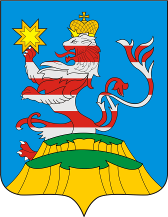 ПОСАДСКИЙВЕСТНИК2021июль, 5,понедельник,№ 30ЧĂВАШ РЕСПУБЛИКИСĚнтĚрвĂрри РАЙОНĚУРХАС КУШКĂ ЯЛ ПОСЕЛЕНИЙĚНАДМИНИСТРАЦИЙĚЙЫШĂНУ2021.06.25 33 № Урхас Кушка сали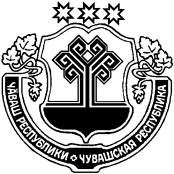 ЧУВАШСКАЯ РЕСПУБЛИКА
 МАРИИНСКО-ПОСАДСКИЙ РАЙОНАДМИНИСТРАЦИЯПЕРВОЧУРАШЕВСКОГОСЕЛЬСКОГО ПОСЕЛЕНИЯПОСТАНОВЛЕНИЕ25.06.2021 № 33село Первое ЧурашевоЧĂВАШ РЕСПУБЛИКИСĔНТĔРВĂРРИ РАЙОНĚЧУВАШСКАЯ РЕСПУБЛИКА МАРИИНСКО-ПОСАДСКИЙ РАЙОН  СĚНТĚРПУÇ ПОСЕЛЕНИЙĚН ЯЛ ХУТЛĂХĚ ЙЫШĂНУ2021.07.01 № 33Сентерпус ялĕ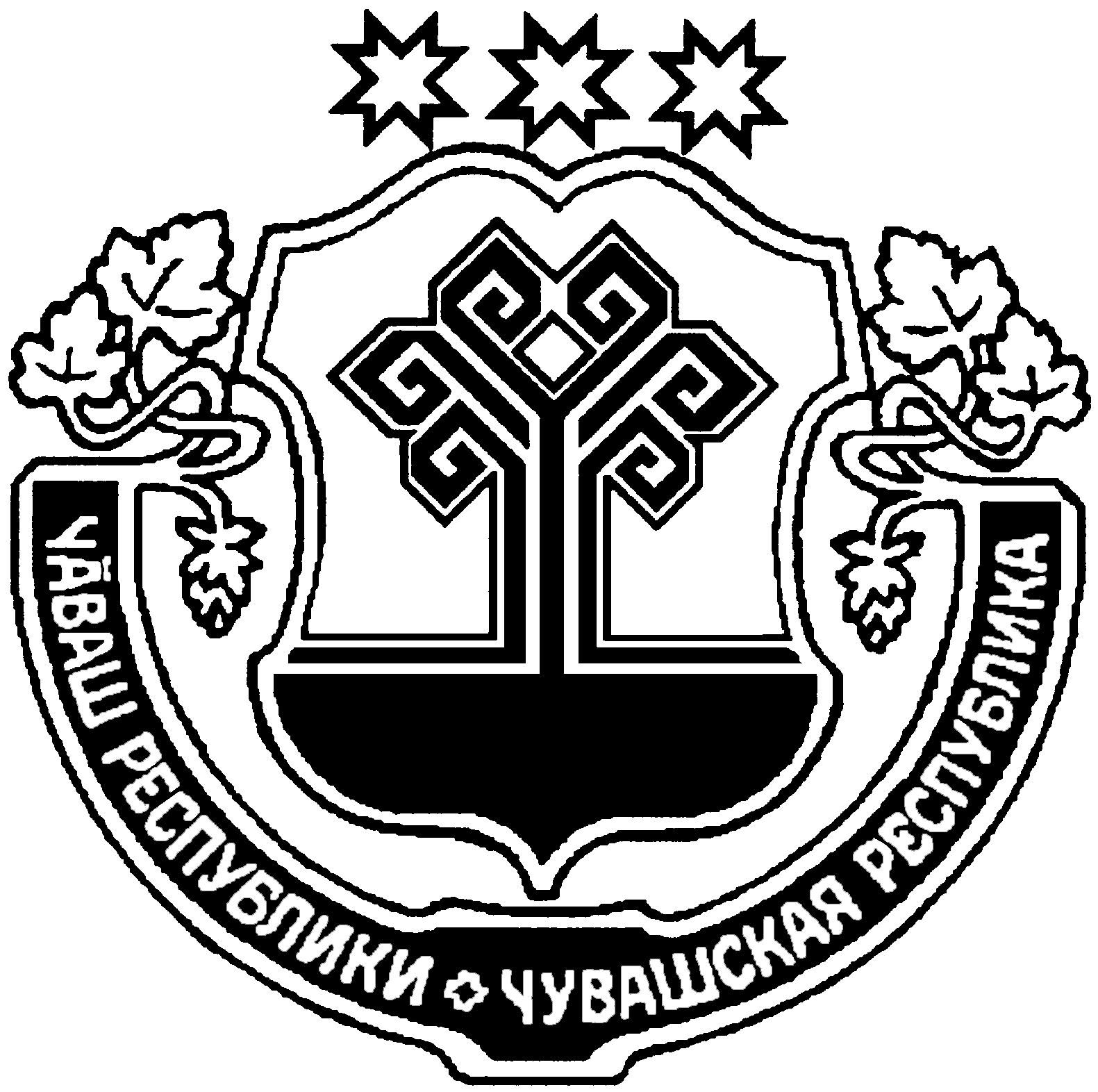 АДМИНИСТРАЦИЯБОЛЬШЕШИГАЕВСКОГО СЕЛЬСКОГО ПОСЕЛЕНИЯ ПОСТАНОВЛЕНИЕ01.07.2021 № 33д. Большое ШигаевоЧăваш РеспубликинСĕнтĕрвăрри районĕнпуçлăхĕЙ Ы Ш Ǎ Н У №Сĕнтĕрвăрри хули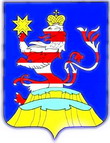 Чувашская РеспубликаГлаваМариинско-ПосадскогорайонаП О С Т А Н О В Л Е Н И Е 02.07.2021 № 35г. Мариинский ПосадО назначении публичных слушаний по обсуждению проекта планировки и межевания территории линейного объекта: «Подъезд к школе в д. Сутчево» Сутчевского сельского поселения Мариинско-Посадского района Чувашской РеспубликиО назначении публичных слушаний по обсуждению проекта планировки и межевания территории линейного объекта: «Подъезд к школе в д. Сутчево» Сутчевского сельского поселения Мариинско-Посадского района Чувашской РеспубликиГлава Мариинско-Посадского районаВ.В.ПетровЧĂВАШ РЕСПУБЛИКИСĔНТĔРВĂРРИ РАЙОНĚЧУВАШСКАЯ РЕСПУБЛИКА МАРИИНСКО-ПОСАДСКИЙ РАЙОН  СĚНТĚРПУÇ ПОСЕЛЕНИЙĚН ЯЛ ХУТЛĂХĚ ЙЫШĂНУ2021.07.02 № 35Сентерпус ялĕАДМИНИСТРАЦИЯБОЛЬШЕШИГАЕВСКОГО СЕЛЬСКОГО ПОСЕЛЕНИЯ ПОСТАНОВЛЕНИЕ02.07.2021 № 35д. Большое ШигаевоГлава Большешигаевского сельского поселенияВ.В.Иванов№ п/п Перечень домохозяйств (адрес)Дата продажиПлощадь, отапливаемая печным отоплением, м2Вид топливаОбъем топлива, м3Минимальная цена по постановлению, руб.Розничная цена, руб.ИтогоЧăваш РеспубликинСĕнтĕрвăрри районĕн администрацийĕЙ Ы Ш Ǎ Н У №Сĕнтĕрвăрри хулиЧувашская РеспубликаАдминистрацияМариинско-Посадского районаП О С Т А Н О В Л Е Н И Е29.06.2021 № 373 г. Мариинский ПосадЧĂВАШ РЕСПУБЛИКИСĔнтĔрвĂрри РАЙОНĚШĚНЕРПУÇ ПОСЕЛЕНИЙĚНАДМИНИСТРАЦИЙĔЙЫШАНУ2021 07.01. 35 №Шĕнерпус ялěЧУВАШСКАЯ РЕСПУБЛИКА
МАРИИНСКО-ПОСАДСКИЙ РАЙОНАДМИНИСТРАЦИЯБИЧУРИНСКОГО СЕЛЬСКОГОПОСЕЛЕНИЯПОСТАНОВЛЕНИЕ02.07.2021 № 35село Бичурино№ п/п Перечень домохозяйств (адрес)Дата продажиПлощадь, отапливаемая печным отоплением, м2Вид топливаОбъем топлива, м3Минимальная цена по постановлению, руб.Розничная цена, руб.ИтогоЧĂВАШ РЕСПУБЛИКИСĔнтĔрвĂрри РАЙОНĚКУКАШНИ ЯЛ ПОСЕЛЕНИЙĚНПУСЛАХЕЙЫШĂНУ2021.07.01 43 №Кукашни ялě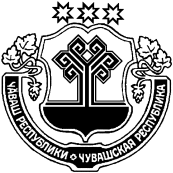 ЧУВАШСКАЯ РЕСПУБЛИКА
МАРИИНСКО-ПОСАДСКИЙ РАЙОНГЛАВАСУТЧЕВСКОГО СЕЛЬСКОГОПОСЕЛЕНИЯПОСТАНОВЛЕНИЕ01.07.2021 № 43деревня Сутчево№п/пОбозначениезоныНаименование территориальной зоныЖилые зоны1Ж-1Зона застройки индивидуальными жилыми домамиОбщественно - деловые зоны2ООбщественно – деловая зонаЗона инженерной инфраструктуры3ИЗона инженерной инфраструктурыЗоны сельскохозяйственного использования4СХ-2Зона сельскохозяйственного использования5СХ-3Зона садоводческих или огороднических некоммерческих товариществЗоны рекреационного назначения6РЗона рекреационного назначенияЗоны специального назначения7СКЗона кладбищ8СпЗона специального назначения, связанная с захоронениямиЗемли, на которые градостроительные регламентыне распространяются9СХ-1Сельскохозяйственные угодья в составе земель сельскохозяйственного назначения10ВЗемли, покрытые поверхностными водами11ЛЗемли лесного фонда№п/пКод (числовое обозначение) в соответствии с КлассификаторомВид разрешенного использования земельного участка (в соответствии с Классификатором видов разрешенного использования земельных участков утвержденным уполномоченным федеральным органом исполнительной власти)Параметры разрешенного строительства, реконструкции объектов капитального строительстваПараметры разрешенного строительства, реконструкции объектов капитального строительстваПараметры разрешенного строительства, реконструкции объектов капитального строительстваПараметры разрешенного строительства, реконструкции объектов капитального строительстваПараметры разрешенного строительства, реконструкции объектов капитального строительства№п/пКод (числовое обозначение) в соответствии с КлассификаторомВид разрешенного использования земельного участка (в соответствии с Классификатором видов разрешенного использования земельных участков утвержденным уполномоченным федеральным органом исполнительной власти)Предельная этажность зданий, строений, сооружений, этажПредельные размеры земельных участков (мин. - макс.), гаМаксимальный процент застройки, %Минимальные отступы от границ земельных участковМинимальные отступы от границ земельных участков12345677Основные виды и параметры разрешенного использования земельных участков и объектов капитального строительстваОсновные виды и параметры разрешенного использования земельных участков и объектов капитального строительстваОсновные виды и параметры разрешенного использования земельных участков и объектов капитального строительстваОсновные виды и параметры разрешенного использования земельных участков и объектов капитального строительстваОсновные виды и параметры разрешенного использования земельных участков и объектов капитального строительстваОсновные виды и параметры разрешенного использования земельных участков и объектов капитального строительстваОсновные виды и параметры разрешенного использования земельных участков и объектов капитального строительстваОсновные виды и параметры разрешенного использования земельных участков и объектов капитального строительства12.1Для индивидуального жилищного строительства30,06 - 0,30 (п.п.1, 2 приме-чания)403 (пп.6,7 примечания)3 (пп.6,7 примечания)22.2Для ведения личного подсобного хозяйства (приусадебный земельный участок в границах населенного пункта)30,04- 0,80(п.п.1,2,11приме- чания)303 (пп.6,7 примечания)3 (пп.6,7 примечания)32.1.1Малоэтажная многоквартирная жилая застройка4мин.0,10 (п.п.8, 12 примеча-ния)503 (п.7 примечания)3 (п.7 примечания)42.3Блокированная жилая застройка3мин.0,05(п.8 примеча-ния)503 (п.7 примечания)3 (п.7 примечания)52.7.1Хранение автотранспорта1мин.0,002801163.1.1Предоставление коммунальных услуг1мин.0,002801173.1.2Административные здания организаций, обеспечивающих предоставление коммунальных услуг2мин.0,01803 (п.7 примечания)3 (п.7 примечания)83.2.3Оказание услуг связи2мин. 0,005803 (п.7 примечания)3 (п.7 примечания)93.3Бытовое обслуживание2мин. 0,005803 (п.7 примечания)3 (п.7 примечания)103.4.1Амбулаторно-поликлиническое обслуживание2мин.0,005803 (п.7 примечания)3 (п.7 примечания)113.4.2Стационарное медицинское обслуживание2мин. 0,05703 (п.7 примечания)3 (п.7 примечания)123.5.1Дошкольное, начальное и среднее общее образование2мин.0,1403 (п.7 примечания)3 (п.7 примечания)133.8.1Государственное управление4мин. 0,02803 (п.7 примечания)3 (п.7 примечания)143.9.1Обеспечение деятельности в области гидрометеорологии и смежных с ней областяхне подлежат установлениюне подлежат установлениюне подлежат установлениюне подлежат установлениюне подлежат установлению154.4Магазины2мин.0,005803 (п.7 примечания)3 (п.7 примечания)164.5Банковская и страховая деятельность2мин.0,01803 (п.7 примечания)3 (п.7 примечания)174.6Общественное питание2мин.0,005803 (п.7 примечания)3 (п.7 примечания)185.1.2Обеспечение занятий спортом в помещениях2мин.0,005803 (п.7 примечания)3 (п.7 примечания)195.1.3Площадки для занятий спортомне подлежат установлениюне подлежат установлениюне подлежат установлениюне подлежат установлениюне подлежат установлению206.8Связь (за исключением объектов связи, размещение которых предусмотрено содержанием видов разрешенного использования с кодами 3.1.1, 3.2.3)не подлежат установлениюне подлежат установлениюне подлежат установлениюне подлежат установлениюне подлежат установлению217.2.3Стоянки транспорта общего пользованияне подлежат установлениюне подлежат установлениюне подлежат установлениюне подлежат установлениюне подлежат установлению228.3Обеспечение внутреннего правопорядка2мин.0,005803 (п.7 примечания)3 (п.7 примечания)2312.0.1Улично-дорожная сетьград. регламент не распространяетсяград. регламент не распространяетсяград. регламент не распространяетсяград. регламент не распространяетсяград. регламент не распространяется2412.0.2Благоустройство территорииград. регламент не распространяетсяград. регламент не распространяетсяград. регламент не распространяетсяград. регламент не распространяетсяград. регламент не распространяется2513.0Земельные участки общего пользованияне подлежат установлениюне подлежат установлениюне подлежат установлениюне подлежат установлениюне подлежат установлению2613.1Ведение огородничества00,01- 0,10 (п.2 приме-чания)0112713.2Ведение садоводства20,03- 0,15 (п.2 приме-чания)3033Условно разрешенные виды и параметры использования земельных участков и объектов капитального строительстваУсловно разрешенные виды и параметры использования земельных участков и объектов капитального строительстваУсловно разрешенные виды и параметры использования земельных участков и объектов капитального строительстваУсловно разрешенные виды и параметры использования земельных участков и объектов капитального строительстваУсловно разрешенные виды и параметры использования земельных участков и объектов капитального строительстваУсловно разрешенные виды и параметры использования земельных участков и объектов капитального строительстваУсловно разрешенные виды и параметры использования земельных участков и объектов капитального строительства281.15Хранение и переработка сельскохозяйственной продукции10,0006 - 0,0024 (п.12примечания)903 (п.7 примечания)3 (п.7 примечания)293.6.1Объекты культурно-досуговой деятельности2мин. 0,005803 (п.7 примечания)3 (п.7 примечания)303.6.2Размещение парков культуры и отдыхане подлежат установлениюне подлежат установлениюне подлежат установлениюне подлежат установлениюне подлежат установлению313.7.1Осуществление религиозных обрядов2мин.0,02803 (п.7 примечания)3 (п.7 примечания)323.10.1Амбулаторное ветеринарное обслуживание1мин.0,01803 (п.7 примечания)3 (п.7 примечания)334.2Объекты торговли (торговые центры, торгово-развлекательные центры (комплексы)2мин.0,03603 (п.7 примечания)3 (п.7 примечания)344.3Рынки1мин.0,005803(п.7 примечания3(п.7 примечания354.7Гостиничное обслуживание3мин.0,028033364.8.1Развлекательные мероприятияне подлежат установлениюне подлежат установлениюне подлежат установлениюне подлежат установлениюне подлежат установлению374.9Служебные гаражи1мин.0,005803 (п.7 примечания)3 (п.7 примечания)384.9.1.1Заправка транспортных средств1мин. 0,02803 (п.7 примечания)3 (п.7 примечания)394.9.1.3Автомобильные мойки1мин.0,005803 (п.7 примечания)3 (п.7 примечания)404.9.1.4Ремонт автомобилей2мин.0,005803 (п.7 примечания)3 (п.7 примечания)416.9Склады10,002 - 0,005 (п.15 при-мечания)903 (п.7 примечания)3 (п.7 примечания)427.2.2Обслуживание перевозок пассажиров, за исключением объектов капитального строительства, размещение которых предусмотрено содержанием вида разрешенного использования с кодом 7.6не подлежат установлениюне подлежат установлениюне подлежат установлениюне подлежат установлениюне подлежат установлениюВспомогательные виды и параметры использования земельных участков и объектов капитального строительстваВспомогательные виды и параметры использования земельных участков и объектов капитального строительстваВспомогательные виды и параметры использования земельных участков и объектов капитального строительстваВспомогательные виды и параметры использования земельных участков и объектов капитального строительстваВспомогательные виды и параметры использования земельных участков и объектов капитального строительстваВспомогательные виды и параметры использования земельных участков и объектов капитального строительстваВспомогательные виды и параметры использования земельных участков и объектов капитального строительстваВспомогательные виды и параметры использования земельных участков и объектов капитального строительства№п/пКод (числовое обозначение) в соответствии с КлассификаторомВид разрешенного использования земельного участка (в соответствии с Классификатором видов разрешенного использования земельных участков утвержденным уполномоченным федеральным органом исполнительной власти)Параметры разрешенного строительства, реконструкции объектов капитального строительстваПараметры разрешенного строительства, реконструкции объектов капитального строительстваПараметры разрешенного строительства, реконструкции объектов капитального строительстваПараметры разрешенного строительства, реконструкции объектов капитального строительстваПараметры разрешенного строительства, реконструкции объектов капитального строительства№п/пКод (числовое обозначение) в соответствии с КлассификаторомВид разрешенного использования земельного участка (в соответствии с Классификатором видов разрешенного использования земельных участков утвержденным уполномоченным федеральным органом исполнительной власти)Предельная этажность зданий, строений, сооружений, этажПредельные размеры земельных участков (мин. - макс.), гаМаксимальный процент застройки, %Максимальный процент застройки, %Минимальные отступы от границ земельных участков12345667Основные виды и параметры разрешенного использования земельных участков и объектов капитального строительстваОсновные виды и параметры разрешенного использования земельных участков и объектов капитального строительстваОсновные виды и параметры разрешенного использования земельных участков и объектов капитального строительстваОсновные виды и параметры разрешенного использования земельных участков и объектов капитального строительстваОсновные виды и параметры разрешенного использования земельных участков и объектов капитального строительстваОсновные виды и параметры разрешенного использования земельных участков и объектов капитального строительстваОсновные виды и параметры разрешенного использования земельных участков и объектов капитального строительстваОсновные виды и параметры разрешенного использования земельных участков и объектов капитального строительства12.1.1Малоэтажная многоквартирная жилая застройка4мин.0,10 (п.2, 3 при-мечания)503 (п.1 при-меча-ния)3 (п.1 при-меча-ния)22.3Блокированная жилая застройка3мин.0,05503 (п.1 при-меча-ния)3 (п.1 при-меча-ния)32.7.1Хранение автотранспорта1мин.0,002801 (п.1 при-меча-ния)1 (п.1 при-меча-ния)43.1.1Предоставление коммунальных услуг1мин.0,002801 (п.1 при-меча-ния)1 (п.1 при-меча-ния)53.1.2Административные здания организаций, обеспечивающих предоставление коммунальных услуг2мин.0,01803 (п.1 при-меча-ния)3 (п.1 при-меча-ния)63.2.1Дома социального обслуживания2мин.0,02703 (п.1 при-меча-ния)3 (п.1 при-меча-ния)73.2.2Оказание социальной помощи населению2мин.0,005703 (п.1 при-меча-ния)3 (п.1 при-меча-ния)83.2.3Оказание услуг связи2мин.0,005803 (п.1 при-меча-ния)3 (п.1 при-меча-ния)93.2.4Общежития (за исключением зданий, размещение которых предусмотрено содержанием вида разрешенного использования с кодом 4.7)2мин.0,01803 (п.1 примечания)3 (п.1 примечания)103.3Бытовое обслуживание2мин.0,005803 (п.1 при-меча-ния)3 (п.1 при-меча-ния)113.4.1Амбулаторно-поликлиническое обслуживание2мин.0,005803 (п.1 при-меча-ния)3 (п.1 при-меча-ния)123.4.2Стационарное медицинское обслуживание2мин.0,05703 (п.1 при-меча-ния)3 (п.1 при-меча-ния)133.5.1Дошкольное, начальное и среднее общее образование2мин.0,1403 (п.1 при-меча-ния)3 (п.1 при-меча-ния)143.5.2Среднее и высшее профессиональное образование5мин.0,2703 (п.1 при-меча-ния)3 (п.1 при-меча-ния)153.6.1Объекты культурно- досуговой деятельности2мин.0,005803 (п.1 при-меча-ния)3 (п.1 при-меча-ния)163.6.2Размещение парков культуры и отдыхане подлежат установлениюне подлежат установлениюне подлежат установлениюне подлежат установлениюне подлежат установлению173.8.1Государственное управление4мин.0,02803 (п.1 при-меча-ния)3 (п.1 при-меча-ния)183.9.1Обеспечение деятельности в области гидрометеорологии и смежных с ней областяхне подлежат установлениюне подлежат установлениюне подлежат установлениюне подлежат установлениюне подлежат установлению194.1Деловое управление2мин.0,01803 (п.1 при-меча-ния)3 (п.1 при-меча-ния)204.4Магазины2мин.0,005801 (п.1 при-меча-ния)1 (п.1 при-меча-ния)214.5Банковская и страховая деятельность2мин.0,01803 (п.1 при-меча-ния)3 (п.1 при-меча-ния)224.6Общественное питание2мин.0,005803 (п.1 при-меча-ния)3 (п.1 при-меча-ния)234.7Гостиничное обслуживание3мин.0,028033245.1.2Обеспечение занятий спортом в помещенияхне подлежат установлениюне подлежат установлениюне подлежат установлениюне подлежат установлениюне подлежат установлению255.1.3Площадки для занятий спортомне подлежат установлениюне подлежат установлениюне подлежат установлениюне подлежат установлениюне подлежат установлению266.8Связь (за исключением объектов связи, размещение которых предусмотрено содержанием видов разрешенного использования с кодами 3.1.1, 3.2.3)не подлежат установлениюне подлежат установлениюне подлежат установлениюне подлежат установлениюне подлежат установлению277.2.3Стоянки транспорта общего пользованияне подлежат установлениюне подлежат установлениюне подлежат установлениюне подлежат установлениюне подлежат установлению288.3Обеспечение внутреннего правопорядка2мин.0,005803 (п.1 при-меча-ния)3 (п.1 при-меча-ния)299.3Историко-культурная деятельностьне подлежат установлениюне подлежат установлениюне подлежат установлениюне подлежат установлениюне подлежат установлению3012.0.1Улично-дорожная сетьград. регламент не распространяетсяград. регламент не распространяетсяград. регламент не распространяетсяград. регламент не распространяетсяград. регламент не распространяется3112.0.2Благоустройство территорииград. регламент не распространяетсяград. регламент не распространяетсяград. регламент не распространяетсяград. регламент не распространяетсяград. регламент не распространяетсяУсловно разрешенные виды и параметры использования земельных участков и объектов капитального строительстваУсловно разрешенные виды и параметры использования земельных участков и объектов капитального строительстваУсловно разрешенные виды и параметры использования земельных участков и объектов капитального строительстваУсловно разрешенные виды и параметры использования земельных участков и объектов капитального строительстваУсловно разрешенные виды и параметры использования земельных участков и объектов капитального строительстваУсловно разрешенные виды и параметры использования земельных участков и объектов капитального строительстваУсловно разрешенные виды и параметры использования земельных участков и объектов капитального строительстваУсловно разрешенные виды и параметры использования земельных участков и объектов капитального строительства321.15Хранение и переработка сельскохозяйственной продукции10,0006 - 0,0024 (п.3примечания)903 (п.1 примечания)3 (п.1 примечания)333.7.1Осуществление религиозных обрядов2мин.0,02803 (п.1 при-меча-ния)3 (п.1 при-меча-ния)343.7.2Религиозное управление и образование3мин.0,02803 (п.1 при-меча-ния)3 (п.1 при-меча-ния)353.10.1Амбулаторное ветеринарное обслуживание1мин.0,01803 (п.1 при-меча-ния)3 (п.1 при-меча-ния)364.2Объекты торговли (торговые центры, торгово-развлекательные центры (комплексы)2мин.0,03603 (п.1 примечания)3 (п.1 примечания)374.3Рынки2мин.0,005803 (п.1 при-меча-ния)3 (п.1 при-меча-ния)384.8.1Развлекательные мероприятияне подлежат установлениюне подлежат установлениюне подлежат установлениюне подлежат установлениюне подлежат установлению394.9Служебные гаражи1мин.0,005803 (п.1 при-меча-ния)3 (п.1 при-меча-ния)404.9.1.1Заправка транспортных средств1мин. 0,02803 (п.1 при-меча-ния)3 (п.1 при-меча-ния)414.9.1.2Обеспечение дорожного отдыха2мин.0,005803 (п.1 при-меча-ния)3 (п.1 при-меча-ния)424.9.1.3Автомобильные мойки1мин.0,005803 (п.1 при-меча-ния)3 (п.1 при-меча-ния)434.9.1.4Ремонт автомобилей2мин.0,005803 (п.1 при-меча-ния)3 (п.1 при-меча-ния)444.10Выставочно-ярмарочная деятельностьне подлежат установлениюне подлежат установлениюне подлежат установлениюне подлежат установлениюне подлежат установлению456.9Склады10,002 - 0,005 (п.4 при-мечания)903 (п.1 примечания)3 (п.1 примечания)467.2.2Обслуживание перевозок пассажиров (за исключением объектов капитального строительства, размещение которых предусмотрено содержанием вида разрешенного использования с кодом 7.6)не подлежат установлениюне подлежат установлениюне подлежат установлениюне подлежат установлениюне подлежат установлениюВспомогательные виды и параметры использования земельных участков и объектов капитального строительстваВспомогательные виды и параметры использования земельных участков и объектов капитального строительстваВспомогательные виды и параметры использования земельных участков и объектов капитального строительстваВспомогательные виды и параметры использования земельных участков и объектов капитального строительстваВспомогательные виды и параметры использования земельных участков и объектов капитального строительстваВспомогательные виды и параметры использования земельных участков и объектов капитального строительстваВспомогательные виды и параметры использования земельных участков и объектов капитального строительстваВспомогательные виды и параметры использования земельных участков и объектов капитального строительства--------№п/пКод (числовое обозначение) в соответствии с КлассификаторомВид разрешенного использования земельного участка (в соответствии с Классификатором видов разрешенного использования земельных участков, утвержденным уполномоченным федеральным органом исполнительной власти)Параметры разрешенного строительства, реконструкции объектов капитального строительстваПараметры разрешенного строительства, реконструкции объектов капитального строительстваПараметры разрешенного строительства, реконструкции объектов капитального строительстваПараметры разрешенного строительства, реконструкции объектов капитального строительства№п/пКод (числовое обозначение) в соответствии с КлассификаторомВид разрешенного использования земельного участка (в соответствии с Классификатором видов разрешенного использования земельных участков, утвержденным уполномоченным федеральным органом исполнительной власти)Предельная этажность зданий, строений, сооружений, этажПредельные размеры земельных участков (мин.-макс.), гаМаксимальный процент застройки, %Минимальные отступы от границ земельного участка1234567Основные виды и параметры разрешенного использования земельных участков и объектов капитального строительстваОсновные виды и параметры разрешенного использования земельных участков и объектов капитального строительстваОсновные виды и параметры разрешенного использования земельных участков и объектов капитального строительстваОсновные виды и параметры разрешенного использования земельных участков и объектов капитального строительстваОсновные виды и параметры разрешенного использования земельных участков и объектов капитального строительстваОсновные виды и параметры разрешенного использования земельных участков и объектов капитального строительстваОсновные виды и параметры разрешенного использования земельных участков и объектов капитального строительства13.1.1Предоставление коммунальных услуг1мин.0,00280123.1.2Административные здания организаций, обеспечивающих предоставление коммунальных услуг2мин.0,00580333.9.1Обеспечение деятельности в области гидрометеорологии и смежных с ней областяхне подлежат установлениюне подлежат установлениюне подлежат установлениюне подлежат установлению44.9Служебные гаражине подлежат установлениюне подлежат установлениюне подлежат установлениюне подлежат установлению56.7Энергетика (за исключением объектов энергетики, размещение которых предусмотрено содержанием вида разрешенного использования с кодом 3.1)не подлежат установлениюне подлежат установлениюне подлежат установлениюне подлежат установлению66.8Связь (за исключением объектов связи, размещение которых предусмотрено содержанием видов разрешенного использования с кодами 3.1.1, 3.2.3)не подлежат установлениюне подлежат установлениюне подлежат установлениюне подлежат установлению76.9Складыне подлежат установлениюне подлежат установлениюне подлежат установлениюне подлежат установлению86.9.1Складские площадкине подлежат установлениюне подлежат установлениюне подлежат установлениюне подлежат установлению97.5Трубопроводный транспортне подлежат установлениюне подлежат установлениюне подлежат установлениюне подлежат установлению1011.1Общее пользование водными объектамине подлежат установлениюне подлежат установлениюне подлежат установлениюне подлежат установлению1111.2Специальное пользование водными объектамине подлежат установлениюне подлежат установлениюне подлежат установлениюне подлежат установлению1211.3Гидротехнические сооруженияне подлежат установлениюне подлежат установлениюне подлежат установлениюне подлежат установлению1312.0.1Улично-дорожная сетьград. регламент не распространяетсяград. регламент не распространяетсяград. регламент не распространяетсяград. регламент не распространяется1412.0.2Благоустройство территорииград. регламент не распространяетсяград. регламент не распространяетсяград. регламент не распространяетсяград. регламент не распространяетсяУсловно разрешенные виды и параметры использования земельных участков и объектов капитального строительстваУсловно разрешенные виды и параметры использования земельных участков и объектов капитального строительстваУсловно разрешенные виды и параметры использования земельных участков и объектов капитального строительстваУсловно разрешенные виды и параметры использования земельных участков и объектов капитального строительстваУсловно разрешенные виды и параметры использования земельных участков и объектов капитального строительстваУсловно разрешенные виды и параметры использования земельных участков и объектов капитального строительстваУсловно разрешенные виды и параметры использования земельных участков и объектов капитального строительства154.9.1.1Заправка транспортных средств1мин.0,01803164.9.1.3Автомобильные мойки1мин.0,005803174.9.1.4Ремонт автомобилей2мин.0,005803Вспомогательные виды и параметры использования земельных участков и объектов капитального строительства.Вспомогательные виды и параметры использования земельных участков и объектов капитального строительства.Вспомогательные виды и параметры использования земельных участков и объектов капитального строительства.Вспомогательные виды и параметры использования земельных участков и объектов капитального строительства.Вспомогательные виды и параметры использования земельных участков и объектов капитального строительства.Вспомогательные виды и параметры использования земельных участков и объектов капитального строительства.Вспомогательные виды и параметры использования земельных участков и объектов капитального строительства.-------№п/пКод (числовое обозначение) в соответствии с КлассификаторомВид разрешенного использования земельного участка (в соответствии с Классификатором видов разрешенного использования земельных участков, утвержденным уполномоченным федеральным органом исполнительной власти)Параметры разрешенного строительства, реконструкции объектов капитального строительстваПараметры разрешенного строительства, реконструкции объектов капитального строительстваПараметры разрешенного строительства, реконструкции объектов капитального строительстваПараметры разрешенного строительства, реконструкции объектов капитального строительства№п/пКод (числовое обозначение) в соответствии с КлассификаторомВид разрешенного использования земельного участка (в соответствии с Классификатором видов разрешенного использования земельных участков, утвержденным уполномоченным федеральным органом исполнительной власти)Предельная этажность зданий, строений, сооружений, этажПредельные размеры земельных участков (мин.-макс.), гаМаксимальный процент застройки, %Минимальные отступы от границ земельного участка, м1234556Основные виды и параметры разрешенного использования земельных участков и объектов капитального строительстваОсновные виды и параметры разрешенного использования земельных участков и объектов капитального строительстваОсновные виды и параметры разрешенного использования земельных участков и объектов капитального строительстваОсновные виды и параметры разрешенного использования земельных участков и объектов капитального строительстваОсновные виды и параметры разрешенного использования земельных участков и объектов капитального строительстваОсновные виды и параметры разрешенного использования земельных участков и объектов капитального строительстваОсновные виды и параметры разрешенного использования земельных участков и объектов капитального строительства11.2Выращивание зерновых и иных сельскохозяйственных культурне подлежат установлениюне подлежат установлениюне подлежат установлениюне подлежат установлению21.3Овощеводствоне подлежат установлениюне подлежат установлениюне подлежат установлениюне подлежат установлению31.5Садоводствоне подлежат установлениюне подлежат установлениюне подлежат установлениюне подлежат установлению41.8Скотоводство1мин. 0,0280351.9Звероводство1мин. 0,0180161.10Птицеводство1мин. 0,0180371.11Свиноводство1мин. 0,0280381.12Пчеловодство1мин.0,0110191.13Рыбоводство1мин.0,01101101.14Научное обеспечение сельского хозяйстване подлежат установлениюне подлежат установлениюне подлежат установлениюне подлежат установлению111.15Хранение и переработка сельскохозяйственной продукции1мин.0,005801121.16Ведение личного подсобного хозяйства на полевых участках0мин.0,0201131.17Питомникине подлежат установлениюне подлежат установлениюне подлежат установлениюне подлежат установлению141.18Обеспечение сельскохозяйственного производства1мин.0,005801151.19Сенокошениене подлежат установлениюне подлежат установлениюне подлежат установлениюне подлежат установлению161.20Выпас сельскохозяйственных животныхне подлежат установлениюне подлежат установлениюне подлежат установлениюне подлежат установлению173.1.1Предоставление коммунальных услуг1мин.0,002801183.9.1Обеспечение деятельности в области гидрометеорологии и смежных с ней областяхне подлежат установлениюне подлежат установлениюне подлежат установлениюне подлежат установлению193.9.3Проведение научных испытанийне подлежат установлениюне подлежат установлениюне подлежат установлениюне подлежат установлению204.1Деловое управление20,005803214.6Общественное питание2мин.0,005803224.9Служебные гаражи1мин.0,005803236.4Пищевая промышленность2мин. 0,02753246.7Энергетика (за исключением объектов энергетики, размещение которых предусмотрено содержанием вида разрешенного использования с кодом 3.1)не подлежат установлениюне подлежат установлениюне подлежат установлениюне подлежат установлению256.8Связь (за исключением объектов связи, размещение которых предусмотрено содержанием видов разрешенного использования с кодами 3.1.1, 3.2.3)не подлежат установлениюне подлежат установлениюне подлежат установлениюне подлежат установлению266.9Склады1мин.0,005803276.9.1Складские площадкине подлежат установлениюне подлежат установлениюне подлежат установлениюне подлежат установлению286.12Научно-производственная деятельностьне подлежат установлениюне подлежат установлениюне подлежат установлениюне подлежат установлению297.2.3Стоянки транспорта общего пользованияне подлежат установлениюне подлежат установлениюне подлежат установлениюне подлежат установлениюУсловно разрешенные виды и параметры использования земельных участков и объектов капитального строительстваУсловно разрешенные виды и параметры использования земельных участков и объектов капитального строительстваУсловно разрешенные виды и параметры использования земельных участков и объектов капитального строительстваУсловно разрешенные виды и параметры использования земельных участков и объектов капитального строительстваУсловно разрешенные виды и параметры использования земельных участков и объектов капитального строительстваУсловно разрешенные виды и параметры использования земельных участков и объектов капитального строительстваУсловно разрешенные виды и параметры использования земельных участков и объектов капитального строительства302.4Передвижное жилье1не подлежат установлениюне подлежат установлениюне подлежат установлению313.10.1Амбулаторное ветеринарное обслуживание1мин.0,015803324.4Магазины1мин.0,005803334.9.1.1Заправка транспортных средств1мин. 0,01803344.9.1.3Автомобильные мойки1мин.0,005803354.9.1.4Ремонт автомобилей2мин.0,005803365.1.3Площадки для занятий спортомне подлежат установлениюне подлежат установлениюне подлежат установлениюне подлежат установлению3711.1Общее пользование водными объектамине подлежат установлениюне подлежат установлениюне подлежат установлениюне подлежат установлению3811.3Гидротехнические сооруженияне подлежат установлениюне подлежат установлениюне подлежат установлениюне подлежат установлениюВспомогательные виды и параметры использования земельных участков и объектов капитального строительстваВспомогательные виды и параметры использования земельных участков и объектов капитального строительстваВспомогательные виды и параметры использования земельных участков и объектов капитального строительстваВспомогательные виды и параметры использования земельных участков и объектов капитального строительстваВспомогательные виды и параметры использования земельных участков и объектов капитального строительстваВспомогательные виды и параметры использования земельных участков и объектов капитального строительстваВспомогательные виды и параметры использования земельных участков и объектов капитального строительства-------№п/пКод (числовое обозначение) и в соответствии с КлассификаторомВид разрешенного использования земельного участка (в соответствии с Классификатором видов разрешенного использования земельных участков, утвержденным уполномоченным федеральным органом исполнительной власти)Параметры разрешенного строительства, реконструкции объектов капитального строительстваПараметры разрешенного строительства, реконструкции объектов капитального строительстваПараметры разрешенного строительства, реконструкции объектов капитального строительстваПараметры разрешенного строительства, реконструкции объектов капитального строительства№п/пКод (числовое обозначение) и в соответствии с КлассификаторомВид разрешенного использования земельного участка (в соответствии с Классификатором видов разрешенного использования земельных участков, утвержденным уполномоченным федеральным органом исполнительной власти)Предельная этажность зданий, строений, сооружений, этажПредельные размеры земельных участков (мин.-макс.), гаМаксимальный процент застройки, %Минимальные отступы от границ земельного участка1234556Основные виды и параметры разрешенного использования земельных участков и объектов капитального строительстваОсновные виды и параметры разрешенного использования земельных участков и объектов капитального строительстваОсновные виды и параметры разрешенного использования земельных участков и объектов капитального строительстваОсновные виды и параметры разрешенного использования земельных участков и объектов капитального строительстваОсновные виды и параметры разрешенного использования земельных участков и объектов капитального строительстваОсновные виды и параметры разрешенного использования земельных участков и объектов капитального строительстваОсновные виды и параметры разрешенного использования земельных участков и объектов капитального строительства11.12Пчеловодствоне подл.устан.мин.0,15не подл.устан.23.1.1Предоставление коммунальных услуг1не подл.установл.90334.4Магазины2макс.0,3580346.7Энергетика (за исключением объектов энергетики, размещение которых предусмотрено кодом 3.1)не подлежат установлениюне подлежат установлениюне подлежат установлениюне подлежат установлению56.8Связь (за исключением объектов связи, размещение которых предусмотрено кодом 3.1)не подлежат установлениюне подлежат установлениюне подлежат установлениюне подлежат установлению612.0.1Улично-дорожная сетьград. регламент не распространяетсяград. регламент не распространяетсяград. регламент не распространяетсяград. регламент не распространяется712.0.2Благоустройство территорииград. регламент не распространяетсяград. регламент не распространяетсяград. регламент не распространяетсяград. регламент не распространяется813.0Земельные участки общего назначенияне подлежат установлениюне подлежат установлениюне подлежат установлениюне подлежат установлению913.1Ведение огородничества0макс. 0,15001013.2Ведение садоводства3мин.0,03303Условно разрешенные виды и параметры использования земельных участков и объектов капитального строительстваУсловно разрешенные виды и параметры использования земельных участков и объектов капитального строительстваУсловно разрешенные виды и параметры использования земельных участков и объектов капитального строительстваУсловно разрешенные виды и параметры использования земельных участков и объектов капитального строительстваУсловно разрешенные виды и параметры использования земельных участков и объектов капитального строительстваУсловно разрешенные виды и параметры использования земельных участков и объектов капитального строительстваУсловно разрешенные виды и параметры использования земельных участков и объектов капитального строительства114.9Служебные гаражи1мин.0,0058031211.1Общее пользование водными объектамине подлежат установлениюне подлежат установлениюне подлежат установлениюне подлежат установлениюВспомогательные виды и параметры использования земельных участков и объектов капитального строительстваВспомогательные виды и параметры использования земельных участков и объектов капитального строительстваВспомогательные виды и параметры использования земельных участков и объектов капитального строительстваВспомогательные виды и параметры использования земельных участков и объектов капитального строительстваВспомогательные виды и параметры использования земельных участков и объектов капитального строительстваВспомогательные виды и параметры использования земельных участков и объектов капитального строительстваВспомогательные виды и параметры использования земельных участков и объектов капитального строительства-------№п/пКод (числовое обозначение) в соответствии с КлассификаторомВид разрешенного использования земельного участка (в соответствии с Классификатором видов разрешенного использования земельных участков, утвержденным уполномоченным федеральным органом исполнительной власти)Параметры разрешенного строительства, реконструкции объектов капитального строительстваПараметры разрешенного строительства, реконструкции объектов капитального строительстваПараметры разрешенного строительства, реконструкции объектов капитального строительстваПараметры разрешенного строительства, реконструкции объектов капитального строительстваПараметры разрешенного строительства, реконструкции объектов капитального строительстваПараметры разрешенного строительства, реконструкции объектов капитального строительства№п/пКод (числовое обозначение) в соответствии с КлассификаторомВид разрешенного использования земельного участка (в соответствии с Классификатором видов разрешенного использования земельных участков, утвержденным уполномоченным федеральным органом исполнительной власти)Предельная этажность зданий, строений, сооружений, этажПредельные размеры земельных участков (мин. - макс.), гаМаксимальный процент застройки, %Максимальный процент застройки, %Минимальные отступы от границ земельного участкаМинимальные отступы от границ земельного участка123456677Основные виды и параметры разрешенного использования земельных участков и объектов капитального строительстваОсновные виды и параметры разрешенного использования земельных участков и объектов капитального строительстваОсновные виды и параметры разрешенного использования земельных участков и объектов капитального строительстваОсновные виды и параметры разрешенного использования земельных участков и объектов капитального строительстваОсновные виды и параметры разрешенного использования земельных участков и объектов капитального строительстваОсновные виды и параметры разрешенного использования земельных участков и объектов капитального строительстваОсновные виды и параметры разрешенного использования земельных участков и объектов капитального строительстваОсновные виды и параметры разрешенного использования земельных участков и объектов капитального строительстваОсновные виды и параметры разрешенного использования земельных участков и объектов капитального строительства13.1.1Предоставление коммунальных услуг1мин.0,002мин.0,0028080123.3Бытовое обслуживание1мин.0,002мин.0,0028080333.6.1Объекты культурно-досуговой деятельности2мин.0,12мин.0,128080343.6.2Парки культуры и отдыхане подлежат установлениюне подлежат установлениюне подлежат установлениюне подлежат установлениюне подлежат установлениюне подлежат установлению54.1Деловое управление2мин.0,02мин.0,028080364.4Магазины2мин.0,005мин.0,0058080374.6Общественное питание2мин.0,005мин.0,0058080384.7Гостиничное обслуживание3мин.0,02мин.0,028080394.8.1Развлекательные мероприятияне подлежат установлениюне подлежат установлениюне подлежат установлениюне подлежат установлениюне подлежат установлениюне подлежат установлению104.9Служебные гаражи1мин.0,005мин.0,00580803114.10Выставочно-ярмарочная деятельностьне подлежат установлениюне подлежат установлениюне подлежат установлениюне подлежат установлениюне подлежат установлениюне подлежат установлению125.1.1Обеспечение спортивно-зрелищных мероприятийне подлежат установлениюне подлежат установлениюне подлежат установлениюне подлежат установлениюне подлежат установлениюне подлежат установлению135.1.2Обеспечение занятий спортом в помещениях2мин.0,02мин.0,0280803145.1.3Площадки для занятий спортомне подлежат установлениюне подлежат установлениюне подлежат установлениюне подлежат установлениюне подлежат установлениюне подлежат установлению155.1.4Оборудованные площадки для занятий спортомне подлежат установлениюне подлежат установлениюне подлежат установлениюне подлежат установлениюне подлежат установлениюне подлежат установлению165.1.5Водный спортне подлежат установлениюне подлежат установлениюне подлежат установлениюне подлежат установлениюне подлежат установлениюне подлежат установлению175.1.7Спортивные базыне подлежат установлениюне подлежат установлениюне подлежат установлениюне подлежат установлениюне подлежат установлениюне подлежат установлению185.2Природно-познавательный туризмне подлежат установлениюне подлежат установлениюне подлежат установлениюне подлежат установлениюне подлежат установлениюне подлежат установлению195.2.1Туристическое обслуживание2мин.0,3мин.0,380803205.3Охота и рыбалкане подлежат установлениюне подлежат установлениюне подлежат установлениюне подлежат установлениюне подлежат установлениюне подлежат установлению215.4Причалы для маломерных судовне подлежат установлениюне подлежат установлениюне подлежат установлениюне подлежат установлениюне подлежат установлениюне подлежат установлению225.5Поля для гольфа или конных прогулокне подлежат установлениюне подлежат установлениюне подлежат установлениюне подлежат установлениюне подлежат установлениюне подлежат установлению236.8Связь (за исключением объектов связи, размещение которых предусмотрено содержанием видов разрешенного использования с кодами 3.1.1, 3.2.3)не подлежат установлениюне подлежат установлениюне подлежат установлениюне подлежат установлениюне подлежат установлениюне подлежат установлению247.2.3Стоянки транспорта общего пользованияне подлежат установлениюне подлежат установлениюне подлежат установлениюне подлежат установлениюне подлежат установлениюне подлежат установлению259.1Охрана природных территорийне подлежат установлениюне подлежат установлениюне подлежат установлениюне подлежат установлениюне подлежат установлениюне подлежат установлению269.2Курортная деятельностьне подлежат установлениюне подлежат установлениюне подлежат установлениюне подлежат установлениюне подлежат установлениюне подлежат установлению279.2.1Санаторная деятельностьне подлежат установлениюне подлежат установлениюне подлежат установлениюне подлежат установлениюне подлежат установлениюне подлежат установлению289.3Историко-культурная деятельностьне подлежат установлениюне подлежат установлениюне подлежат установлениюне подлежат установлениюне подлежат установлениюне подлежат установлению2911.1Общее пользование водными объектамине подлежат установлениюне подлежат установлениюне подлежат установлениюне подлежат установлениюне подлежат установлениюне подлежат установлению3011.3Гидротехнические сооруженияне подлежат установлениюне подлежат установлениюне подлежат установлениюне подлежат установлениюне подлежат установлениюне подлежат установлению3112.0.1Улично-дорожная сетьград. регламент не распространяетсяград. регламент не распространяетсяград. регламент не распространяетсяград. регламент не распространяетсяград. регламент не распространяетсяград. регламент не распространяется3212.0.2Благоустройство территорииград. регламент не распространяетсяград. регламент не распространяетсяград. регламент не распространяетсяград. регламент не распространяетсяград. регламент не распространяетсяград. регламент не распространяетсяУсловно разрешенные виды и параметры использования земельных участков и объектов капитального строительстваУсловно разрешенные виды и параметры использования земельных участков и объектов капитального строительстваУсловно разрешенные виды и параметры использования земельных участков и объектов капитального строительстваУсловно разрешенные виды и параметры использования земельных участков и объектов капитального строительстваУсловно разрешенные виды и параметры использования земельных участков и объектов капитального строительстваУсловно разрешенные виды и параметры использования земельных участков и объектов капитального строительстваУсловно разрешенные виды и параметры использования земельных участков и объектов капитального строительстваУсловно разрешенные виды и параметры использования земельных участков и объектов капитального строительстваУсловно разрешенные виды и параметры использования земельных участков и объектов капитального строительства332.4Передвижное жилье1не подлежатустановлениюне подлежатустановлениюне подлежатустановлениюне подлежатустановлениюне подлежатустановлению344.9.1.2Обеспечение дорожного отдыха3мин.0,02мин.0,0280803354.9.1.4Ремонт автомобилей2мин.0,02мин.0,0280803366.9Склады1мин.0,005мин.0,00580803Вспомогательные виды и параметры использования земельных участков и объектов капитального строительстваВспомогательные виды и параметры использования земельных участков и объектов капитального строительстваВспомогательные виды и параметры использования земельных участков и объектов капитального строительстваВспомогательные виды и параметры использования земельных участков и объектов капитального строительстваВспомогательные виды и параметры использования земельных участков и объектов капитального строительстваВспомогательные виды и параметры использования земельных участков и объектов капитального строительстваВспомогательные виды и параметры использования земельных участков и объектов капитального строительстваВспомогательные виды и параметры использования земельных участков и объектов капитального строительстваВспомогательные виды и параметры использования земельных участков и объектов капитального строительства---------№п/пКод (числовое обозначение) (в соответствии с КлассификаторомКод (числовое обозначение) (в соответствии с КлассификаторомВид разрешенного использования земельного участка (в соответствии с классификатором видов разрешенного использования земельных участков, утвержденным уполномоченным федеральным органом исполнительной власти)Параметры разрешенного строительства, реконструкции объектов капитального строительстваПараметры разрешенного строительства, реконструкции объектов капитального строительстваПараметры разрешенного строительства, реконструкции объектов капитального строительстваПараметры разрешенного строительства, реконструкции объектов капитального строительства№п/пКод (числовое обозначение) (в соответствии с КлассификаторомКод (числовое обозначение) (в соответствии с КлассификаторомВид разрешенного использования земельного участка (в соответствии с классификатором видов разрешенного использования земельных участков, утвержденным уполномоченным федеральным органом исполнительной власти)Предельная этажность зданий, строений, сооружений, этажПредельные размеры земельных участков (мин.-макс.), гаМаксимальный процент застройки, %Минимальные отступы от границ земельного участка12234567Основные виды и параметры разрешенного использования земельных участков и объектов капитального строительстваОсновные виды и параметры разрешенного использования земельных участков и объектов капитального строительстваОсновные виды и параметры разрешенного использования земельных участков и объектов капитального строительстваОсновные виды и параметры разрешенного использования земельных участков и объектов капитального строительстваОсновные виды и параметры разрешенного использования земельных участков и объектов капитального строительстваОсновные виды и параметры разрешенного использования земельных участков и объектов капитального строительстваОсновные виды и параметры разрешенного использования земельных участков и объектов капитального строительстваОсновные виды и параметры разрешенного использования земельных участков и объектов капитального строительства13.1.1Предоставление коммунальных услугПредоставление коммунальных услуг1мин.0,00280123.7.1Осуществление религиозных обрядовОсуществление религиозных обрядовне подлежат установлениюне подлежат установлениюне подлежат установлениюне подлежат установлению34.1Деловое управлениеДеловое управление2мин. 0,00580344.9Служебные гаражиСлужебные гаражи1мин.0,00580356.7Энергетика (за исключением объектов энергетики, размещение которых предусмотрено содержанием вида разрешенного использования с кодом 3.1)Энергетика (за исключением объектов энергетики, размещение которых предусмотрено содержанием вида разрешенного использования с кодом 3.1)не подлежат установлениюне подлежат установлениюне подлежат установлениюне подлежат установлению66.8Связь (за исключением объектов связи, размещение которых предусмотрено содержанием видов разрешенного использования с кодами 3.1.1, 3.2.3)Связь (за исключением объектов связи, размещение которых предусмотрено содержанием видов разрешенного использования с кодами 3.1.1, 3.2.3)не подлежат установлениюне подлежат установлениюне подлежат установлениюне подлежат установлению76.9СкладыСкладыне подлежат установлениюне подлежат установлениюне подлежат установлениюне подлежат установлению86.9.1Складские площадкиСкладские площадкине подлежат установлениюне подлежат установлениюне подлежат установлениюне подлежат установлению97.2.3Стоянки транспорта общего пользованияСтоянки транспорта общего пользованияне подлежат установлениюне подлежат установлениюне подлежат установлениюне подлежат установлению1012.0.1Улично-дорожная сетьУлично-дорожная сетьград. регламент не распространяетсяград. регламент не распространяетсяград. регламент не распространяетсяград. регламент не распространяется1112.0.2Благоустройство территорииБлагоустройство территорииград. регламент не распространяетсяград. регламент не распространяетсяград. регламент не распространяетсяград. регламент не распространяется1212.1Ритуальная деятельностьРитуальная деятельность1не подлежат установлению (п.1 примечания)не подлежат установлению (п.1 примечания)не подлежат установлению (п.1 примечания)Условно разрешенные виды и параметры использования земельных участков и объектов капитального строительстваУсловно разрешенные виды и параметры использования земельных участков и объектов капитального строительстваУсловно разрешенные виды и параметры использования земельных участков и объектов капитального строительстваУсловно разрешенные виды и параметры использования земельных участков и объектов капитального строительстваУсловно разрешенные виды и параметры использования земельных участков и объектов капитального строительстваУсловно разрешенные виды и параметры использования земельных участков и объектов капитального строительстваУсловно разрешенные виды и параметры использования земельных участков и объектов капитального строительстваУсловно разрешенные виды и параметры использования земельных участков и объектов капитального строительстваВспомогательные виды и параметры использования земельных участков и объектов капитального строительстваВспомогательные виды и параметры использования земельных участков и объектов капитального строительстваВспомогательные виды и параметры использования земельных участков и объектов капитального строительстваВспомогательные виды и параметры использования земельных участков и объектов капитального строительстваВспомогательные виды и параметры использования земельных участков и объектов капитального строительстваВспомогательные виды и параметры использования земельных участков и объектов капитального строительстваВспомогательные виды и параметры использования земельных участков и объектов капитального строительстваВспомогательные виды и параметры использования земельных участков и объектов капитального строительства--------№п/пКод (числовое обозначение) (в соответствии с КлассификаторомКод (числовое обозначение) (в соответствии с КлассификаторомВид разрешенного использования земельного участка (в соответствии с классификатором видов разрешенного использования земельных участков, утвержденным уполномоченным федеральным органом исполнительной власти)Параметры разрешенного строительства, реконструкции объектов капитального строительстваПараметры разрешенного строительства, реконструкции объектов капитального строительстваПараметры разрешенного строительства, реконструкции объектов капитального строительстваПараметры разрешенного строительства, реконструкции объектов капитального строительства№п/пКод (числовое обозначение) (в соответствии с КлассификаторомКод (числовое обозначение) (в соответствии с КлассификаторомВид разрешенного использования земельного участка (в соответствии с классификатором видов разрешенного использования земельных участков, утвержденным уполномоченным федеральным органом исполнительной власти)Предельная этажность зданий, строений, сооружений, этажПредельные размеры земельных участков (мин.-макс.), гаМаксимальный процент застройки, %Минимальные отступы от границ земельного участка12234567Основные виды и параметры разрешенного использования земельных участков и объектов капитального строительстваОсновные виды и параметры разрешенного использования земельных участков и объектов капитального строительстваОсновные виды и параметры разрешенного использования земельных участков и объектов капитального строительстваОсновные виды и параметры разрешенного использования земельных участков и объектов капитального строительстваОсновные виды и параметры разрешенного использования земельных участков и объектов капитального строительстваОсновные виды и параметры разрешенного использования земельных участков и объектов капитального строительстваОсновные виды и параметры разрешенного использования земельных участков и объектов капитального строительстваОсновные виды и параметры разрешенного использования земельных участков и объектов капитального строительства13.1.1Предоставление коммунальных услугПредоставление коммунальных услуг1мин.0,00280124.1Деловое управлениеДеловое управление2мин. 0,00580334.9Служебные гаражиСлужебные гаражи1мин.0,00580346.7Энергетика (за исключением объектов энергетики, размещение которых предусмотрено содержанием вида разрешенного использования с кодом 3.1)Энергетика (за исключением объектов энергетики, размещение которых предусмотрено содержанием вида разрешенного использования с кодом 3.1)не подлежат установлениюне подлежат установлениюне подлежат установлениюне подлежат установлению56.8Связь (за исключением объектов связи, размещение которых предусмотрено содержанием видов разрешенного использования с кодами 3.1.1, 3.2.3)Связь (за исключением объектов связи, размещение которых предусмотрено содержанием видов разрешенного использования с кодами 3.1.1, 3.2.3)не подлежат установлениюне подлежат установлениюне подлежат установлениюне подлежат установлению66.9СкладыСкладыне подлежат установлениюне подлежат установлениюне подлежат установлениюне подлежат установлению76.9.1Складские площадкиСкладские площадкине подлежат установлениюне подлежат установлениюне подлежат установлениюне подлежат установлению812.2Специальная деятельностьСпециальная деятельностьне подлежат установлениюне подлежат установлениюне подлежат установлениюне подлежат установлениюУсловно разрешенные виды и параметры использования земельных участков и объектов капитального строительстваУсловно разрешенные виды и параметры использования земельных участков и объектов капитального строительстваУсловно разрешенные виды и параметры использования земельных участков и объектов капитального строительстваУсловно разрешенные виды и параметры использования земельных участков и объектов капитального строительстваУсловно разрешенные виды и параметры использования земельных участков и объектов капитального строительстваУсловно разрешенные виды и параметры использования земельных участков и объектов капитального строительстваУсловно разрешенные виды и параметры использования земельных участков и объектов капитального строительстваУсловно разрешенные виды и параметры использования земельных участков и объектов капитального строительства--------Вспомогательные виды и параметры использования земельных участков и объектов капитального строительстваВспомогательные виды и параметры использования земельных участков и объектов капитального строительстваВспомогательные виды и параметры использования земельных участков и объектов капитального строительстваВспомогательные виды и параметры использования земельных участков и объектов капитального строительстваВспомогательные виды и параметры использования земельных участков и объектов капитального строительстваВспомогательные виды и параметры использования земельных участков и объектов капитального строительстваВспомогательные виды и параметры использования земельных участков и объектов капитального строительстваВспомогательные виды и параметры использования земельных участков и объектов капитального строительства--------ЧĂВАШ РЕСПУБЛИКИСĔнтĔрвĂрри РАЙОНĚКУКАШНИ ЯЛ ПОСЕЛЕНИЙĚНАДМИНИСТРАЦИЙĚЙЫШĂНУ2021.07.01 45 №Кукашни ялěЧУВАШСКАЯ РЕСПУБЛИКА
МАРИИНСКО-ПОСАДСКИЙ РАЙОНАДМИНИСТРАЦИЯСУТЧЕВСКОГО СЕЛЬСКОГОПОСЕЛЕНИЯПОСТАНОВЛЕНИЕ01.07.2021 № 45деревня СутчевоГлава Сутчевского сельского поселенияС.Ю. Емельянова№ п/п Перечень домохозяйств (адрес)Дата продажиПлощадь, отапливаемая печным отоплением, м2Вид топливаОбъем топлива, м3Минимальная цена по постановлению, руб.Розничная цена, руб.ИтогоЧĂВАШ РЕСПУБЛИКИСентерварри РАЙОНĚ 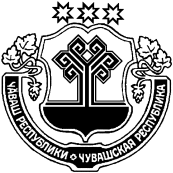 ЧУВАШСКАЯ РЕСПУБЛИКА МАРИИНСКО-ПОСАДСКИЙ РАЙОН ЧАНКАССИ ЯЛ ПОСЕЛЕНИЙĚН  АДМИНИСТРАЦИЙĚ ЙЫШĂНУ 2021.07.01. 27№ Чанкасси ялě АДМИНИСТРАЦИЯКУГЕЕВСКОГО СЕЛЬСКОГОПОСЕЛЕНИЯ ПОСТАНОВЛЕНИЕ 01.07.2021 г. №27деревня Кугеево Глава Кугеевского сельского поселенияМ.В.Мельникова№ п/п Перечень домохозяйств (адрес)Дата продажиПлощадь, отапливаемая печным отоплением, м2Вид топливаОбъем топлива, м3Минимальная цена по постановлению, руб.Розничная цена, руб.ИтогоЧĂВАШ РЕСПУБЛИКИСĚнт ĚрвĂрри РАЙОНĚ ЧУВАШСКАЯ РЕСПУБЛИКА МАРИИНСКО-ПОСАДСКИЙ РАЙОН АКСАРИН ПОСЕЛЕНИЙĚН ЯЛ ХУТЛĂХĚ ЙЫШĂНУ07.01. 2021. № 40Аксарин ялěАДМИНИСТРАЦИЯАКСАРИНСКОГО СЕЛЬСКОГОПОСЕЛЕНИЯ ПОСТАНОВЛЕНИЕ01.07.2021 г № 40деревня Аксарино Глава Аксаринского сельского поселенияА.А. Потемкина№ п/п Перечень домохозяйств (адрес)Дата продажиПлощадь, отапливаемая печным отоплением, м2Вид топливаОбъем топлива, м3Минимальная цена по постановлению, руб.Розничная цена, руб.ИтогоЧĂВАШ РЕСПУБЛИКИСĔНТĔРВĂРРИ РАЙОНĚЧУВАШСКАЯ РЕСПУБЛИКАМАРИИНСКО-ПОСАДСКИЙ РАЙОНОКТЯБРЬСКИ ПОСЕЛЕНИЙĚН ДЕПУТАТСЕН ПУХĂВĚ ЙЫШĂНУ« 25 » июня 2021 № С-16/2 Октябрьски салиСОБРАНИЕ ДЕПУТАТОВОКТЯБРЬСКОГО СЕЛЬСКОГО ПОСЕЛЕНИЯРЕШЕНИЕ« 25 » июня 2021 № С-16/2село Октябрьское№ п/пНаименование объектаАдрес (месторасположение) объектаИндивидуализирующие характеристики1Земельный участокМестоположение установлено относительно ориентира, расположенного в границах участка. Почтовый адрес ориентира: Чувашская Республика, Мариинско-Посадский район, Октябрьское сельское поселениеКадастровый номер 21:16:210602:389, общая площадь 33688 кв.м., категория земель: земли населенных пунктов, назначение: выращивание зерновых и иных сельскохозяйственных культурЧĂВАШ РЕСПУБЛИКИСентерварри РАЙОНĚ ЧУВАШСКАЯ РЕСПУБЛИКА МАРИИНСКО-ПОСАДСКИЙ РАЙОН КАРАПАШ ПОСЕЛЕНИЙĚН АДМИНИСТРАЦИЙЕЙЫШĂНУ 2021. 07. 01. № 33 Карапаш ялěАДМИНИСТРАЦИЯ КАРАБАШСКОГО СЕЛЬСКОГОПОСЕЛЕНИЯ ПОСТАНОВЛЕНИЕ01. 07. 2021 № 33деревня КарабашиЧĂВАШ РЕСПУБЛИКИСентерварри РАЙОНĚ ЧУВАШСКАЯ РЕСПУБЛИКА МАРИИНСКО-ПОСАДСКИЙ РАЙОН КАРАПАШ ПОСЕЛЕНИЙĚН АДМИНИСТРАЦИЙЕЙЫШĂНУ 2021. 07. 01. № 34 Карапаш ялěАДМИНИСТРАЦИЯ КАРАБАШСКОГО СЕЛЬСКОГОПОСЕЛЕНИЯ ПОСТАНОВЛЕНИЕ01. 07. 2021 № 34деревня КарабашиЧĂВАШ РЕСПУБЛИКИСентерварри РАЙОНĚ ЧУВАШСКАЯ РЕСПУБЛИКА МАРИИНСКО-ПОСАДСКИЙ РАЙОН КАРАПАШ ПОСЕЛЕНИЙĚН АДМИНИСТРАЦИЙЕЙЫШĂНУ 2021. 07. 01. № 35 Карапаш ялěАДМИНИСТРАЦИЯ КАРАБАШСКОГО СЕЛЬСКОГОПОСЕЛЕНИЯ ПОСТАНОВЛЕНИЕ01. 07. 2021 № 35деревня Карабаши Глава Карабашского сельского поселенияО.Н.Мартьянова№ п/п Перечень домохозяйств (адрес)Дата продажиПлощадь, отапливаемая печным отоплением, м2Вид топливаОбъем топлива, м3Минимальная цена по постановлению, руб.Розничная цена, руб.ИтогоЧĂВАШ РЕСПУБЛИКИСентерварри РАЙОНĚ ЧУВАШСКАЯ РЕСПУБЛИКА МАРИИНСКО-ПОСАДСКИЙ РАЙОН ПРИВОЛЖСКИ ЯЛ ПОСЕЛЕНИЙĚН  АДМИНИСТРАЦИЙĚ ЙЫШĂНУ «30 » июня 2021ç.№35 Нерядово ялě АДМИНИСТРАЦИЯПРИВОЛЖСКОГО СЕЛЬСКОГОПОСЕЛЕНИЯ ПОСТАНОВЛЕНИЕ «30» июня 2021 г. №35деревня НерядовоЧĂВАШ РЕСПУБЛИКИСĔнтĔрвĂрри РАЙОНĚПРИВОЛЖСКИ ЯЛ ПОСЕЛЕНИЙĚН  АДМИНИСТРАЦИЙĚ ЙЫШĂНУ «01» июля 2021ç. №37 Нерядово ялěЧĂВАШ РЕСПУБЛИКИСĔнтĔрвĂрри РАЙОНĚПРИВОЛЖСКИ ЯЛ ПОСЕЛЕНИЙĚН  АДМИНИСТРАЦИЙĚ ЙЫШĂНУ «01» июля 2021ç. №37 Нерядово ялěЧУВАШСКАЯ РЕСПУБЛИКА
МАРИИНСКО-ПОСАДСКИЙ РАЙОН АДМИНИСТРАЦИЯПРИВОЛЖСКОГО СЕЛЬСКОГОПОСЕЛЕНИЯ ПОСТАНОВЛЕНИЕ «01» июля 2021г. № 37деревня НерядовоЧУВАШСКАЯ РЕСПУБЛИКА
МАРИИНСКО-ПОСАДСКИЙ РАЙОН АДМИНИСТРАЦИЯПРИВОЛЖСКОГО СЕЛЬСКОГОПОСЕЛЕНИЯ ПОСТАНОВЛЕНИЕ «01» июля 2021г. № 37деревня НерядовоО внесении изменений в «Положение о составе и порядке деятельности комиссии по подготовке проекта Правил землепользования и застройки на территории Приволжского сельского поселения Мариинско-Посадского района Чувашской Республики», утв. постановлением администрации Приволжского сельского поселения от 05.02.2020г. № 9О внесении изменений в «Положение о составе и порядке деятельности комиссии по подготовке проекта Правил землепользования и застройки на территории Приволжского сельского поселения Мариинско-Посадского района Чувашской Республики», утв. постановлением администрации Приволжского сельского поселения от 05.02.2020г. № 9О внесении изменений в «Положение о составе и порядке деятельности комиссии по подготовке проекта Правил землепользования и застройки на территории Приволжского сельского поселения Мариинско-Посадского района Чувашской Республики», утв. постановлением администрации Приволжского сельского поселения от 05.02.2020г. № 9ЧĂВАШ РЕСПУБЛИКИСĔнтĔрвĂрри РАЙОНĚПРИВОЛЖСКИ ЯЛ ПОСЕЛЕНИЙĚН  АДМИНИСТРАЦИЙĚ ЙЫШĂНУ 01» июля 2021ç. №38 Нерядово ялěЧУВАШСКАЯ РЕСПУБЛИКА
МАРИИНСКО-ПОСАДСКИЙ РАЙОН АДМИНИСТРАЦИЯПРИВОЛЖСКОГО СЕЛЬСКОГОПОСЕЛЕНИЯ ПОСТАНОВЛЕНИЕ «01» июля 2021г. № 38 деревня НерядовоОб утверждении Положения о контрактном управляющем администрации Приволжского сельского поселения Об утверждении Положения о контрактном управляющем администрации Приволжского сельского поселения Об утверждении Положения о контрактном управляющем администрации Приволжского сельского поселения ЧĂВАШ РЕСПУБЛИКИН СĚНТĔРВĂРРИ РАЙОНĔНЧИШУРШĀЛ ЯЛ ПОСЕЛЕНИЙĚН АДМИНИСТРАЦИЙЕ№ 39 ЙЫШĂНУИюль уйåхěн 02-мěшě 2021 ç.ШУРШĂЛ ялě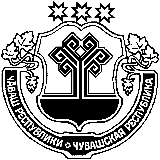 ЧУВАШСКАЯ РЕСПУБЛИКАМАРИИНСКО-ПОСАДСКИЙ РАЙОНАДМИНИСТРАЦИЯШОРШЕЛСКОГО СЕЛЬСКОГОПОСЕЛЕНИЯПОСТАНОВЛЕНИЕ«02» июля 2021 г. № 39 село ШоршелыГлава Шоршелского сельского поселенияМ.Ю. Журавлёв№ п/п Перечень домохозяйств (адрес)Дата продажиПлощадь, отапливаемая печным отоплением, м2Вид топливаОбъем топлива, м3Минимальная цена по постановлению, руб.Розничная цена, руб.ИтогоЧĂВАШ РЕСПУБЛИКИСĔнтĔрвĂрри РАЙОНĚПРИВОЛЖСКИ ЯЛ ПОСЕЛЕНИЙĚН  АДМИНИСТРАЦИЙĚ ЙЫШĂНУ «02 » июля 2021ç. №39 Нерядово ялěЧУВАШСКАЯ РЕСПУБЛИКА
МАРИИНСКО-ПОСАДСКИЙ РАЙОН АДМИНИСТРАЦИЯПРИВОЛЖСКОГО СЕЛЬСКОГОПОСЕЛЕНИЯ ПОСТАНОВЛЕНИЕ «02» июля 2021г. №39 деревня Нерядово№ п/п Перечень домохозяйств (адрес)Дата продажиПлощадь, отапливаемая печным отоплением, м2Вид топливаОбъем топлива, м3Минимальная цена по постановлению, руб.Розничная цена, руб.ИтогоЧĂВАШ РЕСПУБЛИКИСĔНТĔРВĂРРИ РАЙОНĚЧУВАШСКАЯ РЕСПУБЛИКАМАРИИНСКО-ПОСАДСКИЙ РАЙОНУРХАС-КУШКĂ ПОСЕЛЕНИЙĚН ДЕПУТАТСЕН ПУХĂВĚ ЙЫШĂНУ 2021.06.29 14/1 № Урхас-кушкă салиСОБРАНИЕ ДЕПУТАТОВПЕРВОЧУРАШЕВСКОГО СЕЛЬСКОГО ПОСЕЛЕНИЯРЕШЕНИЕ29.06.2021 № 14/1село Первое ЧурашевоКоды бюджетной классификации Российской ФедерацииНаименование доходовСумма (тыс. руб)100 00000 00 0000 000Налоговые и неналоговые доходы, всего85,7в том числе:117 00000 00 0000 000Прочие неналоговые доходы85,7117 15030 10 0000 150Инициативные платежи, зачисляемые в бюджеты сельских поселений85,7200 00000 00 0000 000Безвозмездные поступления-85,7207 00000 00 0000 000Прочие безвозмездные поступления-85,7207 05030 10 0000 150Прочие безвозмездные поступления в бюджеты сельских поселений (инициативное)-85,7Итого доходов0,0 Наименование НаименованиеРЗРЗПРЦСРВРСуммаСуммаСумма Наименование НаименованиеРЗРЗПРЦСРВРвсегоСубсидии, субвенцииза счет бюджета поселения Наименование НаименованиеРЗРЗПРЦСРВРвсегоСубсидии, субвенцииза счет бюджета поселения1122345678ВСЕГОВСЕГО64,9-64,9ЖИЛИЩНО-КОММУНАЛЬНОЕ ХОЗЯЙСТВО050564,9-64,9Благоустройство0505030364,9-64,9Муниципальная программа "Формирование современной городской среды на территории Чувашской Республики"05050303А50000000064,9-64,9Подпрограмма "Благоустройство дворовых и общественных территорий" муниципальной программы "Формирование современной городской среды на территории Чувашской Республики"05050303А51000000064,9-64,9Основное мероприятие "Содействие благоустройству населенных пунктов Чувашской Республики"05050303А51020000064,9-64,9Реализация мероприятий по благоустройству территории05050303А51027742064,9-64,9Закупка товаров, работ, услуг для обеспечения государственных (муниципальных) нужд05050303А51027742020064,9-64,9Иные закупки товаров, работ и услуг для обеспечения государственных (муниципальных) нужд05050303А51027742024064,9-64,9НаименованиеЦелевая статья (государственные программы и непрограммные направления деятельностиЦелевая статья (государственные программы и непрограммные направления деятельностиГруппа (группа и подгруппа) вида расходовГруппа (группа и подгруппа) вида расходовРазделРазделРазделПодразделСуммаСумма123344555677ВСЕГО64,964,91.Муниципальная программа "Формирование современной городской среды на территории Чувашской Республики"Муниципальная программа "Формирование современной городской среды на территории Чувашской Республики"А500000000А50000000064,91.1.Подпрограмма "Благоустройство дворовых и общественных территорий" муниципальной программы "Формирование современной городской среды на территории Чувашской Республики"Подпрограмма "Благоустройство дворовых и общественных территорий" муниципальной программы "Формирование современной городской среды на территории Чувашской Республики"А510000000А51000000064,9Основное мероприятие "Содействие благоустройству населенных пунктов Чувашской Республики"Основное мероприятие "Содействие благоустройству населенных пунктов Чувашской Республики"А510200000А51020000064,9Реализация мероприятий по благоустройству территорииРеализация мероприятий по благоустройству территорииА510277420А51027742064,9Закупка товаров, работ, услуг для обеспечения государственных (муниципальных) нуждЗакупка товаров, работ, услуг для обеспечения государственных (муниципальных) нуждА510277420А51027742020020064,9Иные закупки товаров, работ и услуг для обеспечения государственных (муниципальных) нуждИные закупки товаров, работ и услуг для обеспечения государственных (муниципальных) нуждА510277420А51027742024024064,9Жилищно-коммунальное хозяйствоЖилищно-коммунальное хозяйствоА510277420А5102774202402400564,9БлагоустройствоБлагоустройствоА510277420А51027742024024005030364,9Приложение 11.2к решению Собрания депутатов Первочурашевского сельского поселения "О бюджете Первочурашевского сельского поселения Мариинско-Посадского района Чувашской Республики на 2021 год и на плановый период 2022 и 2023 годов»Наименование Главный распорядительРазделПодразделЦелевая статья (государственные программы и непрограммные направления деятельностиГруппа вида расходовСуммаНаименование Главный распорядительРазделПодразделЦелевая статья (государственные программы и непрограммные направления деятельностиГруппа вида расходовС учетом изменений1234567АДМИНИСТРАЦИЯ ПЕРВОЧУРАШЕВСКОГО СЕЛЬСКОГО ПОСЕЛЕНИЯ99364,9ЖИЛИЩНО-КОММУНАЛЬНОЕ ХОЗЯЙСТВО9930564,9Благоустройство993050364,9Муниципальная программа "Формирование современной городской среды на территории Чувашской Республики"9930503А50000000064,9Подпрограмма "Благоустройство дворовых и общественных территорий" муниципальной программы "Формирование современной городской среды на территории Чувашской Республики"9930503А51000000064,9Основное мероприятие "Содействие благоустройству населенных пунктов Чувашской Республики"9930503А51020000064,9Реализация мероприятий по благоустройству территории9930503А51027742064,9Закупка товаров, работ, услуг для обеспечения государственных (муниципальных) нужд9930503А51027742020064,9Иные закупки товаров, работ и услуг для обеспечения государственных (муниципальных) нужд9930503А51027742024064,9Код бюджетнойклассификации Российской ФедерацииНаименованиеСумма000 01 05 00 00 00 0000 000Изменение остатков средств на счетах по учету средств4 612,0в т.ч. не использованные по состоянию на 01.01.2021г. остатки межбюджетных трансфертов, предоставленных из республиканского бюджета Чувашской Республики бюджетам муниципальных районов форме субвенций, субсидий и иных межбюджетных трансфертов, имеющих целевое назначение4 478,6 на начало 2021г.4 926,2 на отчетный период314,2ЧĂВАШ РЕСПУБЛИКИСĔНТĔРВĂРРИ РАЙОНĚХУРАКАССИ ПОСЕЛЕНИЙĚНДЕПУТАТСЕН ПУХĂВĚЙЫШĂНУ29 июнь 2021 г. № 16/2Хуракасси ялӗ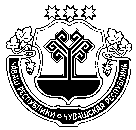 ЧУВАШСКАЯ РЕСПУБЛИКАМАРИИНСКО-ПОСАДСКИЙ РАЙОНСОБРАНИЕ ДЕПУТАТОВЭЛЬБАРУСОВСКОГО СЕЛЬСКОГО ПОСЕЛЕНИЯРЕШЕНИЕ29 июня 2021 г. № 16/2д.ЭльбарусовоКоды бюджетной классификации Российской ФедерацииНаименование доходовСумма (тыс. руб)100 00000 00 0000 000Налоговые и неналоговые доходы, всего318,5в том числе:117 00000 00 0000 000Прочие неналоговые доходы318.5117 15030 10 0000 150Инициативные платежи, зачисляемые в бюджеты сельских поселений318.5200 00000 00 0000 000Безвозмездные поступления-318,5207 00000 00 0000 000Прочие безвозмездные поступления-318.5207 05030 10 0000 150Прочие безвозмездные поступления в бюджеты сельских поселений -318.5Итого доходов0,0 НаименованиеРЗПРЦСРВРСуммаСуммаСумма НаименованиеРЗПРЦСРВРвсегоСубсидии, субвенцииза счет бюджета поселения НаименованиеРЗПРЦСРВРвсегоСубсидии, субвенцииза счет бюджета поселения12345678ВСЕГО0,0-0,0ОБЩЕГОСУДАРСТВЕННЫЕ ВОПРОСЫ01100,0-100,0Функционирование Правительства Российской Федерации, высших исполнительных органов государственной власти субъектов Российской Федерации, местных администраций0104100,0-100,0Муниципальная программа "Развитие потенциала муниципального управления"0104Ч500000000100,0-100,0Обеспечение реализации государственной программы Чувашской Республики "Развитие потенциала государственного управления"0104Ч5Э0000000100,0-100,0Основное мероприятие "Общепрограммные расходы"0104Ч5Э0100000100,0-100,0Обеспечение функций муниципальных органов0104Ч5Э0100200100,0-100,0Закупка товаров, работ, услуг для обеспечения государственных (муниципальных) нужд0104Ч5Э0100200200100,0-100,0Иные закупки товаров, работ и услуг для обеспечения государственных (муниципальных) нужд0104Ч5Э0100200240100,0-100,0НАЦИОНАЛЬНАЯ ЭКОНОМИКА0426,5-26,5Дорожное хозяйство (дорожные фонды)040918,5-18,5Муниципальная программа "Развитие транспортной системы"0409Ч20000000018,5-18,5Подпрограмма "Безопасные и качественные автомобильные дороги" муниципальной программы "Развитие транспортной системы "0409Ч21000000018,5-18,5Основное мероприятие "Мероприятия, реализуемые с привлечением межбюджетных трансфертов бюджетам другого уровня"0409Ч21030000018,5-18,5Осуществление дорожной деятельности, кроме деятельности по строительству, в отношении автомобильных дорог местного значения в границах населенных пунктов поселения0409Ч21037419018,5-18,5Закупка товаров, работ, услуг для обеспечения государственных (муниципальных) нужд0409Ч21037419020018,5-18,5Иные закупки товаров, работ и услуг для обеспечения государственных (муниципальных) нужд0409Ч21037419024018,5-18,5Другие вопросы в области национальной экономики04128,0-8,0Муниципальная программа "Развитие земельных и имущественных отношений"0412А4000000008,0-8,0Подпрограмма "Управление муниципальным имуществом" муниципальной программы "Развитие земельных и имущественных отношений"0412А4100000008,0-8,0Основное мероприятие "Создание условий для максимального вовлечения в хозяйственный оборот муниципального имущества, в том числе земельных участков"0412А4102000008,0-8,0Обеспечение реализации полномочий по техническому учету, технической инвентаризации и определению кадастровой стоимости объектов недвижимости, а также мониторингу и обработке данных рынка недвижимости0412А4102761208,0-8,0Закупка товаров, работ, услуг для обеспечения государственных (муниципальных) нужд0412А4102761202008,0-8,0Иные закупки товаров, работ и услуг для обеспечения государственных (муниципальных) нужд0412А4102761202408,0-8,0ЖИЛИЩНО-КОММУНАЛЬНОЕ ХОЗЯЙСТВО05-127,2--126,5Благоустройство0503-127,2--126,5Муниципальная программа "Формирование современной городской среды на территории Чувашской Республики"0503А500000000-127,2--126,5Подпрограмма "Благоустройство дворовых и общественных территорий" муниципальной программы "Формирование современной городской среды на территории Чувашской Республики"0503А510000000-127,2--126,5Основное мероприятие "Содействие благоустройству населенных пунктов Чувашской Республики"0503А510200000-127,2--126,5Реализация мероприятий по благоустройству территории0503А510277420-127,2--126,5Закупка товаров, работ, услуг для обеспечения государственных (муниципальных) нужд0503А510277420200-127,2--126,5Иные закупки товаров, работ и услуг для обеспечения государственных (муниципальных) нужд0503А510277420240-127,2--126,5ОХРАНА ОКРУЖАЮЩЕЙ СРЕДЫ060,7-0,7Охрана объектов растительного и животного мира и среды их обитания06030,7-0,7Муниципальная программа "Развитие потенциала природно-сырьевых ресурсов и повышение экологической безопасности"0603Ч3000000000,7-0,7Подпрограмма "Повышение экологической безопасности в Чувашской Республике" муниципальной программы "Развитие потенциала природно-сырьевых ресурсов и повышение экологической безопасности"0603Ч3200000000,7-0,7Основное мероприятие "Развитие и совершенствование системы государственного экологического мониторинга (государственного мониторинга окружающей среды)"0603Ч3208000000,7-0,7Развитие и совершенствование системы мониторинга окружающей среды0603Ч3208731800,7-0,7Закупка товаров, работ, услуг для обеспечения государственных (муниципальных) нужд0603Ч3208731802000,7-0,7Иные закупки товаров, работ и услуг для обеспечения государственных (муниципальных) нужд0603Ч3208731802400,7-0,7НаименованиеЦелевая статья (государственные программы и непрограммные направления деятельностиЦелевая статья (государственные программы и непрограммные направления деятельностиГруппа (группа и подгруппа) вида расходовРазделРазделПодразделСумма123345567ВСЕГО0,01.Муниципальная программа "Развитие земельных и имущественных отношений"Муниципальная программа "Развитие земельных и имущественных отношений"А4000000008,01.1.Подпрограмма "Управление муниципальным имуществом" муниципальной программы "Развитие земельных и имущественных отношений"Подпрограмма "Управление муниципальным имуществом" муниципальной программы "Развитие земельных и имущественных отношений"А4100000008,0Основное мероприятие "Создание условий для максимального вовлечения в хозяйственный оборот муниципального имущества, в том числе земельных участков"Основное мероприятие "Создание условий для максимального вовлечения в хозяйственный оборот муниципального имущества, в том числе земельных участков"А4102000008,0Обеспечение реализации полномочий по техническому учету, технической инвентаризации и определению кадастровой стоимости объектов недвижимости, а также мониторингу и обработке данных рынка недвижимостиОбеспечение реализации полномочий по техническому учету, технической инвентаризации и определению кадастровой стоимости объектов недвижимости, а также мониторингу и обработке данных рынка недвижимостиА4102761208,0Закупка товаров, работ, услуг для обеспечения государственных (муниципальных) нуждЗакупка товаров, работ, услуг для обеспечения государственных (муниципальных) нуждА4102761202008,0Иные закупки товаров, работ и услуг для обеспечения государственных (муниципальных) нуждИные закупки товаров, работ и услуг для обеспечения государственных (муниципальных) нуждА4102761202408,0Национальная экономикаНациональная экономикаА41027612024004048,0Другие вопросы в области национальной экономикиДругие вопросы в области национальной экономикиА4102761202400404128,02.Муниципальная программа "Формирование современной городской среды на территории Чувашской Республики"Муниципальная программа "Формирование современной городской среды на территории Чувашской Республики"А500000000-127,22.1.Подпрограмма "Благоустройство дворовых и общественных территорий" муниципальной программы "Формирование современной городской среды на территории Чувашской Республики"Подпрограмма "Благоустройство дворовых и общественных территорий" муниципальной программы "Формирование современной городской среды на территории Чувашской Республики"А510000000-127,2Основное мероприятие "Содействие благоустройству населенных пунктов Чувашской Республики"Основное мероприятие "Содействие благоустройству населенных пунктов Чувашской Республики"А510200000-127,2Реализация мероприятий по благоустройству территорииРеализация мероприятий по благоустройству территорииА510277420-127,2Закупка товаров, работ, услуг для обеспечения государственных (муниципальных) нуждЗакупка товаров, работ, услуг для обеспечения государственных (муниципальных) нуждА510277420200-127,2Иные закупки товаров, работ и услуг для обеспечения государственных (муниципальных) нуждИные закупки товаров, работ и услуг для обеспечения государственных (муниципальных) нуждА510277420240-127,2Жилищно-коммунальное хозяйствоЖилищно-коммунальное хозяйствоА5102774202400505-127,2БлагоустройствоБлагоустройствоА510277420240050503-127,23.Муниципальная программа "Развитие транспортной системы"Муниципальная программа "Развитие транспортной системы"Ч20000000018,53.1.Подпрограмма "Безопасные и качественные автомобильные дороги" муниципальной программы "Развитие транспортной системы "Подпрограмма "Безопасные и качественные автомобильные дороги" муниципальной программы "Развитие транспортной системы "Ч21000000018,5Основное мероприятие "Мероприятия, реализуемые с привлечением межбюджетных трансфертов бюджетам другого уровня"Основное мероприятие "Мероприятия, реализуемые с привлечением межбюджетных трансфертов бюджетам другого уровня"Ч21030000018,5Осуществление дорожной деятельности, кроме деятельности по строительству, в отношении автомобильных дорог местного значения в границах населенных пунктов поселенияОсуществление дорожной деятельности, кроме деятельности по строительству, в отношении автомобильных дорог местного значения в границах населенных пунктов поселенияЧ21037419018,5Закупка товаров, работ, услуг для обеспечения государственных (муниципальных) нуждЗакупка товаров, работ, услуг для обеспечения государственных (муниципальных) нуждЧ21037419020018,5Иные закупки товаров, работ и услуг для обеспечения государственных (муниципальных) нуждИные закупки товаров, работ и услуг для обеспечения государственных (муниципальных) нуждЧ21037419024018,5Национальная экономикаНациональная экономикаЧ210374190240040418,5Дорожное хозяйство (дорожные фонды)Дорожное хозяйство (дорожные фонды)Ч21037419024004040918,54.Муниципальная программа "Развитие потенциала природно-сырьевых ресурсов и повышение экологической безопасности"Муниципальная программа "Развитие потенциала природно-сырьевых ресурсов и повышение экологической безопасности"Ч3000000000,74.1.Подпрограмма "Повышение экологической безопасности в Чувашской Республике" муниципальной программы "Развитие потенциала природно-сырьевых ресурсов и повышение экологической безопасности"Подпрограмма "Повышение экологической безопасности в Чувашской Республике" муниципальной программы "Развитие потенциала природно-сырьевых ресурсов и повышение экологической безопасности"Ч3200000000,7Основное мероприятие "Развитие и совершенствование системы государственного экологического мониторинга (государственного мониторинга окружающей среды)"Основное мероприятие "Развитие и совершенствование системы государственного экологического мониторинга (государственного мониторинга окружающей среды)"Ч3208000000,7Развитие и совершенствование системы мониторинга окружающей средыРазвитие и совершенствование системы мониторинга окружающей средыЧ3208731800,7Закупка товаров, работ, услуг для обеспечения государственных (муниципальных) нуждЗакупка товаров, работ, услуг для обеспечения государственных (муниципальных) нуждЧ3208731802000,7Иные закупки товаров, работ и услуг для обеспечения государственных (муниципальных) нуждИные закупки товаров, работ и услуг для обеспечения государственных (муниципальных) нуждЧ3208731802400,7Охрана окружающей средыОхрана окружающей средыЧ32087318024006060,7Охрана объектов растительного и животного мира и среды их обитанияОхрана объектов растительного и животного мира и среды их обитанияЧ3208731802400606030,75.Муниципальная программа "Развитие потенциала муниципального управления"Муниципальная программа "Развитие потенциала муниципального управления"Ч500000000100,05.1.Обеспечение реализации государственной программы Чувашской Республики "Развитие потенциала государственного управления"Обеспечение реализации государственной программы Чувашской Республики "Развитие потенциала государственного управления"Ч5Э0000000100,0Основное мероприятие "Общепрограммные расходы"Основное мероприятие "Общепрограммные расходы"Ч5Э0100000100,0Обеспечение функций муниципальных органовОбеспечение функций муниципальных органовЧ5Э0100200100,0Закупка товаров, работ, услуг для обеспечения государственных (муниципальных) нуждЗакупка товаров, работ, услуг для обеспечения государственных (муниципальных) нуждЧ5Э0100200200100,0Иные закупки товаров, работ и услуг для обеспечения государственных (муниципальных) нуждИные закупки товаров, работ и услуг для обеспечения государственных (муниципальных) нуждЧ5Э0100200240100,0Общегосударственные вопросыОбщегосударственные вопросыЧ5Э01002002400101100,0Функционирование Правительства Российской Федерации, высших исполнительных органов государственной власти субъектов Российской Федерации, местных администрацийФункционирование Правительства Российской Федерации, высших исполнительных органов государственной власти субъектов Российской Федерации, местных администрацийЧ5Э0100200240010104100,0Приложение 11.3к решению Собрания депутатов Эльбарусовского сельского поселения "О бюджете Эльбарусовского сельского поселения Мариинско-Посадского района Чувашской Республики на 2021 год и на плановый период 2022 и 2023 годов»нование Главный распорядительРазделПодразделЦелевая статья (государственные программы и непрограммные направления деятельностиЦелевая статья (государственные программы и непрограммные направления деятельностиГруппа вида расходовСумманование Главный распорядительРазделПодразделЦелевая статья (государственные программы и непрограммные направления деятельностиЦелевая статья (государственные программы и непрограммные направления деятельностиГруппа вида расходовС учетом изменений12345567АДМИНИСТРАЦИЯ ЭЛЬБАРУСОВСКОГО СЕЛЬСКОГО ПОСЕЛЕНИЯ9930,0ОБЩЕГОСУДАРСТВЕННЫЕ ВОПРОСЫ99301100,0Функционирование Правительства Российской Федерации, высших исполнительных органов государственной власти субъектов Российской Федерации, местных администраций993010404100,0Муниципальная программа "Развитие потенциала муниципального управления"993010404Ч500000000100,0Обеспечение реализации государственной программы Чувашской Республики "Развитие потенциала государственного управления"993010404Ч5Э0000000100,0Основное мероприятие "Общепрограммные расходы"993010404Ч5Э0100000100,0Обеспечение функций муниципальных органов993010404Ч5Э0100200100,0Закупка товаров, работ, услуг для обеспечения государственных (муниципальных) нужд993010404Ч5Э0100200200100,0Иные закупки товаров, работ и услуг для обеспечения государственных (муниципальных) нужд993010404Ч5Э0100200240100,0НАЦИОНАЛЬНАЯ ЭКОНОМИКА9930426,5Дорожное хозяйство (дорожные фонды)99304090918,5Муниципальная программа "Развитие транспортной системы"993040909Ч20000000018,5Подпрограмма "Безопасные и качественные автомобильные дороги" муниципальной программы "Развитие транспортной системы "993040909Ч21000000018,5Основное мероприятие "Мероприятия, реализуемые с привлечением межбюджетных трансфертов бюджетам другого уровня"993040909Ч21030000018,5Осуществление дорожной деятельности, кроме деятельности по строительству, в отношении автомобильных дорог местного значения в границах населенных пунктов поселения993040909Ч21037419018,5Закупка товаров, работ, услуг для обеспечения государственных (муниципальных) нужд993040909Ч21037419020018,5Иные закупки товаров, работ и услуг для обеспечения государственных (муниципальных) нужд993040909Ч21037419024018,5Другие вопросы в области национальной экономики9930412128,0Муниципальная программа "Развитие земельных и имущественных отношений"993041212А4000000008,0Подпрограмма "Управление муниципальным имуществом" муниципальной программы "Развитие земельных и имущественных отношений"993041212А4100000008,0Основное мероприятие "Создание условий для максимального вовлечения в хозяйственный оборот муниципального имущества, в том числе земельных участков"993041212А4102000008,0Обеспечение реализации полномочий по техническому учету, технической инвентаризации и определению кадастровой стоимости объектов недвижимости, а также мониторингу и обработке данных рынка недвижимости993041212А4102761208,0Закупка товаров, работ, услуг для обеспечения государственных (муниципальных) нужд993041212А4102761202008,0Иные закупки товаров, работ и услуг для обеспечения государственных (муниципальных) нужд993041212А4102761202408,0ЖИЛИЩНО-КОММУНАЛЬНОЕ ХОЗЯЙСТВО99305-127,2Благоустройство993050303-127,2Муниципальная программа "Формирование современной городской среды на территории Чувашской Республики"993050303А500000000-127,2Подпрограмма "Благоустройство дворовых и общественных территорий" муниципальной программы "Формирование современной городской среды на территории Чувашской Республики"993050303А510000000-127,2Основное мероприятие "Содействие благоустройству населенных пунктов Чувашской Республики"993050303А510200000-127,2Реализация мероприятий по благоустройству территории993050303А510277420-127,2Закупка товаров, работ, услуг для обеспечения государственных (муниципальных) нужд993050303А510277420200-127,2Иные закупки товаров, работ и услуг для обеспечения государственных (муниципальных) нужд993050303А510277420240-127,2ОХРАНА ОКРУЖАЮЩЕЙ СРЕДЫ993060,7Охрана объектов растительного и животного мира и среды их обитания9930603030,7Муниципальная программа "Развитие потенциала природно-сырьевых ресурсов и повышение экологической безопасности"993060303Ч3000000000,7Подпрограмма "Повышение экологической безопасности в Чувашской Республике" муниципальной программы "Развитие потенциала природно-сырьевых ресурсов и повышение экологической безопасности"993060303Ч3200000000,7Основное мероприятие "Развитие и совершенствование системы государственного экологического мониторинга (государственного мониторинга окружающей среды)"993060303Ч3208000000,7Развитие и совершенствование системы мониторинга окружающей среды993060303Ч3208731800,7Закупка товаров, работ, услуг для обеспечения государственных (муниципальных) нужд993060303Ч3208731802000,7Иные закупки товаров, работ и услуг для обеспечения государственных (муниципальных) нужд993060303Ч3208731802400,7Муниципальная газета «Посадский вестник»Адрес редакции и издателя:429570, г. Мариинский Посад, ул. Николаева, 47E-mail: marpos@cap.ruУчредители – муниципальные образования Мариинско-Посадского районаГлавный редактор: Л.Н. ХлебноваВерстка: А.В. МаксимоваТираж 30 экз. Формат А3